С О Д Е Р Ж А Н И ЕРешение Совета Тейковского муниципального района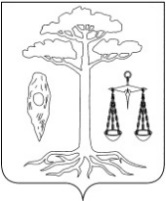 СОВЕТ ТЕЙКОВСКОГО МУНИЦИПАЛЬНОГО РАЙОНАшестого созываР Е Ш Е Н И Еот 06.12.2017 г. № 239-рг. ТейковоО б утверждении генерального плана Большеклочковского сельского поселения Тейковского муниципального района Ивановской областиВ соответствии с Градостроительным кодексом Российской Федерации, Федеральным законом от 06.10.2003 № 131-ФЗ «Об общих принципах организации местного самоуправления в Российской Федерации», руководствуясь Уставом Тейковского муниципального района и на основании материалов по рассмотрению проекта внесения изменений в генеральный план Большеклочковского сельского поселения,Совет Тейковского муниципального района РЕШИЛ:Утвердить генеральный план Большеклочковского сельского поселения Тейковского муниципального района Ивановской области (прилагается).Глава Тейковского муниципального района 						     С.А. Семенова305029, Курская область, г. Курск, ул. Карла Маркса, д. 66Б.Тел. в г. Курске (4712) 58-05-79, е-mail: marketing@isogd.pro, http://www.isogd.pro/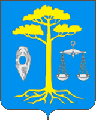 ВНЕСЕНИЕ ИЗМЕНЕНИЙ В ГЕНЕРАЛЬНЫЙ ПЛАН БОЛЬШЕКЛОЧКОВСКОГО СЕЛЬСКОГО ПОСЕЛЕНИЯТЕЙКОВСКОГО МУНИЦИПАЛЬНОГО РАЙОНА ИВАНОВСКОЙ ОБЛАСТИ(разработано в соответствии с муниципальным контрактом №0133300015817000009 от 01.08.2017 г.)Положенияо территориальном планированииТом 1г. Курск 2017 г.ВНЕСЕНИЕ ИЗМЕНЕНИЙ В ГЕНЕРАЛЬНЫЙ ПЛАН БОЛЬШЕКЛОЧКОВСКОГО СЕЛЬСКОГО ПОСЕЛЕНИЯТЕЙКОВСКОГО МУНИЦИПАЛЬНОГО РАЙОНА ИВАНОВСКОЙ ОБЛАСТИПоложенияо территориальном планированииТом 1Директор               					Назин О.СГлавный архитектор проекта			Сабельников А.Н.Руководитель проекта 					Васильева М.С.г. Курск 2017 г.АВТОРСКИЙ КОЛЛЕКТИВ ООО НВЦ «Интеграционные технологии»Назин О.С.	            — директорСабельников А.Н.       	— главный архитектор проектаВасильева М.С.	            — руководитель проектаАшурков В.В.		— архитекторШуклин Г.С.                   — архитекторТолмачева Н.А.		— инженер-менеджер ГИСБурцева Н. А.		— начальник отдела картографииЯковенко А.А. 		— инженер-картографТкаченко Н.С.		— инженер-картографЧекаданова Е.С.		— инженер-картографГальчанский К.Б.            — гео-системный администраторСОДЕРЖАНИЕСОДЕРЖАНИЕ	6ВВЕДЕНИЕ	71	ЦЕЛИ И ЗАДАЧИ ТЕРРИТОРИАЛЬНОГО ПЛАНИРОВАНИЯ	92	ПЕРЕЧЕНЬ МЕРОПРИЯТИЙ ПО ТЕРРИТОРИАЛЬНОМУ ПЛАНИРОВАНИЮ И УКАЗАНИЕ НА ПОСЛЕДОВАТЕЛЬНОСТЬ ИХ ВЫПОЛНЕНИЯ	102.1 Общие положения	102.2 Мероприятия по развитию и преобразованию пространственно-планировочной структуры	102.2.1 Архитектурно-планировочные решения	102.2.2 Мероприятия по уточнению границы муниципального образования	112.2.3 Мероприятия по развитию и преобразованию функциональной структуры использования территории	112.3	Мероприятия по развитию социально-экономической сферы	132.3.1	Развитие экономической сферы	132.3.2	Жилищное строительство	132.3.3	Система культурно-бытового и социального обслуживания	132.4	Мероприятия по совершенствованию транспортной инфраструктуры	142.5	Мероприятия по развитию инженерной инфраструктуры	142.6	Мероприятия по санитарной очистке территории	152.7	Мероприятия по охране окружающей среды	162.8	Мероприятия по снижению основных факторов риска возникновения чрезвычайных ситуаций природного и техногенного характера	16ВВЕДЕНИЕРазработка  внесений изменений в Генеральный план муниципального образования «Большеклочковское сельское поселение» Тейковского муниципального района Ивановской области (далее Генеральный план) осуществлена ООО НВЦ «Интеграционные технологии» в соответствии с муниципальным контрактом №0133300015817000009 от 01.08.2017 г., заключенным с  Заказчиком, которым выступает Администрация Тейковского муниципального района Ивановской области. Генеральный план разрабатывается в соответствии с Градостроительным кодексом Российской Федерации, Методическими рекомендациями по разработке генеральных планов поселений и городских округов, СП 42.13330.2011, Уставом Тейковского муниципального района Ивановской области, Техническим заданием муниципального контракта, а также в соответствии с целями и задачами развития Ивановской области, сформулированными в документах территориального планирования, социально-экономического развития Ивановской области.Графическая часть генерального плана разработана на материалах с использованием следующих интернет порталов общего доступа: http://maps.rosreestr.ru - «Публичная кадастровая карта», http://sasgis.ru – космоснимки, http://www.to05.rosreestr.ru/ - данные кадастрового деления - Кадастровый план территории (КПД) по Ивановской области.  При разработке Генерального плана муниципального образования «Большеклочковское сельское поселение» использованы следующие периоды:исходный год – 2017 год;расчетный срок – 2037 год.Состав проектных материаловСодержание генерального планаТом 1 «Положения о территориальном планировании»:цели и задачи территориального планирования;перечень мероприятий по территориальному планированию и указание на последовательность их выполнения.Альбом 1 «Генеральный план муниципального образования «Большеклочковское сельское поселение» Тейковского муниципального района Ивановской области (графические материалы)»:карта планируемого размещения объектов местного значения (МО 1:25000, населенные пункты МО 1:5000);карта границ населенных пунктов (М 1:25000);карта функциональных зон (МО 1:25000, населенные пункты МО 1:5000).Содержание прилагаемых к генеральному плану материалов:Том 2 «Материалы по обоснованию генерального плана»:сведения о программах комплексного социально-экономического развития муниципального образования;обоснование выбранного варианта размещения объектов местного значения муниципального образования на основе анализа использования территорий сельского поселения, возможных направлений развития этих территорий и прогнозируемых ограничений их использования;оценка возможного влияния планируемых для размещения объектов местного значения на комплексное развитие территорий;мероприятия, утвержденные документом территориального планирования Ивановской области;мероприятия, утвержденные документом территориального планирования;перечень земельных участков, которые включаются в границы муниципального образования, или исключаются из их границ, с указанием категорий земель, к которым планируется отнести эти земельные участки, и целей их планируемого использования;перечень основных факторов риска возникновения чрезвычайных ситуаций природного и техногенного характера.Альбом 2 «Графические материалы обоснования генерального плана муниципального образования «Большеклочковское сельское поселение» Тейковского муниципального района Ивановской области:карта современного использования территории (МО 1:25000, населенные пункты МО 1:5000);карта анализа комплексного развития территории и размещения объектов местного значения с учетом ограничений использования территории (МО 1:25000, населенные пункты МО 1:5000);карта инженерной и транспортной инфраструктуры территории (МО 1:25000, населенные пункты МО 1:5000);карта границ территорий, подверженных риску возникновения чрезвычайных ситуаций природного и техногенного характера (МО 1:25000, населенные пункты МО 1:5000).ЦЕЛИ И ЗАДАЧИ ТЕРРИТОРИАЛЬНОГО ПЛАНИРОВАНИЯ Генеральный план муниципального образования Большеклочковского сельского поселения Тейковского муниципального района Ивановской области является основным документом, определяющим долгосрочную стратегию его градостроительного развития и условия формирования среды жизнедеятельности.Определение назначения территорий поселения исходит из совокупности социальных, экономических, экологических и иных факторов в целях обеспечения устойчивого развития территорий, развития инженерной, транспортной и социальной инфраструктур, обеспечения учета интересов граждан и их объединений.Главная цель разработки генерального плана муниципального образования «Большеклочковское сельское поселение» – территориально-пространственная организация методами градостроительного планирования в целях формирования условий для устойчивого социально-экономического развития, рационального использования земель и их охраны, развития инженерной, транспортной и социальной инфраструктур, охраны природы, защиты территорий от воздействия чрезвычайных ситуаций природного и техногенного характера, повышения эффективности управления развитием территории, а также улучшение качества жизни населения.Задачи территориального планирования имеют целеполагающий характер, выражающийся в экономической, социальной, средовой и природопользовательской составляющих.Обеспечение условий для устойчивого экономического развития муниципального образования достигается решением следующих задач:формирование территориально-хозяйственной организации муниципального образования, обеспечивающей оптимальные условия для развития всех видов хозяйственной деятельности, являющихся экономической базой развития территории;повышение уровня жизни и условий проживания населения в муниципальном образовании, формирование благоприятных условий жизнедеятельности населения для развития человеческого потенциала при обеспечении конституционных социальных прав и гарантий с использованием социальных стандартов и норм; экологическое и экономичное использование трудовых, земельных, водных и других ресурсов, улучшение экологической ситуации и повышение качества среды проживания граждан;внедрение и обоснование предложений по модернизации и реконструкции инженерно-коммуникационных систем и транспортной инфраструктуры;изыскание и создание рекреационных и туристических объектов на территории муниципального образования, создающих центры массового и культурного отдыха населения муниципального образования и района и привлекающих дополнительные источники дохода в местный бюджет;достижение долговременной безопасности жизнедеятельности населения и экономического развития путем создания территориально организованной сети объектов защитных сооружений, коридоров и районов эвакуации населения в условиях ЧС.ПЕРЕЧЕНЬ МЕРОПРИЯТИЙ ПО ТЕРРИТОРИАЛЬНОМУ ПЛАНИРОВАНИЮ И УКАЗАНИЕ НА ПОСЛЕДОВАТЕЛЬНОСТЬ ИХ ВЫПОЛНЕНИЯОбщие положенияБольшеклочковское сельское поселение расположено в северо-восточной части Тейковского района. Площадь территории сельского поселения в современных административных границах составляет  239,0 км2 .Общая численность постоянно проживающего населения по состоянию на 01.01.2017 г. -  1800 человек.    При разработке Генерального плана рассматривались 2 варианта развития сельского поселения: инерционный и инновационный.Инерционный (сдержанный) сценарий подразумевает развитие муниципального образования по достигнутому уровню производственной базы, использованию ресурсного потенциала, в соответствии со сложившимися социальными условиями и динамикой численности населения. Инновационный вариант социально-экономического развития – это принятие в качестве перспективного сценария положительной (по сравнению с инерционным сценарием) динамики в изменении численности населения поселения.  В 2037 году число жителей достигнет 2022 человека. Оптимистичный (инновационный вариант) предусматривает развитие производственной базы, развитие инженерной инфраструктуры, улучшение социальных и культурно-бытовых условий жизни населения. Мероприятия по территориальному планированию, предложенные в Генеральном плане, определялись исходя из инновационного сценария развития муниципального образования.Мероприятия по развитию и преобразованию пространственно-планировочной структуры Архитектурно-планировочные решенияФормирование пространственной композиции выполнено на основе индивидуальных особенностей поселения, исторического и природного потенциала, своеобразия ландшафтной структуры и территориальных возможностей муниципального образования.Основной идеей архитектурно-планировочных решений является повышение уровня комфортности среды проживания и достижение нормативной обеспеченности населения социальными услугами и инженерной инфраструктурой.В сельском поселении первоочередное развитие должны получить такие отрасли социально-культурного обслуживания, как образование, культура, а также физкультура и спорт.Стратегия развития планировочной структуры муниципального образования «Большеклочковское сельское поселение» нацелена на достижение наиболее рациональной организации территории и предусматривает:совершенствование функционального зонирования на основе трансформации, упорядочивания и локализации функциональных зон;восстановление и дальнейшее развитие экономической базы, улучшение среды обитания населения, развитие функций по социально-культурному обслуживанию населения;совершенствование транспортной сети (реконструкция и строительство новых автомобильных дорог и улучшение их качества);развитие инженерной инфраструктуры на основе строительства и реконструкции объектов водоснабжения, канализации, электроснабжения, газификации;экологизацию территории на основе оздоровления окружающей природной среды и решение проблем обращения отходов;разработку проекта границ населенного пункта, включение в границы территорий, фактически занятых объектами жилой застройки.Мероприятия по уточнению границы муниципального образованияНа расчетный срок Генеральным планом предложений по изменению границ муниципального образования не предусмотрено.2.2.3 Мероприятия по развитию и преобразованию функциональной структуры использования территорииГенеральным планом муниципального образования «Большеклочковское сельское поселение» устанавливается следующий перечень функциональных зон и параметров их планируемого развития (по видам):Зона градостроительного использования:Жилая зона (Ж);Общественно-деловая зона (О);Зона производственного использования (П);Зона инженерной и транспортной инфраструктуры (И-Т);Зона сельскохозяйственного использования (Сх);Зона рекреационного назначения (Р);Зона иного назначения (территория общего пользования).Зона сельскохозяйственного использования.Зона инженерной и транспортной инфраструктуры.Зона производственного использования.Зона рекреационного назначенияЗона специального назначения.Зона особо охраняемых территорий.Генеральным планом определено следующее функциональное назначение зон (по видам).Зона градостроительного использованияЖилая зона (Ж)Жилая зона предназначена для размещения жилой застройки индивидуальными жилыми домами различных типов и этажности в соответствии с параметрами, указанными в наименованиях зон. В жилой зоне допускается размещение отдельно стоящих, встроенных или пристроенных объектов социального и коммунально-бытового обслуживания населения, культовых зданий, стоянок автомобильного транспорта, гаражей и иных объектов, связанных с проживанием граждан и не оказывающих негативного воздействия на окружающую среду. В зоне жилой застройки допускается размещение объектов общественно-делового назначения и инженерной инфраструктуры, связанных с обслуживанием данной зоны.Общественно-деловая зона (О)Общественно-деловая зона предназначена для размещения объектов общественно-деловой застройки различного назначения. В общественно-деловой зоне допускается размещение гостиниц и иных подобных объектов, предназначенных для временного проживания граждан, а также подземных или многоэтажных гаражей. В зоне общественно-деловой застройки также допускается размещение жилой застройки (не более 30%) и объектов инженерной инфраструктуры, связанных с обслуживанием данной зоны.Зона производственного использования (П)Зона производственного использования предназначена для размещения объектов производственного и коммунально-складского назначения в границах населенных пунктов. В зонах производственного использования допускается размещение объектов инженерной и транспортной инфраструктур, а так же общественно-деловых объектов, связанных с обслуживанием данной зоны.Зона инженерной и транспортной инфраструктуры (И-Т)Зона инженерной и транспортной инфраструктуры предназначены для размещения и функционирования сооружений и коммуникаций железнодорожного, автомобильного, и других видов транспорта, а также для размещения инженерных сетей и сооружений.На территории зоны допускается размещение общественно-деловых объектов, связанных с обслуживанием данной зоны.Зона сельскохозяйственного использования (Сх)Зона размещения объектов сельскохозяйственного использования предназначена для ведения подсобных хозяйств, размещения садово-огородных, дачных участков, растениеводства и т.п. В  зоне сельскохозяйственного использования допускается размещение объектов инженерной и транспортной инфраструктур, связанных с обслуживанием данной зоны.Зона рекреационного назначения (Р)Зона рекреационного назначения предназначена для организации мест отдыха населения и включают в себя леса, лесопарки, скверы, бульвары, сады, зоопарки, зоны кратковременного отдыха и иные особо охраняемые природные территории и объекты, в том числе относящиеся к землям общего пользования. В рекреационной зоне допускается размещение объектов инженерной и транспортной инфраструктур, а также объектов общественно-делового назначения, связанных с обслуживанием данной зоны.Зона иного назначения (территория общего пользования)Зона иного назначения (территория общего пользования) расположена в черте зоны градостроительного использования, но фактически не востребована для градостроительного освоения. Зона производственного использованияЗона производственного использования предназначена для размещения объектов производственного и коммунально-складского назначения за чертой населенных пунктов муниципального образования. В зонах производственного использования допускается размещение объектов инженерной и транспортной инфраструктур, а так же общественно-деловых объектов, связанных с обслуживанием данной зоны.Зона инженерной и транспортной инфраструктурыЗона инженерной и транспортной инфраструктуры предназначены для размещения и функционирования сооружений и коммуникаций железнодорожных, автомобильных инфраструктур и сопутствующих объектов, а также объектов инженерной инфраструктуры. Зона сельскохозяйственного использованияЗона сельскохозяйственного использования предназначена для ведения подсобных хозяйств, размещения садово-огородных, дачных участков, растениеводства, размещения объектов сельскохозяйственного назначения и т.п.Зона рекреационного назначенияРекреационные зоны предназначены для организации мест отдыха населения за чертой населенных пунктов и включают в себя леса, лесопарки, зоны кратковременного отдыха и иные особо охраняемые природные территории и объекты, в том числе относящиеся к землям общего пользования.Зона специального назначенияЗоны специального назначения предназначены для  размещения сооружений и комплексов источников водоснабжения, водоотведения,  территорий занятые кладбищами, крематориями, скотомогильниками, режимными объектами,  свалками бытовых и производственных отходов, котельными и инженерно-распределительными установками, размещение которых может быть обеспечено только путем выделения указанных зон и недопустимо в других территориальных зонах.Зона особо охраняемых территорийВ зоны особо охраняемых территорий могут включаться земельные участки, имеющие особое природоохранное, научное, историко-культурное, эстетическое, рекреационное, оздоровительное и иное особо ценное значение.Мероприятия по развитию социально-экономической сферыРазвитие экономической сферыОпределяющими направлениями экономики муниципального образования на период планирования (до 2037 г.) являются сельское хозяйство и перерабатывающая  промышленность.На расчетный срок генеральным планом запланировано проведение поисковых и геологоразведочных работ по определению промышленных запасов местных строительных материалов.Жилищное строительствоВ рамках генерального плана формируются основные направления жилищного строительства как с позиции выявления территории наиболее благоприятной для жилой застройки, так и с позиции формирования основных качественных и количественных характеристик перспективной жилой застройки. Непосредственное выделение участков для жилищного строительства должно осуществляться на основании разработанного проекта планировки территории.Генеральным планом на расчетный срок планируется дальнейшее строительство индивидуального жилья в сельском поселении, проведение капитального ремонта жилищного фонда, обеспечение жилыми помещениями отдельных категорий населения и малоимущих граждан.Система культурно-бытового и социального обслуживанияНа расчетный срок генеральным планом в качестве мероприятий определено:строительство новой школы в с. Большое Клочково;организация кружков и секций в здании общеобразовательной школы;строительство ФАП в с.Зиново, с.Оболсуново, с.Першино; строительство аптеки торговой площадью 25 м2 в с.Большое Клочково;строительство стадиона (футбольное поле, баскетбольная площадка, беговые дорожки);капитальный ремонт Дома культуры;строительство административного здания в д. Большое Клочково;строительство магазинов в д. Большое Клочково, д.Суббочево;открытие кафе в с. Оболсуново, в с. Зиново;строительство объектов КБО;строительство бани в д. Большое Клочково;открытие пункта связи (почты) в д. Большое Клочково.Мероприятия по совершенствованию транспортной инфраструктурыНа расчетный срок генеральным планом запланировано:строительство новых транспортных сообщений с проектируемыми железнодорожными остановками;строительство подъездых дорог с твердым покрытием к 2м населенным пунктам;строительство железнодорожного моста через реку Санеба;строительство регулируемых и нерегулируемых ж/д переездов;строительство АЗС около д. Пелгусово;усовершенствование дорожной одежды основных и второстепенных улиц до дорог с твердым покрытием;организация улиц и проездов на территории планируемой жилой и общественно-деловой застройки;обеспечение уличным освещением основных и второстепенных улиц и дорог.Мероприятия по развитию инженерной инфраструктурыВодоснабжениеНа расчетный срок в качестве мероприятий генеральным планом определено:реконструкция и строительство сетей;строительство водозаборных сооружений с системой водоподготовки;прокладка водопроводных сетей на территории новой жилой застройки;ВодоотведениеДля обеспечения должного функционирования системы водоотведения генеральным планом на расчетный срок предлагается:строительство очистных сооружений около с.Зиново;проведение комплекса работ по реконструкции и развитию существующих систем канализации многоквартирной жилой застройки;организовать регулярный вывоз стоков на проектируемые канализационно-очистные сооружения.ТеплоснабжениеГенеральным планом на расчетный срок предлагается:строительство газовой котельной в с. Оболсуново;100% переход отопления объектов социально-культурного назначения и жилой застройки с угля на природный газ;проектируемые объекты общественно-деловой застройки оборудовать автономными газовыми котельными;использовать при проектировании и строительстве объектов жилищно-гражданского назначения строительные материалы и конструкции, способствующие повышению теплозащиты жилых и общественных зданий согласно новым требованиям строительных норм и правил, а также СП 124.13330.2012 «Тепловые сети».ГазоснабжениеГенеральным планом на расчетный срок предлагается:реконструкцию и модернизацию существующих сетей и объектов системы газоснабжения;прокладку уличных газовых сетей до 100% обеспеченности  газоснабжением жилых домов в сельском поселении;подключение к системе газоснабжения сельского поселения запланированных объектов жилой и общественно-деловой застройки;развитие системы газоснабжения от ГРС Тепличный, строительство 13 ед. ГРП.ЭлектроснабжениеГенеральным планом на расчетный срок предусмотрены следующие мероприятия по развитию системы электроснабжения сельского поселения:подключение к системе электроснабжения запланированных объектов жилой и общественно-деловой застройки;реконструкция и ремонт существующих линий электропередач 10-6-0,4кВ и трансформаторных подстанций.Связь. Радиовещание. ТелевидениеДля развития системы почтовой связи Генеральным планом на расчетный срок предлагается:открытие пункта связи (почтового отделения) в д. Большое Клочково;расширение услуг связи (как в области расширения собственно почтовых услуг, так и в области разнообразия финансовых услуг, доступа в сеть Интернет);развитие услуг экспресс-доставки;обеспечение использования сети Интернет в общеобразовательных учреждениях.Мероприятия по санитарной очистке территорииДля стабилизации и дальнейшего решения проблемы санитарной очистки территории поселения генеральным планом на расчетный срок предлагается:выявление всех несанкционированных свалок и их рекультивация;разработка схемы санитарной очистки территории с применением мусорных контейнеров;расширение полигона для захоронения ТБО на 11,5 га с учетом требований СП 2.1.7.1038-01;организация регулярного сбора ТБО у населения, оборудование контейнерных площадок, установка мусорных контейнеров;расширение территории кладбища возле с.Алферьево на 0,7 га, а также расширение территории кладбища возле с.Першино на 0,9 га.Мероприятия по охране окружающей средыОсуществление градостроительной деятельности с соблюдением требований охраны окружающей среды и экологической безопасности является одним из основных принципов законодательства о градостроительной деятельности, зафиксированных в Градостроительном кодексе РФ. Мероприятия в области охраны окружающей среды осуществляются в следующих направлениях:снижения негативного влияния существующих промышленных и иных источников загрязнения на здоровье населения и состояние экосистем;сохранение существующих территорий ограниченного пользования  и специального назначения;выявление и ликвидация всех несанкционированных свалок с последующей рекультивацией земель;улучшение качества дорожных покрытий;организация санитарно-защитных зон, зон санитарного разрыва и охранных зон для вновь создаваемых, реконструируемых и существующих объектов капитального строительства с различными нормативами воздействия на окружающую среду;рекультивация и реабилитация промышленных и коммунально-складских пустырей, охранных зон различного назначения;установление территориальных ограничений для размещения объектов капитального строительства высоких классов санитарной опасности;проведение мероприятий по восстановлению и санации нарушенных и загрязненных участков земель;контроль над соблюдением водопользователям регламентов использования территорий водоохранных зон и прибрежных защитных полос водных объектов;организация зон охраны источников питьевого водоснабжения для вновь создаваемых, реконструируемых и существующих объектов системы водоснабжения;контроль над соблюдением регламентов использования зон санитарной охраны источников питьевого водоснабжения;организация санитарно-защитных зон, зон санитарного разрыва и охранных зон для вновь создаваемых, реконструируемых и существующих объектов капитального строительства с различными нормативами воздействия на окружающую среду;контроль над соблюдением регламентов использования санитарно-защитных зон и прочих зон.Мероприятия по снижению основных факторов риска возникновения чрезвычайных ситуаций природного и техногенного характераВ целях снижения уровня  факторов риска возникновения чрезвычайных ситуаций природного и техногенного характера, минимизации их последствий генеральным планом рекомендуется осуществить:разработку мероприятий по инженерной подготовке, защите  и благоустройству территории;реконструкции системы оповещения ГО и о чрезвычайных ситуациях;совершенствования системы защиты населения от поражающих факторов ЯВ  в защитных сооружениях гражданской обороны;совершенствования системы наружного противопожарного водоснабжения территории сельского поселения.К водозащитным мероприятиям относятся:мероприятия по борьбе с утечками промышленных и хозяйственно-бытовых вод, в особенности агрессивных;недопущение скопления поверхностных вод в котлованах и на площадках в период строительства, строгий контроль качества работ по гидроизоляции, укладке водонесущих коммуникаций и продуктопроводов, засыпке пазух котлованов.Защита от подтопления должна включать в себя:локальную защиту зданий, сооружений, грунтов оснований и защиту застроенной территории в целом;водоотведение;утилизацию (при необходимости очистки) дренажных вод;систему мониторинга за режимом подземных и поверхностных вод, за расходами (утечками) и напорами в водонесущих коммуникациях, за деформациями оснований, зданий и сооружений, а также за работой сооружений инженерной защиты;проведение мероприятий по берегоукреплению на участках берегов рек, прилегающих к территориям населенных пунктов сельского поселения;проектирование и строительство новых артезианских скважин, реконструкция (капитальный ремонт) магистрального водопровода для обеспечения водой жителей в соответствии с нормами п.4.11 СНиП 2.01.51-90;реконструкция сети электроснабжения с учетом положения п.п.5.1, 5.3., 5.9, 5.10 СНиП 2.01.51-90;при реконструкции и строительстве систем газоснабжения в процессе развития проектной застройки муниципального образования для снижения риска при воздействии поражающих факторов техногенных и военных ЧС необходимо учитывать положения СНиП 2.01.51-90;проведение капитального ремонта (реконструкции) теплоисточников и теплосетей с учетом положений пунктов 7.14-7.16 СНиП 2.07.01-89*.Для размещения и обеспечения условий жизнедеятельности эвакуируемых на территории муниципального образования предусмотреть (спланировать) развертывание объектов по назначению: продукты питания, предметы первой необходимости, вода, жилье и коммунально-бытовые услуги в соответствии с Нормативными требованиями.Для укрытия эвакуированного и размещаемого на территории муниципального образования населения потребуется строительство (приспособление под ЗС) специализированных помещений.В целях противопожарной безопасности следует учитывать следующие мероприятия:- осуществить доведение до норм количества и расположения наружных источников водоснабжения на территории населённых пунктов с учётом статьи 68 "Технического регламента о требованиях пожарной безопасности";- учитывать требования статьи 66 "Технического регламента о требованиях пожарной безопасности" при дальнейшем проектировании и размещении на территории муниципального образования пожаровзрывоопасных объектов;-  предусмотреть противопожарные водоемы или резервуары для обеспечения пожаротушения на территории сельского поселения;-  организовать полную возможность подъезда пожарных машин к социально-значимым объектам, а также к источникам естественного водоснабжения для забора воды пожарными автомобилями.305029, Курская область, г. Курск, ул. Карла Маркса, д. 66Б.Тел. в г. Курске (4712) 58-05-79, е-mail: marketing@isogd.pro, http://www.isogd.pro/ВНЕСЕНИЕ ИЗМЕНЕНИЙ В ГЕНЕРАЛЬНЫЙ ПЛАН БОЛЬШЕКЛОЧКОВСКОГО СЕЛЬСКОГО ПОСЕЛЕНИЯТЕЙКОВСКОГО МУНИЦИПАЛЬНОГО РАЙОНА ИВАНОВСКОЙ ОБЛАСТИ(разработано в соответствии с муниципальным контрактом №0133300015817000009 от 01.08.2017 г.)МАТЕРИАЛЫ ПО ОБОСНОВАНИЮ ГЕНЕРАЛЬНОГО ПЛАНАТом 2 г. Курск 2017 г.ВНЕСЕНИЕ ИЗМЕНЕНИЙ В ГЕНЕРАЛЬНЫЙ ПЛАН БОЛЬШЕКЛОЧКОВСКОГО СЕЛЬСКОГО ПОСЕЛЕНИЯТЕЙКОВСКОГО МУНИЦИПАЛЬНОГО РАЙОНА ИВАНОВСКОЙ ОБЛАСТИМАТЕРИАЛЫ ПО ОБОСНОВАНИЮ ГЕНЕРАЛЬНОГО ПЛАНАТом 2 Директор               			                     	Назин О.СГлавный архитектор проекта			         Сабельников А.Н.Руководитель проекта 					Васильева М.С.г. Курск  2017 г.АВТОРСКИЙ КОЛЛЕКТИВ ООО НВЦ «Интеграционные технологии»Назин О.С.	                        — директорСабельников А.Н.       	— главный архитектор проектаВасильева М.С.	            — руководитель проектаАшурков В.В.		— архитекторШуклин Г.С.                        — архитекторТолмачева Н.А.		— инженер-менеджер ГИСБурцева Н. А.		           — начальник отдела картографииЯковенко А.А. 		— инженер-картографТкаченко Н.С.		— инженер-картографЧекаданова Е.С.		— инженер-картографГальчанский К.Б.	            — гео-системный администраторСОДЕРЖАНИЕСОДЕРЖАНИЕ	21ВВЕДЕНИЕ	231.	ОБЩИЕ СВЕДЕНИЯ О МУНИЦИПАЛЬНОМ ОБРАЗОВАНИИ	241.1 Общие сведения о муниципальном образовании	251.2 Административное устройство муниципального образования. Границы муниципального образования	251.3 Природные условия и ресурсы	261.3.1 Климатическая характеристика	261.3.2	Гидрография. Гидрогеология	261.3.3	Рельеф	261.3.4	Минерально-сырьевые ресурсы и почвенный покров	271.3.5	Инженерно-строительная характеристика	282.	ОБОСНОВАНИЕ ВЫБРАННОГО ВАРИАНТА РАЗМЕЩЕНИЯ ОБЪЕКТОВ МЕСТНОГО ЗНАЧЕНИЯ НА ОСНОВЕ АНАЛИЗА ИСПОЛЬЗОВАНИЯ ТЕРРИТОРИЙ МУНИЦИПАЛЬНОГО ОБРАЗОВАНИЯ	292.1 Сведения о программах комплексного социально-экономического развития муниципального образования, для реализации которых осуществляется создание объектов местного значения	292.2 Территориально-планировочная организация муниципального образования. Баланс земель территории муниципального образования	302.3	Экономическая база муниципального образования	322.4	Население	332.5	Жилищный фонд	362.6	Система культурно-бытового обслуживания	382.7	Транспортная инфраструктура муниципального образования	442.7.1	Внешний транспорт	442.7.2	Улично-дорожная сеть	462.8	Инженерное оборудование территории	472.8.1	Водоснабжение	472.8.2	Водоотведение	492.8.3	Теплоснабжение	502.8.4	Газоснабжение	502.8.5	Электроснабжение	522.8.6	Связь, радиовещание, телевидение	522.9	Инженерная подготовка территории	532.10	Зеленый фонд муниципального образования	532.11	Санитарная очистка территории. Размещение кладбищ	552.12	Санитарно-экологическое состояние окружающей среды	562.13	Зоны с особыми условиями использования территорий	572.13.1 Зоны особо охраняемых природных территорий	572.13.2 Рекреационно-туристические зоны	582.13.3 Зоны охраны объектов культурного наследия	592.13.4 Водоохранные зоны и прибрежные защитные полосы	602.13.5 Зоны санитарной охраны источников питьевого водоснабжения	622.13.6 Санитарно-защитные зоны	673.	ОЦЕНКА ВОЗМОЖНОГО ВЛИЯНИЯ ПЛАНИРУЕМЫХ ДЛЯ РАЗМЕЩЕНИЯ ОБЪЕКТОВ МЕСТНОГО ЗНАЧЕНИЯ НА КОМПЛЕКСНОЕ РАЗВИТИЕ	704.	МЕРОПРИЯТИЯ, УТВЕРЖДЕННЫЕ ДОКУМЕНТАМИ ТЕРРИТОРИАЛЬНОГО ПЛАНИРОВАНИЯ	725.	ПЕРЕЧЕНЬ ЗЕМЕЛЬНЫХ УЧАСТКОВ, КОТОРЫЕ ВКЛЮЧАЮТСЯ В ГРАНИЦЫ МУНИЦИПАЛЬНОГО ОБРАЗОВАНИЯ, ИЛИ ИСКЛЮЧАЮТСЯ ИЗ ЕГО ГРАНИЦ, С УКАЗАНИЕМ КАТЕГОРИЙ ЗЕМЕЛЬ, К КОТОРЫМ ПЛАНИРУЕТСЯ ОТНЕСТИ ЭТИ ЗЕМЕЛЬНЫЕ УЧАСТКИ, И ЦЕЛЕЙ ИХ ПЛАНИРУЕМОГО ИСПОЛЬЗОВАНИЯ	736. СВЕДЕНИЯ ОБ УТВЕРЖДЕННЫХ ПРЕДМЕТАХ ОХРАНЫ И ГРАНИЦАХ ТЕРРИТОРИЙ ИСТОРИЧЕСКИХ ПОСЕЛЕНИЙ ФЕДЕРАЛЬНОГО ЗНАЧЕНИЯ И ИСТОРИЧЕСКИХ ПОСЕЛЕНИЙ РЕГИОНАЛЬНОГО ЗНАЧЕНИЯ	747. ПЕРЕЧЕНЬ И ХАРАКТЕРИСТИКА ОСНОВНЫХ ФАКТОРОВ РИСКА ВОЗНИКНОВЕНИЯ ЧС ПРИРОДНОГО И ТЕХНОГЕННОГО ХАРАКТЕРА	758. ТЕХНИКО-ЭКОНОМИЧЕСКИЕ ПОКАЗАТЕЛИ	89СПИСОК ЛИТЕРАТУРЫ	89ВВЕДЕНИЕРазработка  внесений изменений в Генеральный план муниципального образования «Большеклочковское сельское поселение» Тейковского муниципального района Ивановской области (далее Генеральный план) осуществлена ООО НВЦ «Интеграционные технологии» в соответствии с муниципальным контрактом №0133300015817000009 от 01.08.2017 г., заключенным с  Заказчиком, которым выступает Администрация Тейковского муниципального района Ивановской области. Генеральный план разрабатывается в соответствии с Градостроительным кодексом Российской Федерации, Методическими рекомендациями по разработке генеральных планов поселений и городских округов, СП 42.13330.2011, Уставом Тейковского муниципального района Ивановской области, Техническим заданием муниципального контракта, а также в соответствии с целями и задачами развития Ивановской области, сформулированными в документах территориального планирования, социально-экономического развития Ивановской области.Графическая часть генерального плана разработана на материалах с использованием следующих интернет порталов общего доступа: http://maps.rosreestr.ru - «Публичная кадастровая карта», http://sasgis.ru – космоснимки, http://www.to05.rosreestr.ru/ - данные кадастрового деления - Кадастровый план территории (КПД) по Ивановской области.  При разработке Генерального плана муниципального образования «Большеклочковское сельское поселение» использованы следующие периоды:исходный год – 2017 год;расчетный срок – 2037 год.Состав проектных материаловСодержание генерального планаТом 1 «Положения о территориальном планировании»:цели и задачи территориального планирования;перечень мероприятий по территориальному планированию и указание на последовательность их выполнения.Альбом 1 «Генеральный план муниципального образования «Большеклочковское сельское поселение» Тейковского муниципального района Ивановской области (графические материалы)»:карта планируемого размещения объектов местного значения (МО 1:25000, населенные пункты МО 1:5000);карта границ населенных пунктов (М 1:25000);карта функциональных зон (МО 1:25000, населенные пункты МО 1:5000).Содержание прилагаемых к генеральному плану материалов:Том 2 «Материалы по обоснованию генерального плана»:сведения о программах комплексного социально-экономического развития муниципального образования;обоснование выбранного варианта размещения объектов местного значения муниципального образования на основе анализа использования территорий сельского поселения, возможных направлений развития этих территорий и прогнозируемых ограничений их использования;оценка возможного влияния планируемых для размещения объектов местного значения на комплексное развитие территорий;мероприятия, утвержденные документом территориального планирования Ивановской области;мероприятия, утвержденные документом территориального планирования;перечень земельных участков, которые включаются в границы муниципального образования, или исключаются из их границ, с указанием категорий земель, к которым планируется отнести эти земельные участки, и целей их планируемого использования;перечень основных факторов риска возникновения чрезвычайных ситуаций природного и техногенного характера.Альбом 2 «Графические материалы обоснования генерального плана муниципального образования «Большеклочковское сельское поселение» Тейковского муниципального района Ивановской области:карта современного использования территории (МО 1:25000, населенные пункты МО 1:5000);карта анализа комплексного развития территории и размещения объектов местного значения с учетом ограничений использования территории (МО 1:25000, населенные пункты МО 1:5000);карта инженерной и транспортной инфраструктуры территории (МО 1:25000, населенные пункты МО 1:5000);карта границ территорий, подверженных риску возникновения чрезвычайных ситуаций природного и техногенного характера (МО 1:25000, населенные пункты МО 1:5000).ОБЩИЕ СВЕДЕНИЯ О МУНИЦИПАЛЬНОМ ОБРАЗОВАНИИОбщие сведения о муниципальном образованииБольшеклочковское сельское поселение расположено в северо-восточной части Тейковского района. Площадь территории сельского поселения в современных административных границах составляет  239,0 км2 .Общая численность постоянно проживающего населения по состоянию на 01.01.2017 г. -  1800 человек.    В соответствии с Законом Ивановской области от 11.01.2005 года № 4-ОЗ «О городских и сельских поселениях в Вичугском, Гаврило-Посадском, Савинском, Тейковском муниципальных районов» в состав Большеклочковского сельского поселения входят следующие населенные пункты: села - с. Зиново, с. Оболсуново, с. Алферьево, с. Першино, деревни - д. Берлово, д. Большое Клочково, д. Большое Ступкино, д. Вантино, д. Голянищево, д. Горки, д. Грозилово, д. Доронино, д. Знамово, д. Иваньково, д. Калинкино, д. Клинцево, д. Лемешки, д. Логиново, д. Мясниково, д. Никулино, д. Пелгусово, д. Рожство, д. Романцево, д. Ситниково, д. Суббочево, д. Ушаково, д. Федино, д. Чаганово, д. Чирикалово, д. Ширяево, деревня станция Оболсуново и деревня станция Пелгусово, с административным центром – д. Большое Клочково. Важным градоформирующим фактором поселения являются транспортные коммуникации. По территории поселения проходят дороги регионального значения – Ростов – Иваново - Н. Новгород, межмуниципального значения — Большое Клочково - Оболсуново, Тейково – Першино, Першино – Суббочево, Большое Клочково – Зиново, а также Северная железная дорога, связывающая центр России с Дальним Востоком и европейским севером. На территории сельского поселения осуществляется местное самоуправление, принят Устав, действуют выборные всеобщим голосованием граждан, проживающих на территории сельского поселения, органы исполнительной и представительной власти.Административное устройство муниципального образования. Границы муниципального образованияМуниципальное образование «Большеклочковское сельское поселение» – административно-территориальная единица и муниципальное образование (сельское поселение) в составе Тейковского муниципального района Ивановской области. Структуру органов местного самоуправления муниципального образования составляют:Совет Большеклочковского сельского поселения – законодательная власть сельского поселения;Администрация Большеклочковского сельского поселения – исполнительная власть сельского поселения.Описание границ муниципального образованияНа северо-западе граница Большеклочковского сельского поселения совпадает с границей Комсомольского муниципального района, на севере и востоке совпадает с границами Ивановского и Лежневского муниципальных районов, на юго-востоке и юге - с границами Новолеушинского сельского поселения, на юго-западе - с границей г.о. Тейкова, на западе - с восточной границей Новогоряновского сельского поселения.Природные условия и ресурсыКлиматическая характеристикаКлимат Тейковского района - умеренно континентальный. Продолжительность периода с температурой выше 10 градусов составляет 126 дней, с температурой выше 15 градусов – 75 дней. Климат района характеризуется умеренно-холодной многоснежной зимой и умеренно теплым летом. Продолжительность безморозного периода составляет 116 дней. Район находится в условиях избыточного увлажнения. Среднегодовая относительная влажность воздуха - 79%. Атмосферных осадков в среднем за год выпадает до 600 мм. Зимний период продолжается около 5 месяцев. Самым холодным месяцем является январь со средней температурой воздуха 11,8 градуса ниже нуля. Лето начинается в конце мая - начале июня и заканчивается в конце августа. Средняя месячная температура самого теплого месяца июля - 17,4 градусов тепла.Вывод:-	климатические условия поселения не вызывают планировочных ограничений и являются благоприятными для хозяйственной деятельности, так же для проведения как летнего, так и зимнего отдыха;-	на сельскохозяйственных полях могут проводиться мероприятия по снегозадержанию. Здесь возможно возделывание зерновых и зернобобовых, овощных и плодовых культур, корнеплодов, кормовых и злаковых трав;-	территория благоприятна для развития животноводства, как крупнорогатого, так и мелкорогатого скота.Гидрография. ГидрогеологияБольшеклочковское сельское поселение обладает достаточно густой речной сетью. Наиболее крупные реки – р. Санеба и р. Ухтохма, протекающие в юго-восточном направлении.Реки являются равнинными и характеризуются малой извилистостью русла, текут в хорошо разработанных долинах. Равнинный характер рельефа обусловливает довольно однообразный характер водного режима, протекающих здесь рек.Санеба — река, протекающая в Ивановской области по территории Комсомольского, Ивановского и Тейковского районов. Устье реки находится в 45 км по левому берегу реки Ухтохмы. Длина реки — 36 км, площадь её водосборного бассейна — 238 км². По данным государственного водного реестра России относится к Окскому бассейновому округу, водохозяйственный участок реки — Уводь от истока и до устья, речной подбассейн реки — Бассейны притоков Оки от Мокши до впадения в Волгу. Речной бассейн - реки Ока.Ухтохма — река в Ивановской области, правый приток Уводи. Длина реки — 89 км, площадь её водосборного бассейна — 792 км². Беря свое начало вблизи г. Комсомольска, р. Ухтохма впадает в р. Уводь на территории Ивановского района. РельефТерритория Большеклочковского сельского поселения расположена на южном склоне Волжско-Нерльско-Клязминского водораздела, представляющего собой слабо покатую равнину. Территорию поселения рассматривают, как переходную область от заволжских лесных массивов и Плесс-Галицкой гряды к Нерльской низине.Территория имеет общий уклон в юго-восточном направлении. В северной части территории абсолютные отметки местности составляют 140-160 м, к югу и юго-востоку убывают до 120-130 м. Вместе с понижением местности изменяется и характер рельефа. Сравнительно расчлененный и повышенный рельеф постепенно становится более сглаженным и спокойным.В сельском поселении выделяются следующие типы рельефа:-	крупно-холмистая моренная равнина краевой зоны московского оледенения со слабо развитой гидрографической сетью;-	холмистая равнина московского оледенения, перекрытая аллювиально-делювиальными суглинками;-	полого-волнистая моренная равнина днепровского оледенения;-	слабо-холмистая флювиогляциальная равнина – область распространения зандровых московских песков;-	область водораздельных болот. Минерально-сырьевые ресурсы и почвенный покров На территории сельского поселения имеются месторождения торфа (Ступкинское), а также выявлен ряд месторождений кирпичных и керамзитовых глин (Алферьевское, Голянищенское, Пелгусовское, Ушаковское и Ширяевское).На территории Большеклочковского сельского  поселения  преобладают дерново-подзолистые почвы. Кроме того, есть болотные, пойменные, серые лесные типы почв. По механическому составу почвы очень разнообразны: от глинистых до песчаных.На землях сельскохозяйственных предприятий и организаций поселения преобладают малоплодородные почвы. По агрономическим показателям они всегда характеризовались как низкопродуктивные, нуждающиеся в постоянном окультуривании. На протяжении последних 15 лет сельскохозяйственные угодья эксплуатируются экстенсивными способами, вынос питательных элементов с урожаем существенно превышает их поступление в почву.Наиболее распространенной ледниковой породой является валунный (моренный) суглинок, который залегает на поверхности слоем различной мощности (от 0,5 до 15 и более метров). Этот суглинок  наряду с содержанием валунов, хряща и песка включает много пылеватых и иловатых частиц.К ледниковым отложениям относится также и верхне-валунные пески, покрывающие валунные суглинки слоем различной мощности. Эти пески встречаются в виде отдельных пятен.К более поздним ледниковым отложениям относятся покровные суглинки, состоящие в основном из пылеватых и глинистых частиц. Относительно однородный механический состав и способность этих  суглинков распадаться на ореховатые и призматические небольшие кусочки обуславливают сравнительно хорошую их водопроницаемость и влагоемкость. Как разновидность покровных суглинков встречаются лессовидные суглинки, которые являются более пористыми.Комплекс природных условий, включающий относительно влажный умеренно-континентальный климат, растительность, материнские породы ледникового происхождения и рельеф местности привели к появлению трех основных процессов почвообразования: подзолистого, дернового и болотного. Все эти процессы протекают обычно совместно, накладываясь и переплетаясь друг с другом. На территории сельского поселения встречаются следующие почвы:- дерново-подзолистые;- дерново-подзолистые заболоченные;- дерновые;- болотные торфяно-глеевые почвы, Наиболее распространенными являются  дерново-подзолистые. Эрозионные процессы на территории сельского поселения развиты слабо.Вывод:-	на территории Большеклочковского сельского поселения преобладают дерново-подзолистые почвы на флювиогляциальных песках и моренных суглинках. Это почвы среднего плодородия, характеризующиеся мощностью гумусового горизонта до 10-15 см и содержанием гумуса 1,5-2,0%;-	к почвам высокого плодородия  относятся аллювиальные дерновые, развитые в поймах рек;-	для поддержания плодородия почв необходимо разработать рациональную систему севооборотов.Инженерно-строительная характеристикаИсходя из рельефа, геологического строения, гидрогеологических условий, развития физико-геологических процессов, в границах Большеклочковского сельского поселения выделяются:- территории, неблагоприятные для строительства;- территории, ограниченно благоприятные для строительства;- территории, благоприятные для строительства.Оценка территорий сельского поселения произведена в природных условиях для жилищного и общественного строительства.Использование ограниченно благоприятных и неблагоприятных территорий допускается после проведения инженерных мероприятий, при соответствующем технико-экономическом обосновании.Расчетное сопротивление грунтов оснований зданий и сооружений принимаются в соответствии со СНиП 2.02.01-83*.К территориям, неблагоприятным для строительства, относятся:1.	Поймы рек. Несущая способность грунта до 1 кг/см2. Грунтовые воды на глубине 0-2 м.;2.	Область водораздельных болот. Несущая способность грунта до 1 кг/см2. К территориям, ограниченно благоприятным для строительства, относятся:1.	Слаборасчлененная плоская и пологоволнистая флювиогляциальная равнина, сложенная песками разнозернистыми с гравием и галькой. Несущая способность грунта 2,5-3,5 кг/см2. Грунтовые воды на глубине 0,1-8 м;2.	Вторая и первая надпойменные террасы, сложенные песчано-суглинистым аллювием с несущей способностью грунта до 2 кг/см2. Развито заболачивание. Поверхность осложнена западинами, старицами. Грунтовые воды находятся на глубине, равной 0,1-5,0 м.К территориям, благоприятным для строительства, относятся территории: крупно-холмистая, холмистая, полого-волнистая моренная равнина, сложенная моренными отложениями суглинков с гравием, галькой и валунами. Несущая способность грунта – 3,0 кг/см2.Инженерно-геологические условия территории сельского поселения в целом благоприятны для комплексного развития и размещения объектов капитального строительства. Исключение составляют участки со сложным геологическим строением.ОБОСНОВАНИЕ ВЫБРАННОГО ВАРИАНТА РАЗМЕЩЕНИЯ ОБЪЕКТОВ МЕСТНОГО ЗНАЧЕНИЯ НА ОСНОВЕ АНАЛИЗА ИСПОЛЬЗОВАНИЯ ТЕРРИТОРИЙ МУНИЦИПАЛЬНОГО ОБРАЗОВАНИЯПри разработке Генерального плана рассматривались 2 варианта развития муниципального образования: инерционный и инновационный.Инерционный (сдержанный) сценарий подразумевает развитие муниципального образования по достигнутому уровню производственной базы, использованию ресурсного потенциала, в соответствии со сложившимися социальными условиями и динамикой численности населения. В качестве минимальных мероприятий определены ремонт существующих транспортных и инженерных сетей, объектов соцкультбыта (минимальные мероприятия – это те, которые связаны с подержанием достигнутого уровня социально-экономического развития). Инновационный вариант социально-экономического развития – это принятие в качестве перспективного сценария положительной (по сравнению с инерционным сценарием) динамики в изменении численности населения сельского поселения. Оптимистичный (инновационный вариант) предусматривает развитие производственной базы, развитие инженерной инфраструктуры, улучшение социальных и культурно-бытовых условий жизни населения. Мероприятия по развитию инфраструктуры и жилищного строительства предложенного в Генеральном плане рассчитывались исходя из инновационного сценария развития поселения.Инновационный вариант развития муниципального образования  разрабатывался на основе следующих нормативных документов:Федерального закона от 06.10.2003г. № 131-ФЗ «Об общих принципах организации местного самоуправления в Российской Федерации»;Постановления Правительства РФ от 20.03.2003г. № 165 «О внесении изменений и дополнений в порядок разработки и реализации федеральных целевых программ и межгосударственных целевых программ, в осуществлении которых участвует Российская Федерация»; Схемы территориального планирования Тейковского района Ивановской области.Главным условием реализации инновационного варианта развития является привлечение в экономику, инфраструктуру и социальную сферу сельского поселения достаточных финансовых ресурсов. Инновационный сценарий развития предполагает в процессе его реализации осуществлять разработку и принятие программных мероприятий в различных сферах деятельности, в том числе коммерческих инвестиционных проектов. При анализе существующей ситуации были учтены планировочные ограничения, влияющие на территориальное развитие муниципального образования.Сведения о программах комплексного социально-экономического развития муниципального образования, для реализации которых осуществляется создание объектов местного значенияДеятельность органа местного самоуправления по развитию территории будет направлена на реализацию (разработку) следующих  программ и планов мероприятий:Муниципальные целевые программы Тейковского района Ивановской области:«Развитие образования Тейковского муниципального района»; «Развитие физической культуры  и спорта в Тейковском муниципальном районе»;«Развитие сети муниципальных автомобильных дорог общего пользования местного значения  Тейковского муниципального района»; «Обеспечение  доступным и комфортным жильем, объектами инженерной инфраструктуры и услугами жилищно-коммунального хозяйства населения Тейковского муниципального района»;«Экономическое развитие Тейковского муниципального района»;«Развитие сельского хозяйства и регулирование рынков сельскохозяйственной продукции, сырья и продовольствия в Тейковском муниципальном районе»;«Энергосбережение и повышение энергоэффективности в Тейковском муниципальном районе на 2013 – 2020 гг.».Государственные программы Ивановской области:«Обеспечение доступным и комфортным жильем, объектами инженерной инфраструктуры и услугами жилищно-коммунального хозяйства населения Ивановской области»;«Охрана окружающей среды Ивановской области»;«Развитие транспортной системы Ивановской области»;«Развитие туризма в Ивановской области»;«Экономическое развитие и инновационная экономика Ивановской области».2.2 Территориально-планировочная организация муниципального образования. Баланс земель территории муниципального образованияАнализ выполнен на основе отчета "О наличии земель и распределении их по формам собственности, категориям, угодьям и пользователям в Тейковском районе Ивановской области", разработанной территориальным (межрайонным) отделом №6 Управления Федерального агентства кадастра объектов недвижимости по Ивановской области на 01.01.2009 г.  Таблица 1 - Структура земель по категориям на 01.01.2009 г.Земли сельскохозяйственного назначения предоставлены в собственность, аренду, постоянное (бессрочное) пользование, пожизненное наследуемое владение  государственным и муниципальным сельскохозяйственным предприятиям,  хозяйственным товариществам и обществам, производственным кооперативам, подсобным хозяйствам,  крестьянским (фермерским) хозяйствам и прочим предприятиям.В порядке реализации нового Лесного кодекса планируется перевод земель сельских лесов в категорию земель лесного фонда.На землях сельхозназначения выявлены территории, не вовлеченные в хозяйственную деятельность, как правило, это земли разрушенных животноводческих комплексов, производственных баз, сопутствующих производств бывших сельскохозяйственных предприятий. Дальнейшее использование данных территорий связано с проведением работ по рекультивации.Земли населенных пунктов включают земли сельских населенных пунктов – сел, поселков и деревень. На территории сельского поселения выявлено несколько участков жилой застройки, расположенных вне черты населенных пунктов, на землях иных категорий. Данная жилая застройка, представляет собой бывшие ведомственные здания и сооружения, для проживания обслуживающего персонала, переведенные в статус жилых домов  или жилые дома, построенные на земельных участках выделенных для ведения личного подсобного хозяйства, садово-дачного строительства. Таблица 2 - Перечень населенных пунктов, рядом с которыми находятся земельные участки жилой    застройки, размещенные вне земель населенных пунктовЗемли промышленности, энергетики, транспорта, связи, радиовещания, телевидения, информатики, земель для обеспечения космической деятельности, земель обороны, безопасности и земель иного специального назначенияВ процессе обработки и анализа полученных данных выявлено, что часть земель данной категории учитывается также в землях населенных пунктов и лесного фонда. Это относится к землям транспорта, когда транспортные магистрали, проходят по территории населенных пунктов: территория Северной железной дороги – д. ст. Оболсуново составляет 2,8га, д. ст. Пелгусово – 1,5 га; автодорога Ростов – Иваново – Нижний Новгород проходит через д. Горки - 0,5 га. Территории карьеров месторождений строительных материалов учтены в землях промышленности, хотя размещаются  на землях лесного фонда.Зоны с особыми условиями использования территорииК основным ограничениям градостроительной деятельности на территории поселения относятся зоны с особыми условиями использования. В соответствии с Градостроительным кодексом РФ к зонам с особыми условиями использования территории отнесены:-	водоохранные зоны и прибрежные полосы водных объектов; -	зоны санитарной охраны источников питьевого водоснабжения;-	санитарно-защитные зоны производственных объектов; -	охранные зоны и зоны влияния (полосы отчуждения) объектов инженерной и транспортной инфраструктуры;-	охранные зоны гидрометеорологических станций и геодезических пунктов;-	запретные районы объектов вооруженных сил РФ;-	охранные зоны особо охраняемых природных территорий и объектов; -	земли природоохранного назначения;-	зоны охраны памятников истории и культуры.Конкретный состав и содержание ограничений (обременений) прав по использованию земельных участков устанавливается в зависимости от функционального назначения территории и параметров режимообразующих объектов в соответствии с законодательством и нормативными правовыми актами РФ, законами и правовыми актами Ивановской области, актами местного самоуправления поселения, нормативами, инструкциями и правилами соответствующих министерств и ведомств.Проектные предложенияСтратегия развития планировочной структуры муниципального образования «Большеклочковское сельское поселение» нацелена на достижение наиболее рациональной организации территории и предусматривает:совершенствование функционального зонирования на основе трансформации, упорядочивания и локализации функциональных зон;восстановление и дальнейшее развитие экономической базы, улучшение среды обитания населения, развитие функций по социально-культурному обслуживанию населения;совершенствование транспортной сети (реконструкция и строительство новых автомобильных дорог и улучшение их качества);развитие инженерной инфраструктуры на основе строительства и реконструкции объектов водоснабжения, канализации, электроснабжения, газификации;экологизацию территории на основе оздоровления окружающей природной среды и решение проблем обращения отходов;разработку проекта границ населенного пункта, включение в границы территорий, фактически занятых объектами жилой застройки.Экономическая база муниципального образованияОдной из основных задач территориального планирования является развитие производственной сферы, обеспечение населения собственной выпускаемой продукцией, создание новых рабочих мест, повышение уровня жизни населения.Создание благоприятных условий для развития производственной сферы, малого и среднего бизнеса позволит привлечь на территорию поселения инвестиционные средства, создать рабочие места и тем самым увеличить доходную часть бюджета поселения, а рост доходов позволит улучшить программы в области жилищной и социальной сфер. Результат - повышение качества жизни населения поселения.Для предложений по развитию производственной сферы поселения проведен анализ состава и состояния существующих промышленных предприятий и дана комплексная оценка производственного потенциала.На территории Большеклочковского сельского поселения  отраслевая специализация представлена:-	сельским хозяйством;-	лесоводством;-	рыболовством и животноводством;-	обрабатывающей промышленностью (производство  древесины, деревянных изделий);-	электроэнергией, газом и водоснабжением;-	строительством;-	оптовой и розничной торговлей;-	транспортом, складским хозяйством и связью;-	здравоохранением и социальными услугами.Производственный комплекс Большеклочковского сельского поселения представлен в следующей таблице.Таблица 3 - Промышленные предприятия Большеклочковского сельского поселенияПроектные предложенияДля развития минерально-сырьевой базы сельского поселения Генеральным планом предусматривается проведение поисковых и геологоразведочных работ по определению промышленных запасов местных строительных материалов.Генеральным планом предлагается стабильная поддержка малого предпринимательства в различных отраслях народного хозяйства, в особенности сельского хозяйства, лесной промышленности (деревообрабатывающей), строительства.НаселениеАнализ демографической ситуации является одной из важнейших составляющих оценки тенденций экономического роста территории. Возрастной, половой и национальный составы населения во многом определяют перспективы и проблемы рынка труда, а значит и производственный потенциал того или иного региона. Зная численность населения на определенный период, можно прогнозировать численность и структуру занятых, объемы жилой застройки и социально-бытовой сферы.Характеристика существующей демографической ситуации производилась на основе данных, предоставленных администрацией поселения, в части общих численностей постоянного зарегистрированного населения, а также численности населения по отдельным половозрастным группам в разрезе населенных пунктов, входящих в состав поселения.Численность населения Большеклочковского сельского поселения на 01.01.2017 г. составила 1800 человек. Динамика численности населения МО «Большеклочковское сельское поселение» за период с 2012 по 2017 год приведена в следующей таблице.Таблица 4 – Динамика численности населения МО «Большеклочковское сельское поселение» за 2012– 2016гг.За рассматриваемый период 2012-2017 гг. уровень численности населения незначительно повысился к началу 2017 года по сравнению с 2012 годом на 4 чел.Таблица 5 – Показатели рождаемости и смертности населения Большеклочковского сельского поселения на 2016 годИсходным условием развития экономики Большеклочковского сельского поселения является наличие необходимых трудовых ресурсов, основную и наиболее продуктивную часть которых составляет население в трудоспособном возрасте.   Таблица 6 - Градация населенных пунктов по общей численности населенияПроблемы демографии и занятости населения необходимо учитывать при решении задач комплексного территориального развития.Прогноз численности населенияСовременные демографические характеристики позволяют сделать прогноз изменения численности на перспективу.Расчет перспективной численности населения обусловлен тремя основными параметрами (рождаемость, смертность и механический приток), которые в формировании численности и возрастной структуры населения участвуют как единое целое; для данного прогноза были использованы следующие показатели:общие коэффициенты рождаемости, смертности и миграции населения за последние годы;данные о динамике численности населения.Численность населения рассчитывается с учетом среднегодового общего прироста, сложившегося за последние годы в сельском поселении, согласно существующей методике по формуле:Но = Нс (1 + О/100)Т,где:Но – ожидаемая численность населения на расчетный год;Нс – существующая численность населения;О – среднегодовой общий прирост;Т – число лет расчетного срока.Оценка перспективного изменения численности населения в достаточно широком временном диапазоне  (до 2037 г.)  требует построения двух вариантов прогноза (условно «инерционный» и «инновационный»). Они необходимы в условиях поливариантности дальнейшего социально-экономического развития территории. Расчетная численность населения была определена на расчетный срок.«Инерционный» сценарий прогноза предполагает сохранение сложившихся условий смертности, рождаемости. «Инновационный» сценарий основан на росте числа жителей сельского поселения  за счет повышения уровня рождаемости, снижения смертности, миграционного притока населения.Данные для расчета ожидаемой численности населения и результаты этого расчета представлены в следующей таблице.Таблица 7 – Расчет прогнозной численности населения Большеклочковского сельского поселенияИнерционный сценарий прогноза показывает, что в соответствии с современными тенденциями численность населения будет увеличиваться. К 2037 году число жителей сельского поселения достигнет 1996  чел. (11,0%). При инновационном сценарии за период с 2017 по 2037 год число жителей муниципального образования вырастет на 12,0 % и составит 2022 чел. Для дальнейших расчетов в генеральном плане численность населения принимается по инновационному сценарию, согласно которому число жителей  муниципального образования на расчетный срок (2037 г.) составит 2022 человека.Перспективы демографического развития будут определяться:улучшением жилищных условий;обеспечения занятости населения;улучшением инженерно-транспортной инфраструктуры;совершенствованием социальной и культурно-бытовой инфраструктуры;созданием более комфортной и экологически чистой среды;созданием механизма социальной защищенности населения и поддержки молодых семей, стимулированием рождаемости и снижением уровня смертности населения, особенно детской и лиц в трудоспособном возрасте.Жилищный фондОбщая площадь жилищного фонда муниципального образования — 46,9 тыс. м2. Общая площадь жилых помещений, приходящаяся в среднем на 1 жителя в сельском поселении, составляет 26,0 м2. Характеристика жилищного фонда представлена в таблице 8. Таблица 8 – Характеристика жилищного фонда МО «Большеклочковское сельское поселение»Характерной особенностью для территории Большеклочковского сельского поселения является наличие застройки с сезонным проживанием (использование под дачи в летний период). Строительство нового жилищного фонда практически не ведется. Отмечаются единичные случаи индивидуального личного строительства. Отсутствует строительство за счет бюджетных средств.Таблица 9 - Характеристика жилищного фонда на расчетный срок (2037 г.),  тыс. кв. м/гаПроектное предложение по изменению площади населенных пунктов Большеклочковского сельского поселенияДля предоставления земельных участков под индивидуальное жилищное строительство населению и для приведения целевого назначения в соответствие с фактическим использованием требуется  перевод земель сельскохозяйственного назначения в земли населенных пунктов.Таблица 10 - Перевод земель сельскохозяйственного назначения в земли населенных пунктовТаблица 11 – Уровень благоустройства жилищного фонда Большеклочковского сельского поселенияВ настоящее время обеспеченность инженерными сетями жилищного фонда сельского поселения является неудовлетворительной в отношении охвата системами водоснабжения, водоотведения, теплоснабжения и газоснабжения, так как охват жилищного фонда данными инженерными сетями составляет менее 50% территории. Единственным положительным аспектом является 100% электрификация населения сельского поселения.Генеральным планом на расчетный срок предлагается:обеспечить полную газификацию и водоснабжение сельского поселения;осуществить строительство нового жилья на свободных территориях;расселить население, проживающее в санитарно-защитных зонах;обеспечить жилыми помещениями отдельные категории населения и малоимущих граждан;  реализовать обеспечение типологического разнообразия нового жилища;выделить земельные участки (проведение аукционов) под индивидуальную застройку всем желающим;осуществить капитальный ремонт жилищного фонда.Система культурно-бытового обслуживанияСоциальная инфраструктура – система необходимых для жизнеобеспечения человека объектов, коммуникаций, а также предприятий, учреждений и организаций, оказывающих социальные услуги населению, органов управления и кадров, деятельность которых направлена на удовлетворение общественных потребностей граждан соответственно установленным показателям качества жизни.Образование и воспитаниеОбразовательная система – совокупность образовательных учреждений, призванных удовлетворить запросы жителей в образовательных услугах и качественном специальном образовании.   Таблица 12 – Учреждения дошкольного образования Большеклочковского сельского поселения    Таблица 13 – Учреждения общего образования Большеклочковского сельского поселенияВ д. Большое Клочково начальные классы ввиду низкой наполняемости размещены в помещениях детского сада из-за нехватки классных помещений в общеобразовательной школе.         Таблица 14 - Характеристика территории сельского поселения по наличию детей школьного возрастаДля обеспечения доставки учащихся из прилегающих населенных пунктов к школе, расположенной в д. Большое Клочково, и обратно районным отделом образования приобретены  школьные автобусы.Спортивные сооружения и площадкиКоличество спортивных объектов МО «Большеклочковское сельское поселение» представлено в таблице 15.Таблица 15 – Количество спортивных объектов  МО «Большеклочковское сельское поселение»Здравоохранение и социальное обеспечениеНа территории Большеклочковского сельского поселения на берегах р. Ухтохмы расположен объект здравоохранения областного значения – ООО "Курорт Оболсуново" на 260 мест круглогодичного размещения. Курорт бальнеологический. Показаниями для лечения являются заболевания органов кровообращения, сердечно-сосудистые. Основным лечебным фактором курорта являются крепкие хлоридные натриевые рассолы с минерализацией 75 г/л и содержанием брома 165 мг/л. Здравница функционирует с 1954 г., в 1971 г. институтом "Союзкурортпроект" разработан "Генеральный план расширения и реконструкции санатория "Оболсуново" до 500 мест". Профиль курорта можно расширить за счет использования в качестве питьевых лечебных вод маломинерализированных сульфатных кальциевых вод.В с. Зиново расположен ГУЗ "Тейковский противотуберкулезный диспансер" на 230 коек.В д. Большое Клочково функционирует фельдшерско-акушерский пункт, рассчитанный на 20 посещений в смену. Кроме того, также для обслуживания населения действует ФАП в д. Пелгусово.Учреждения культурыГлавной целью сферы культуры является предоставление жителям возможности получения необходимых культурных благ при обеспечении их доступности и многообразия и целенаправленное воздействие на личность для формирования определенных положительных качеств.Культурная сфера МО «Большеклочковское сельское поселение» представлена сельским клубом на 60 мест с библиотекой (10352,0 ед.хр.).Торговля, бытовое обслуживание, общественное питаниеСфера торговли представлена магазинами общей торговой площадью, равной 256 м2. Магазины расположены в д. Пелгусово, с. Оболсуново, д. Большое Клочково, с. Першино, с. Зиново. В д. Пелгусово работает кафе-закусочная при мини-гостинице (на 10 мест). В с. Оболсуново функционирует столовая. Закусочная с летней площадкой (для отдыха) располагается на территории д. Горки.В с. Оболсуново функционирует баня-прачечная.Действующих объектов торговли, общественного питания, бытового обслуживания недостаточно для обеспечения потребности населения в данном виде обслуживания. Административно-деловые учрежденияАдминистративно-деловая система МО «Большеклочковское сельское поселение» представлена объектами:Администрация МО;Отделение почтовой связи ФГУП «Почта России».В д. Большое Клочково располагается молебный дом. В д. Ширяево находится часовня. На территории сельского поселения расположен Свято-Введенский женский монастырь.Таким образом, система культурно-бытового обслуживания МО «Большеклочковское сельское поселение» включает в себя большинство необходимых объектов, предоставляющих сельскому населению определенный спектр социальных услуг. Но при этом требуется дальнейшее развитие системы до достижения необходимого уровня обеспечения населения объектами торговли, общественного питания, бытового обслуживания, спортивного назначения, а также здравоохранения и образования. Таблица 16 – Наличие объектов социального и культурно-бытового обслуживания МО «Большеклочковское сельское поселение»Расчет потребности населения в учреждениях социального и культурно-бытового обслуживанияФормирование и развитие системы культурно-бытового обслуживания в значительной мере способствует достижению главной цели градостроительной политики муниципального образования – обеспечения комфортности проживания.В связи с этим, генеральным планом для каждой группы предприятий обслуживания выработан ряд предложений, основанных на анализе существующей ситуации в разрезе муниципального образования. Расчет потребности населения МО «Большеклочковское сельское поселение» в учреждениях социального и культурно-бытового обслуживания представлен в таблице 17.Таблица 17– Расчет потребности населения МО «Большеклочковское сельское поселение» в учреждениях социального и культурно-бытового обслуживанияПроектные предложениястроительство нового здания школы;организация кружков и секций в здании общеобразовательной школы;строительство ФАП в с.Зиново, с.Оболсуново, д.Першино; строительство аптеки торговой площадью 25 м2 в с.Большое Клочково;строительство стадиона (футбольное поле, баскетбольная площадка, беговые дорожки);капитальный ремонт Дома культуры;строительство административного здания в д. Большое Клочково;строительство магазинов в д. Большое Клочково, д.Суббочево;открытие кафе в с. Оболсуново, в с. Зиново;строительство объектов КБО;строительство бани в д.Большое Клочково;открытие пункта связи (почты) в д.Большое Клочково.Транспортная инфраструктура муниципального образованияВнешний транспортСуществующее транспортное обеспечение Большеклочковского сельского поселения представлено автомобильными дорогами и железнодорожными путями. Воздушный, водный транспорт на территории сельского поселения отсутствует.В настоящий момент основная доля пассажироперевозок и грузоперевозок приходится на автомобильный транспорт. Автодорожная составляющая представлена сетью дорог III, IV, V технической категории общей протяженностью порядка 17,15 км и сетью грунтовых проселочных дорог.Основными проблемами транспортной инфраструктуры Большеклочковского сельского поселения является отсутствие полноценного ремонта покрытия из-за нарушения сроков, износа дорожных конструкций 40%. В сочетании с растущими осевыми нагрузками транспортных средств и ежегодным приростом автотранспортного парка это может привести к предельным разрушениям дорожных конструкций.Основу дорожной сети общего пользования составляют региональные и межмуниципальные автомобильные дороги общего пользования. Эти дороги являются областной собственностью, их содержание и развитие находится в  сфере ответственности Департамента дорожного хозяйства и транспорта Ивановской области  и финансируется за счет средств областного бюджета, а также субсидий, выделяемых из федерального бюджета на развитие дорожного хозяйства региона.Таблица 18 - Характеристика автодорог, находящихся на балансе Департамента дорожного хозяйства и транспорта Ивановской областиТаблица 19 - Перечень населенных пунктов, не обеспеченных подъездными дорогамиЖелезнодорожная сеть, относящаяся к Северной железной дороге, представлена однопутной железной дорогой Москва – Кинешма протяженностью 2,6 км,  железнодорожными подъездными путями хозяйственного назначения общей протяженностью 10 км. По Большеклочковскому сельскому поселению железная дорога проходит через ст. Пелгусово, ст. Оболсуново.Железнодорожное сообщение на территории области обслуживается Ивановским филиалом Ярославского отделения Северной железной дороги. В структуре отправляемых грузов основными являются строительные и лесные, прибывают главным образом нефтепродукты, зерно и промышленное сырье.Основными проблемами для поддержания железнодорожного сообщения являются требования обеспечения безопасности, рост расходной части технического содержания и обслуживания железнодорожных вагонов (пассажирских и грузовых), локомотивов, имеющих предельные сроки эксплуатации, поддержание железнодорожных путей в исправном состоянии, а также то, что железная дорога в Ивановской области не электрифицирована.Проектные предложенияНа расчетный срок генерального плана внешние связи сельского поселения будут обеспечиваться, как и в настоящее время, автомобильным и железнодорожным транспортом.    Таблица 20 - Строительство подъездных дорог с твердым покрытиемКроме того, Генеральным планом предлагается строительство АЗС возле д. Пелгусово.Улично-дорожная сетьУлично-дорожная сеть муниципального образования представляет собой часть территории, ограниченной красными линиями и предназначенной для движения транспортных средств и пешеходов, прокладки инженерных коммуникаций, размещения зеленых насаждений и шумозащитных устройств, установки технических средств информации и организации движения.Общая протяженность улично-дорожной сети населенных пунктов сельских поселений составляет 17,5 км. Общее протяжение освещенных частей улиц, проездов составляет 5,8 км.Категории улиц и дорог приняты в соответствии с классификацией, приведенной в таблице 21.Таблица 21 – Расчетные параметры улиц и дорог сельских поселенийПроектные предложенияГенеральным планом предусматривается сохранение и дальнейшее развитие сложившейся структуры улично-дорожной сети сельского поселения.Улично-дорожную сеть следует проектировать в виде непрерывной системы с учетом функционального назначения улиц и дорог, интенсивности транспортного и пешеходного движения, архитектурно-планировочной организации территории и характера застройки.Генеральным планом предлагается:усовершенствование дорожной одежды всех основных и второстепенных улиц до дорог с твердым покрытием;организация улиц и проездов на территории планируемой жилой и общественно-деловой застройки в населенных пунктах;обеспечение уличным освещением всех основных и второстепенных улиц.Инженерное оборудование территорииВ составе Генерального плана МО «Большеклочковское сельское поселение»  разработаны мероприятия по развитию систем инженерного оборудования, направленные на комплексное инженерное обеспечение населенного пункта сельского поселения, модернизацию и реконструкцию устаревших инженерных коммуникаций и головных источников, внедрение политики ресурсосбережения.Территория муниципального образования обеспечена некоторыми инженерными сетями с возможностью подключения к ним жилых домов, обслуживающих и производственных объектов. Вместе с тем, в инженерном комплексе сельского поселения существует ряд проблем, решение которых может значительно улучшить и повысить эффективность работы инженерной инфраструктуры.ВодоснабжениеОбеспечение водой потребителей Большеклочковского сельского поселения осуществляется из подземных и поверхностных источников.Источниками питьевого водоснабжения являются артезианские скважины, родники, шахтные колодцы. Водопроводные сооружения представлены насосными станциями, накопительными водонапорными башнями, сетями.Питьевое и хозяйственное водоснабжение ООО "Курорт Оболсуново" и с. Оболсуново осуществляется от 4х скважин, расположенных на правом берегу р. Ухтохмы в границах территории курорта. Скважины глубиной  пробурены в 90е гг. Общая производительность водозабора 500 м3/сут., водоотбор - 440 м3/сут. В составе водозаборных сооружений имеются очистные сооружения, станция обезжелезивания производительностью 500 м3/сут., водонапорная башня на . В настоящее время все сооружения находятся в удовлетворительном состоянии.Санитарно-бактериологические и физико-химические показатели пресных вод соответствуют санитарным нормативам.Нормы водопотребления и расчетные расходы воды питьевого качестваДля обеспечения комфортной среды проживания населения муниципального образования «Большеклочковское сельское поселение» генеральным планом предлагается максимальное обеспечение населения централизованным водоснабжением.Расчет водопотребления выполнен согласно СП 31.13330.2012 «Водоснабжение. Наружные сети и сооружения». Удельное водопотребление включает расходы воды на хозяйственно-питьевые нужды в жилых и общественных зданиях. Количество воды на нужды промышленности и неучтенные расходы определены в размере 15%, на полив зеленых насаждений – до 10% суммарного расхода воды на хозяйственно-питьевые нужды.Для расчета среднесуточного водопотребления сельского поселения были приняты укрупненные показатели удельного водопотребления на 1 человека:пользование водой из уличных водоразборных колонок – 50 л/сут;жилые дома с водопроводом, без канализации со сбросом стоков в выгребные ямы - 95 л/сут;жилые дома с водопроводом,  канализацией и газовыми водонагревателями -  190 л/сут.Численность населения на расчетный период – 2022 чел.Расчет среднесуточного водопотребления на расчетный срок представлен в таблице 22.Таблица 22 – Расчет среднесуточного водопотребления на расчетный срокПроектные предложенияГенеральным планом предлагается проведение комплекса работ по реконструкции и развитию существующих систем водоснабжения многоквартирной жилой застройки, рекреационных  и производственных объектов, включающего:реконструкцию и строительство сетей;строительство водозаборных сооружений с системой водоподготовки.Водоснабжение усадебной застройки может осуществляться от автономных источников (шахтных колодцев и скважин).Суточный расход воды в муниципальном образовании «Большеклочковское сельское поселение»  на расчетный срок составит около 315,0 м3/сутки.Расчет максимального расхода воды на расчетный срок представлен в таблице 23.   Таблица 23 – Расчет максимального расхода воды на расчетный срокРасходы воды на пожаротушениеПротивопожарный водопровод принимается объединенным с хозяйственно-питьевым. Расход  воды для обеспечения пожаротушения устанавливаются в зависимости от численности населения согласно СП 8.13130.2009. «Системы противопожарной защиты. Источники наружного противопожарного водоснабжения. Требования пожарной безопасности». Для расчета расхода воды на наружное пожаротушение принято два пожара с расходом воды 10 л/сек. Продолжительность тушения пожара – 3 часа. Учитывая вышеизложенное, потребный расход воды на пожаротушение на расчетный срок строительства составит:Максимальный срок восстановления пожарного объема воды должен быть не более 72 часов. Аварийный запас воды должен обеспечивать производственные нужды по аварийному графику и хозяйственно-питьевые нужды в размере 70% от расчетного расхода в течение 12 часов.ВодоотведениеОтвод хозяйственно-бытовых и производственных сточных вод от многоквартирного жилищного фонда, производственных зданий и сооружений населенных пунктов осуществляется по  канализационной сети на очистные сооружения.К системе централизованной канализации подключена в основном многоэтажная застройка, частный сектор не канализирован, отвод стоков производится в выгребные ямы.Биологические очистные сооружения ООО "Курорт "Оболсуново" – проектной производительностью 700 м3/сут построены в середине 80 гг. находятся в удовлетворительном состоянии, в настоящее время среднесуточный сброс стоков составляет 350-450 м3/сут. Выпуск очищенных сточных вод осуществляется в ручей, впадающий в р. Санебу.На ОС ООО "Курорта "Оболсуново" производится отведение хозяйственно-бытовых стоков от многоэтажного многоквартирного жилищного фонда с. Оболсуново (4,5 тыс. м2 общ. площади).Расчет потребности в водоотведенииДля расчета систем канализации населенных пунктов муниципального образования расчетное удельное среднесуточное (за год) водоотведение бытовых сточных вод от жилых зданий принимается равным расчетному удельному среднесуточному (за год) водопотреблению без учета расхода воды на полив территорий и зеленых насаждений. Расчет среднесуточного водоотведения на расчетный срок приведен в таблице 24.Таблица 24 – Расчет среднесуточного водоотведения на расчетный срокТаким образом, прогнозируемый суточный объем сточных вод на расчетный срок составит 290 м3/сутки.Проектные предложенияГенеральным планом на расчетный срок предлагается:строительство очистных сооружений около с.Зиново;проведение комплекса работ по реконструкции и развитию существующих систем канализации многоквартирной жилой застройки;организовать регулярный вывоз стоков на проектируемые канализационно-очистные сооружения.Водоотведение усадебной застройки может осуществляться в герметичные выгреба и локальные очистные сооружения.ТеплоснабжениеВ настоящее время централизованное теплоснабжение жилых и общественных зданий отсутствует.Основная часть общественных и административных зданий имеет локальные отопительные системы. Имеются индивидуальные небольшие котельные при базах отдыха, противотуберкулезном диспансере, при монастыре и котельная в д. Большое Клочково.Производственные территории также не обеспечены централизованным теплоснабжением.Проектные предложенияГенеральным планом на расчетный срок предлагается:строительство газовой котельной в с. Оболсуново;100% переход отопления объектов социально-культурного назначения и жилой застройки с угля на природный газ;проектируемые объекты общественно-деловой застройки оборудовать автономными газовыми котельными;использовать при проектировании и строительстве объектов жилищно-гражданского назначения строительные материалы и конструкции, способствующие повышению теплозащиты жилых и общественных зданий согласно новым требованиям строительных норм и правил, а также СП 124.13330.2012 «Тепловые сети».ГазоснабжениеДля газоснабжения потребителей газа в Большеклочковском сельском поселении используется природный и сжиженный газы. Сжиженный газ в основном используется для приготовления пищи в жилых домах и подаётся к газовым плитам от газобаллонных установок.Природный газ используется для приготовления пищи, горячего водоснабжения и отопления жилых домов, промышленных и коммунально-бытовых предприятий от индивидуальных теплогенераторов и котельных. Природный газ подаётся  к потребителям по межпоселковым газопроводам от АГРС  г.о.Тейково, и  ГРС  п. Тепличный Ивановского района. На указанные ГРС газ подаётся по ответвлениям от магистрального газопровода Горький – Череповец давлением 65 кгс/см2 (6,5 мПа).    На АГРС Тейково давление газа снижается до 3 кгс/см2 (0,3 мПа) и с указанным давлением газ подаётся в распределительные газопроводы среднего давления 3й категории г. Тейково и межпоселковые газопроводы к населённым пунктам: Грозилово, Горки, Лемешки, Большое Клочково, Оболсуново, детскому оздовительному лагерю "Строитель", с. Зиново.Таблица 25 -Характеристика объектов газоснабжения Тейковского района от АГРС г.ТейковоНа ГРС "Тепличный" давление газа снижается до 6 кгс/см2 (0,6 мПа) и подаётся в межпоселковые газопроводы высокого давления Р=6 кгс/см2 (0,6 мПа) 2й категории. От ГРС "Тепличный" на территорию Тейковского района газ подается к объектам д. Пелгусово.  В перспективе к этому газопроводу возможно присоединение населённых пунктов Ситниково, Доронино, Клинцево, Романцево, Рожство, Мясниково, Алферьево, Вантино. При проектировании реконструкции и строительства систем газоснабжения на территории сельского поселения, развитии проектной застройки населенных пунктов, для снижения риска при воздействии поражающих факторов техногенных и военных ЧС, необходимо учитывать положения СНиП 2.01.51-90.Проектные предложенияГенеральным планом предлагается сохранить действующую систему газоснабжения с развитием ее инфраструктуры, подразумевающим:реконструкцию и модернизацию существующих сетей и объектов системы газоснабжения;прокладку уличных газовых сетей до 100% обеспеченности  газоснабжением жилых домов в сельском поселении;подключение к системе газоснабжения сельского поселения запланированных объектов жилой и общественно-деловой застройки.Таблица 26 - Характеристика проектируемых объектов газоснабжения Тейковского района от АГРС г.о. ТейковоТаблица 27 - Характеристика проектируемых объектов газоснабжения Тейковского района от ГРС "Тепличный"2.8.5	ЭлектроснабжениеЭлектроэнергетика является основой функционирования экономики и жизнеобеспечения, поэтому стратегической задачей предприятий электроэнергетики является бесперебойное и надежное обеспечение хозяйствующих субъектов, объектов социальной сферы и населения электроэнергией.Жилищный фонд обеспечен электрическими сетями в полном объеме от необходимого уровня потребности населения.В электроснабжении МО «Большеклочковское сельское поселение» участвуют следующие объекты:ВЛ 500 кВ «Костромская ГРЭС-Владимирская»;ВЛ 220 кВ «КоГРЭС-Иваново-2»;ВЛ 110 кВ «Иваново-Боровое»;ВЛ 110 кВ «Иваново-Тейково»;ВЛ 110 кВ «Иваново-Отрадное»;ВЛ 100 кВ «Комсомольская -1».Проектные предложенияГенеральным планом предлагается:подключение к системе электроснабжения запланированных объектов жилой и общественно-деловой застройки;реконструкция и ремонт существующих линий электропередач 10-6-0,4кВ и трансформаторных подстанций.Связь, радиовещание, телевидениеРазвитие связи способствует удовлетворению потребностей населения района и его гостей в области получения и обмена информацией. Развитие связи способствует повышению инвестиционной привлекательности района, способствует притоку новых инвестиций в прочие отрасли.В пределах МО «Большеклочковское сельское поселение» действуют следующие основные виды связи:почтовая;стационарная телефонная связь;мобильная телефонная связь.Почтовая связьВ сельском поселении в с. Зиново действует почтовое отделение ФГУП «Почта России». Телефонная связьНа территории сельского поселения расположены две АТС: в с. Зиново, в с.Оболсуново. Линии связи протянуты к д. Першино, к д. Большое Клочково.Генеральным планом предлагается открытие пункта связи (почтового отделения) в д.Большое Клочково.Инженерная подготовка территорииОсновные решения по инженерной подготовке территории должны быть разработаны в соответствии с проектными предложениями генерального плана муниципального образования «Большеклочковское сельское поселение».Мероприятия по инженерной подготовке территории одновременно являются и мероприятиями по благоустройству территории, поэтому обе группы мероприятий целесообразно проводить одновременно. В соответствии с архитектурно-планировочным решением и инженерно-геологическими условиями, Генеральным планом предусматривается на расчетный срок проведение мероприятий защиты от подтопления поверхностными и грунтовыми водами (умеренная и слабая степень) на территории населенного пункта сельского поселения. Комплекс мероприятий по инженерной подготовке территории должен быть направлен на охрану и восстановление природной среды.Зеленый фонд муниципального образованияЛеса Большеклочковского сельского поселения относятся к лесорастительной зоне хвойно-широколиственных лесов, к лесному району хвойно-широколиственных лесов европейской части РФ.Основными лесообразующими породами являются: сосна, ель, береза и осина. Изредка встречается липа и ольха. В подлеске произрастают кустарники: крушина ломкая, лещина, бересклет, жимолость, можжевельник, ивы. Леса довольно разнообразны по структуре и участию пород в составе лесной формации.Лесной фонд представлен в основном молодняками и средневозрастными насаждениями. Леса служат прекрасным местом обитания и кормовой базой охотничьих животных и птиц.Леса богаты пищевыми ресурсами - ягодами, грибами и лекарственным сырьем. Однако эти ресурсы должным образом не учитываются и не используются лесничеством. Сбор грибов и ягод производит только местное население. Заготовка пищевых лесных ресурсов и сбор лекарственных растений местным населением для собственных нужд осуществляется свободно и бесплатно.Давая обобщенную оценку лесного потенциала поселения можно сделать вывод, что лес является важным фактором, обеспечивающим стабилизацию окружающей среды, оказывающим положительное влияние на состояние здоровья и работоспособность населения. Наконец, лес полностью обеспечивает потребность поселения в древесном сырье. Зеленые насаждения имеют большое значение, способствуя оздоровлению окружающей среды, улучшая микроклимат и снижая уровень шума.Зеленый фонд является важным фактором архитектурно-планировочной и пространственной организации территории населенных пунктов, придавая ей своеобразие и выразительность.По функциональному назначению все объекты озеленения делятся на три группы:а) общего пользования – парки, сады, скверы жилых районов, скверы на площадях, в отступах застройки, при группе жилых домов, бульвары вдоль улиц, пешеходных трасс, набережных;б) ограниченного пользования на участках жилых домов, детских учреждений, школ, вузов, культурно-просветительских учреждений, спортивных сооружений, учреждений здравоохранения;в) специального назначения – озеленение водоохранных и санитарно-защитных зон, магистралей, улиц, кладбищ, ветрозащитные насаждения, питомники.Основной функцией зеленых насаждений общего и ограниченного пользования является обеспечение различных форм и уровней досуга. Охрана зеленого фонда сельского поселения предусматривает систему мероприятий, обеспечивающих сохранение и развитие зеленого фонда, и мероприятий, необходимых для нормализации экологической обстановки и создания благоприятной окружающей среды.Расчет нормативной площади зеленых насажденийРасчет нормативной площади зеленых насаждений на расчетный срок представлен в таблице 28. Таблица 28 – Расчёт нормативной площади зелёных насажденийНа одного жителя муниципального образования «Большеклочковское сельское поселение» в расчетном периоде должно приходиться 12 м2 зеленых насаждений общего пользования. Таким образом, площадь планируемых зеленых насаждений на расчетный срок составляет не менее 1,4 га.Проектные предложенияОхрана зеленого фонда предусматривает систему мероприятий, обеспечивающих сохранение и развитие зеленых насаждений, необходимые для нормализации экологической обстановки. Необходимо осуществить формирование озелененных общественных пространств вдоль всей протяженности существующей и планируемой улично-дорожной сети населенных пунктов.Санитарная очистка территории. Размещение кладбищСанитарная очистка территорииНа территории Большеклочковского сельского поселения располагается полигон твердых бытовых отходов. Площадь полигона ТБО составляет 15,5 га.Согласно ст.18 ФЗ от 04.05.1999 №96-ФЗ «Об охране атмосферного воздуха» хранение, захоронение и обезвреживание на территориях организаций и населенных пунктов, загрязняющих атмосферный воздух отходов производства и потребления, в том числе дурнопахнущих веществ, а также сжигание таких отходов без специальных установок, предусмотренных правилами, утвержденными федеральным органом исполнительной власти в области охраны окружающей среды, запрещается.Юридические лица, отходы производства и потребления которых являются источниками загрязнения атмосферного воздуха, обязаны обеспечивать своевременный вывоз таких отходов на специализированные места их хранения или захоронения, а также на другие объекты хозяйственной или иной деятельности, использующие такие отходы в качестве сырья.Места хранения и захоронения загрязняющих атмосферный воздух отходов производства и потребления должны быть согласованы с территориальными органами федерального органа исполнительной власти в области охраны окружающей среды и территориальными органами других федеральных органов исполнительной власти.В комплекс по санитарной очистке территории сельского поселения  входят сбор, удаление, обеззараживание с последующей утилизацией жидких, твердых хозяйственно-бытовых отходов. При санитарной очистке населенных пунктов поселения необходимо выполнять следующие мероприятия:очистку жилых домов, общественных зданий и прилегающих к ним территорий производить коммунальным транспортом регулярно и в кратчайшие сроки;максимально механизировать все процессы очистки, поливки, полностью исключить ручные работы с отходами;обеспечить герметичность емкостей для вывозки отходов;обезвреживание отходов производить в местах, установленных для этой цели;транспортировать жидкие отходы на сливную станцию очистных сооружений;обезвреживание и захоронение трупов животных производить в отведенном для этой цели месте (скотомогильнике).Проектные предложенияДля стабилизации и дальнейшего решения проблемы санитарной очистки территории поселения Генеральным планом предлагается разработать схему обращения с отходами, в составе которой должны быть предусмотрены следующие меры:выявление всех несанкционированных свалок и их рекультивация;разработка схемы санитарной очистки территории с применением мусорных контейнеров;расширение полигона для захоронения ТБО на 11,5 га с учетом требований СП 2.1.7.1038-01;организация регулярного сбора ТБО у населения, оборудование контейнерных площадок, установка мусорных контейнеров.Размещение кладбищВ настоящее время на территории сельского поселения располагаются кладбища возле с.Зиново, с.Алферьево, с.Першино, д.Доронино, д.Чаганово.Генеральным планом предлагается расширение территории кладбища возле с.Алферьево на 0,7 га, а также расширение территории кладбища возле с.Першино на 0,9 га.Санитарно-экологическое состояние окружающей средыИсследования последних лет в области экологической эпидемиологии и анализа риска для здоровья населения позволяют утверждать, что среда обитания, наряду с социальными проблемами, является одним из важнейших условий, определяющих состояние здоровья человека.Оценка санитарно-экологического состояния окружающей среды муниципального образования «Большеклочковское сельское поселение» выполняется с целью выявления существующих условий проживания населения и обоснования проектных решений, направленных на обеспечение экологической безопасности и комфортных условий проживания.	Атмосферный воздухОсновным источником загрязнения воздуха в МО «Большеклочковское сельское поселение» является автотранспорт и железнодорожный транспорт.От предприятий различной экономической деятельности производятся следующие виды выбросов: твёрдые вещества, диоксид серы, оксиды углерода, окислы азота, углеводороды и летучие органические вещества.Поддержание экологической ситуации в отношении атмосферного воздуха на данной территории возможно проводить в двух направлениях: максимально-возможное ограничение выбросов в атмосферу вредных примесей;рациональное размещение проектируемых промышленных объектов, с учетом нормативно-правовых документов и законодательства РФ в области охраны окружающей среды.Поверхностные и подземные водыДля стабилизации экологической обстановки на водных объектах Генеральным планом предлагается:строительство канализационных очистных сооружений;организацию систем сбора и очистки ливневых стоков;организация водоохранных и прибрежных защитных полос вдоль рек;соблюдение специальных режимов на территориях санитарной охраны и водоохранных зон рек;действенный контроль за использованием водных ресурсов и их качеством. ПочвыПочвы являются основным накопителем токсичных веществ, содержащихся в промышленных и бытовых отходах, складируемых на поверхности, в выбросах предприятий и автотранспорта, сбросах сточных вод.Гигиенические требования к качеству почв устанавливаются с учетом их специфики, почвенно-климатических особенностей населенных мест, фонового содержания химических соединений и элементов.Генеральным планом в качестве мероприятий по улучшению почвенного покрова территории сельского поселения предлагается:проведение планомерных работ по специально разработанной программе улучшения агрохимического состояния пахотных земель;внедрение технологии и создание предприятия по переработке твердо-бытовых отходов.Радиационная обстановкаРадиационная обстановка на территории сельского поселения спокойная, но требует дальнейшего контроля и изучения.Зоны с особыми условиями использования территорий2.13.1 Зоны особо охраняемых природных территорийПамятники природы – это уникальные и ценные в научном, культурном, познавательном и оздоровительном отношении объекты, представляющие собой небольшие урочища (участки долины рек и побережий озёр), отдельные объекты (редкие геологические обнажения, минеральные источники, ценные породы деревьев), небольшие популяции животных, а также природные объекты искусственного происхождения (парки, пруды).На территории Большеклочковского сельского поселения сосредоточено несколько ценных природных объектов.Таблица 29 - Памятники природы и участки земель с особым правовым режимом использованияИспользование территорий памятников природы осуществляется в соответствии со статьей 27 закона «Об особо охраняемых природных территориях» от 14.03.95 № 33-ФЗ. На территориях, на которых находятся памятники природы, и в границах их охранных зон запрещается всякая деятельность, влекущая за собой нарушение сохранности памятников природы. На территории Большеклочковского сельского поселения расположен бальнеологический курорт "Оболсуново". Территория курорта площадью  размещается на левом высоком берегу р.Ухтохмы, среди обширного лесного массива, вдали от населенных пунктов и промышленных предприятий. Лес смешанный, преобладает сосна, реже ель. Долина реки в пределах территории курорта имеет ширину до 30м. Рельеф территории имеет уклон к реке, абсолютные отметки  от  до  у уреза воды. На правом берегу расположен жилой поселок сотрудников курорта.Подъезд к курорту осуществляется по автомобильной дороге общего пользования межмуниципального значения Ивановской области Большое Клочково - Оболсуново протяженностью 2 км от автомобильной дороги общего пользования регионального значения Ростов-Иваново-Нижний Новгород.Гидроминеральной базой курорта являются крепкие хлоридные натриевые рассолы, выведенные из верхне- и среднекаменноугольных отложений в интервале 303-  и  используемые для лечебных ванн.  На глубине 184-, также вскрыты маломинерализованные сульфатные кальциевые воды нижнепермского водоносного комплекса. Использование маломинерализованных сульфатных кальциевых вод в качестве питьевых на курорте позволит расширить его медицинский профиль.В соответствии с указом Губернатора Ивановской области от 20.04.2004г. №96-УГ (приложение 3) "Оболсуновский природно-оздоровительный комплекс с курортом "Оболсуново"  бальнеологического направления  с  зоной  детских  лагерей  и  дач  на берегах р. Ухтохма  и  р. Санеба, с лесопарковой  и санитарно-защитными зонами" площадью  включен в перечень объектов, которым предполагается присвоить статус "лечебно-оздоровительная местность областного значения".2.13.2 Рекреационно-туристические зоныТуризм – один из видов активного отдыха и наиболее эффективное средство удовлетворения рекреационных потребностей, составная часть здравоохранения, физической культуры, средство духовного, культурного и социального развития личности.Видовое разнообразие животного мира Большеклочковского поселения характерно для Ивановской области в целом.Видовое разнообразие обитающих в области птиц составляет 235 видов. Наибольшее число видов входит в отряды воробьинообразных, ржанкообразных и гусеобразных; подавляющее число видов являются гнездящимися. Орнитофауна разнообразна: утки, чайки, крачка речная, зяблик, иволга, дятлы, щегол, славки, синицы, коршун черный, ястреб и др. Много видов водоплавающих и околоводных птиц, в частности, уток, чаек озерных и сизых и крачек речных.Ихтиофауна представлена следующими видами рыб: щука, окунь, карась, верховка, ерш и плотва, встречаются язь, голавль и др.Фауна млекопитающих представлена различными видами животных, характерными для всей области в целом. В лесах водятся белки, зайцы, кабаны, лисы, лоси, бобры. Из мелких грызунов на территории района обитают полевки и лесная мышь. Из насекомоядных встречается еж, крот и землеройки. Популярным видом отдыха всех сезонов года является любительское рыболовство и охота.Леса зеленых зон поселения, обладая прекрасными санитарно-гигиеническими, оздоровительными и эстетическими свойствами, являются «легкими» населенных пунктов, оказывая положительное влияние на их экологическую среду и прекрасным местом массового и индивидуального отдыха в пределах живописных лесных природных ландшафтов. Аналогичные функции выполняют и курортные леса.В целях сохранения природных факторов, благоприятных для организации лечения и профилактики заболеваний населения, на территориях лечебно-оздоровительных местностей и курортов организуются округа санитарной охраны.Таблица 30 - Перечень объектов рекреационного назначенияПроектные предложенияС целью дальнейшего рекреационного развития территории муниципального образования Генеральным планом на расчетный срок предлагается выполнить следующие мероприятия:- строительство базы отдыха возле с. Оболсуново, - строительство туристического мотеля возле д.Суббочево,- строительство туристических стоянок возле ст.Оболсуново, д. Доронино.2.13.3 Зоны охраны объектов культурного наследияНа территории Большеклочковского сельского поселения находятся следующие памятники архитектуры:- Преображенская церковь 1798 г. – д. Доронино;- Преображенская церковь 1794 г. – с. Першино;- Храмовый комплекс Никольской церкви 1783 г. – с. Алферьево.К памятникам археологии Большеклочковского сельского поселения относятся следующие объекты:- Зиновская курганная группа (16 насыпей) вблизи с. Зиново – федерального значения;- Курганный могильник (10 насыпей) вблизи с. Зиново – выявленный;- Зиновская курганная группа 2 вблизи с. Зиново– выявленный;- Першинская курганная группа вблизи с. Першино – выявленный.Культурное наследие сельского поселения необходимо максимально сохранить. Модель управления культурным наследием состоит из следующих видов использования объектов культурного наследия:музеефикация объектов культурного наследия (в рамках развития познавательного туризма);использование объектов культурного наследия как туристические ресурсы в целях сохранения памятников, а также экономической целесообразности (как источник дохода местного бюджета района);популяризация объектов культурного наследия;создание системы мониторинга объектов культурного наследия;выявление исторически ценной застройки на территории района, и с целью ее сохранения придать статус памятника культуры с дальнейшим постановлением на учет;создание охранных зон объектов культуры.2.13.4 Водоохранные зоны и прибрежные защитные полосыВ соответствии со статьей 65 Водного кодекса РФ, водоохранными зонами (ВЗ) являются территории, которые примыкают к береговой линии морей, рек, ручьев, каналов, озер, водохранилищ и на которых устанавливается специальный режим осуществления хозяйственной и иной деятельности в целях предотвращения загрязнения, засорения, заиления указанных водных объектов и истощения их вод, а также сохранения среды обитания водных биологических ресурсов и других объектов животного и растительного мира.В границах водоохранных зон устанавливаются прибрежные защитные полосы (ПЗП), на территориях которых вводятся дополнительные ограничения хозяйственной и иной деятельности.Размеры и границы водоохранных зон, а также режим их использования утверждены статьей 65 Водного кодекса РФ. Ширина водоохраной зоны рек или ручьев устанавливается от их истока для рек или ручьев протяженностью:1) до десяти километров – в размере пятидесяти метров;2) от десяти до пятидесяти километров – в размере ста метров;3) от пятидесяти километров и более – в размере двухсот метров.Радиус водоохранной зоны для истоков реки, ручья устанавливается в размере пятидесяти метров.Ширина водоохранной зоны озера, водохранилища, за исключением озера, расположенного внутри болота, или озера, водохранилища с акваторией менее 0,5 квадратного километра, устанавливается в размере пятидесяти метров. Ширина водоохранной зоны водохранилища, расположенного на водотоке, устанавливается равной ширине водоохранной зоны этого водотока. Водоохранные зоны магистральных или межхозяйственных каналов совпадают по ширине с полосами отводов таких каналов.Местоположение границ водоохранных зон (ВЗ)В границах водоохранных зон запрещаются:1) использование сточных вод для удобрения почв;2) размещение кладбищ, скотомогильников, мест захоронения отходов производства и потребления, химических, взрывчатых, токсичных, отравляющих и ядовитых веществ, пунктов захоронения радиоактивных отходов;3) осуществление авиационных мер по борьбе с вредителями и болезнями растений;4) движение и стоянка транспортных средств (кроме специальных транспортных средств), за исключением их движения по дорогам и стоянки на дорогах и в специально оборудованных местах, имеющих твердое покрытие.В границах водоохранных зон допускаются проектирование, строительство, реконструкция, ввод в эксплуатацию, эксплуатация хозяйственных и иных объектов при условии оборудования таких объектов сооружениями, обеспечивающими охрану водных объектов от загрязнения, засорения и истощения вод в соответствии с водным законодательством и законодательством в области охраны окружающей среды.В лесах водоохранных зон осуществление рубок главного пользования запрещается. Разрешается проведение рубок промежуточного пользования и других лесохозяйственных мероприятий, обеспечивающих охрану водных объектов.Границы прибрежных защитных полос (ПЗП)Для реки, ручья протяженностью менее десяти километров от истока до устья водоохранная зона совпадает с прибрежной защитной полосой.Прибрежную защитную полосу водных объектов муниципального образования необходимо установить шириной от 30 до  в зависимости от угла уклона берега водного объекта (тридцать метров для обратного или нулевого уклона, сорок метров для уклона до трех градусов и пятьдесят метров для уклона три и более градуса).Для расположенных в границах болот проточных и сточных озер и соответствующих водотоков ширина прибрежной защитной полосы устанавливается в размере пятидесяти метров.При наличии ливневой канализации и набережных границы прибрежных защитных полос совпадают с парапетами набережных. Ширина водоохранной зоны на таких территориях устанавливается от парапета набережной. При отсутствии набережной ширина водоохранной зоны, прибрежной защитной полосы измеряется от береговой линии.В границах прибрежных защитных полос наряду с установленными для водоохранных зон ограничениями запрещаются:1) распашка земель;2) размещение отвалов размываемых грунтов;3) выпас сельскохозяйственных животных и организация для них летних лагерей, ванн.Ширина водоохранных зон и прибрежных защитных полос водных объектов, расположенных на территории МО «Большеклочковское сельское поселение», приведена в таблице 31.Таблица 31– Ширина водоохранных зон и прибрежных защитных полос водных объектовУстановление на местности границ водоохранных зон и границ прибрежных защитных полос водных объектов, в том числе посредством специальных информационных знаков, осуществляется в порядке, установленном Правительством Российской Федерации.Поддержание в надлежащем состоянии водоохранных зон и прибрежных защитных полос возлагается на водопользователей. Собственники земель, землевладельцы и землепользователи, на землях которых находятся водоохранные зоны и прибрежные защитные полосы, обязаны соблюдать установленный режим использования этих зон и полос.2.13.5 Зоны санитарной охраны источников питьевого водоснабженияВ соответствии с СанПиН 2.1.4.1110-02 «Зоны санитарной охраны источников водоснабжения и водопроводов питьевого назначения» и СНиП 2.04.02-84 «Водоснабжение. Наружные сети и сооружения», каждый конкретный источник хозяйственно-питьевого водоснабжения должен иметь проекты зон санитарной охраны (ЗСО).Основной целью создания и обеспечения режима в ЗСО является санитарная охрана от загрязнения источников водоснабжения и водопроводных сооружений, а также территорий, на которых они расположены.Зоны санитарной охраны организуются в составе трех поясов. Первый пояс (строгого режима) включает территорию расположения водозаборов, площадок всех водопроводных сооружений и водоподводящего канала. Второй и третий пояса (пояса ограничений) включают территорию, предназначенную для предупреждения загрязнения воды источников водоснабжения.Санитарная охрана водоводов обеспечивается санитарно-защитной полосой.Проектом предлагается установить зоны санитарной охраны для всех существующих и планируемых объектов и сетей водоснабжения муниципального образования. Все действующие объекты водоснабжения в обязательном порядке должны иметь проекты организации ЗСО. Размеры ЗСО должны устанавливаться в соответствии с СанПиН 2.1.4.1110-02 «Зоны санитарной охраны источников водоснабжения и водопроводов питьевого назначения» и СНиП 2.04.02-84 «Водоснабжение. Наружные сети и сооружения».Определение границ поясов ЗСО подземных источников водоснабженияГраница первого пояса устанавливается на расстоянии не менее 30 м от водозабора - при использовании защищенных подземных вод и на расстоянии не менее 50 м - при использовании недостаточно защищенных подземных вод.Граница первого пояса ЗСО группы подземных водозаборов должна находиться на расстоянии не менее 30 и 50 м от крайних скважин.Для водозаборов из защищенных подземных вод, расположенных на территории объекта, исключающего возможность загрязнения почвы и подземных вод, размеры первого пояса ЗСО допускается сокращать при условии гидрогеологического обоснования по согласованию с центром государственного санитарно-эпидемиологического надзора.К недостаточно защищенным подземным водам относятся:1) грунтовые воды, т.е. подземные воды первого от поверхности земли безнапорного водоносного горизонта, получающего питание на площади его распространения;2) напорные и безнапорные межпластовые воды, которые в естественных условиях или в результате эксплуатации водозабора получают питание на площади ЗСО из вышележащих недостаточно защищенных водоносных горизонтов через гидрогеологические окна или проницаемые породы кровли, а также из водотоков и водоемов путем непосредственной гидравлической связи.Для водозаборов при искусственном пополнении запасов подземных вод граница первого пояса устанавливается как для подземного недостаточно защищенного источника водоснабжения на расстоянии не менее 50 м от водозабора и не менее 100 м от инфильтрационных сооружений (бассейнов, каналов и др.).В границы первого пояса инфильтрационных водозаборов подземных вод включается прибрежная территория между водозабором и поверхностным водоемом, если расстояние между ними менее 150 метров.Границы второго и третьего поясов. При определении границ второго и третьего поясов следует учитывать, что приток подземных вод из водоносного горизонта к водозабору происходит только из области питания водозабора, форма и размеры которой в плане зависят от:типа водозабора (отдельные скважины, группы скважин, линейный ряд скважин, горизонтальные дрены и др.);величины водозабора (расхода воды) и понижения уровня подземных вод;гидрологических особенностей водоносного пласта, условий его питания и дренирования.Граница второго пояса ЗСО определяется гидродинамическими расчетами исходя из условий, что микробное загрязнение, поступающее в водоносный пласт за пределами второго пояса, не достигает водозабора.Определение границ поясов ЗСО поверхностных источников водоснабженияГраница первого пояса ЗСО водопровода с поверхностным источником устанавливается с учетом конкретных условий в следующих пределах:а) для водотоков:	вверх по течению - не менее 200 м от водозабора;вниз по течению - не менее 100 м от водозабора;по прилегающему к водозабору берегу - не менее 100 м от линии уреза воды летне-осенней межени;в направлении к противоположному от водозабора берегу при ширине реки или канала менее 100 м, вся акватория и противоположный берег шириной 50 м от линии уреза воды при летне-осенней межени, при ширине реки или канала более 100 м, полоса акватории шириной не менее 100 метров;б) для водоемов (водохранилища, озера) граница первого пояса должна устанавливаться в зависимости от местных санитарных и гидрологических условий, но не менее 100 м во всех направлениях по акватории водозабора и по прилегающему к водозабору берегу от линии уреза воды при летне-осенней межени.Граница второго пояса ЗСО водотока ниже по течению должна быть определена с учетом исключения влияния ветровых обратных течений, но не менее 250 м от водозабора.Боковые границы второго пояса ЗСО от уреза воды при летне-осенней межени должны быть расположены на расстоянии:а) при равнинном рельефе местности - не менее 500 м;б) при гористом рельефе местности - до вершины первого склона, обращенного в сторону источника водоснабжения, но не менее 750 м при пологом склоне и не менее 1000 м при крутом.Граница второго пояса ЗСО на водоемах должна быть удалена по акватории во все стороны от водозабора на 3 км при наличии нагонных ветров до 10 процентов и 5 км при наличии нагонных ветров более 10 процентов.Граница второго пояса ЗСО на водоемах по территории должна быть удалена в обе стороны по берегу на 3 или 5 км и от уреза воды при нормальном подпорном уровне (НПУ) - на 500-1000 метров.В отдельных случаях, с учетом конкретной санитарной ситуации и при соответствующем обосновании, территория второго пояса может быть увеличена по согласованию с центром государственного санитарно-эпидемиологического надзора.Границы третьего пояса ЗСО поверхностных источников водоснабжения на водотоке вверх и вниз по течению совпадают с границами второго пояса. Боковые границы должны проходить по линии водоразделов в пределах 3-5 километров, включая притоки. Границы третьего пояса поверхностного источника на водоеме полностью совпадают с границами второго пояса.Определение границ ЗСО водопроводных сооружений и водоводовЗона санитарной охраны водопроводных сооружений, расположенных вне территории водозабора, представлена первым поясом (строгого режима), водоводов – санитарно-защитной полосой.Граница первого пояса ЗСО водопроводных сооружений принимается на расстоянии:от стен запасных и регулирующих емкостей, фильтров и контактных осветлителей - не менее 30 м;от водонапорных башен - не менее 10 м;от остальных помещений (отстойники, реагентное хозяйство, склад хлора, насосные станции и др.) - не менее 15 м.По согласованию с центром государственного санитарно-эпидемиологического надзора, первый пояс ЗСО для отдельно стоящих водонапорных башен, в зависимости от их конструктивных особенностей, может не устанавливаться.Ширину санитарно-защитной полосы следует принимать по обе стороны от крайних линий водопровода:при отсутствии грунтовых вод – не менее 10 м при диаметре водоводов до 1000 мм и не менее 20 м при диаметре водоводов более 1000 мм;при наличии грунтовых вод – не менее 50 м вне зависимости от диаметра водоводов.В каждом из трех поясов, а также в пределах санитарно-защитной полосы соответственно их назначению устанавливается специальный режим и определяется комплекс мероприятий, направленных на предупреждение ухудшения качества воды, которые определены СанПиН 2.1.4.1110-02 «Зоны санитарной охраны источников водоснабжения и водопроводов питьевого назначения» и СНиП 2.04.02-84 «Водоснабжение. Наружные сети и сооружения».Таблица 32 – Регламенты использования территорий зон санитарной охраны источников водоснабжения2.13.6 Санитарно-защитные зоныВ соответствии с СанПиН 2.2.1/2.1.1.2555-09, требования по установлению санитарно-защитных зон (СЗЗ) распространяются на размещение, проектирование, строительство и эксплуатацию вновь строящихся, реконструируемых и действующих промышленных объектов и производств, объектов транспорта, связи, сельского хозяйства, энергетики, опытно-экспериментальных производств, объектов коммунального назначения, спорта, торговли, общественного питания и др., являющихся источниками воздействия на среду обитания и здоровье человека.Территория СЗЗ предназначена для: обеспечения снижения уровня воздействия до требуемых гигиенических нормативов по всем факторам воздействия за ее пределами (ПДК, ПДУ);создания санитарно-защитного барьера между территорией предприятия (группы предприятий) и территорией жилой застройки;организации дополнительных озелененных площадей, обеспечивающих экранирование, ассимиляцию и фильтрацию загрязнителей атмосферного воздуха, и повышение комфортности микроклимата.	По своему функциональному назначению санитарно-защитная зона является защитным барьером, обеспечивающим уровень безопасности населения при эксплуатации объекта в штатном режиме.СЗЗ промышленных объектовВ зависимости от характеристики выбросов для промышленного объекта и производства размер санитарно-защитной зоны устанавливается от границы промплощадки и/или от конкретного источника выбросов загрязняющих веществ.Генеральным планом предлагается на основании СанПиН 2.2.1/2.1.1.2555-09 разработать и установить: в обязательном порядке проекты санитарно-защитных зон для всех существующих и планируемых объектов I - III классов опасности;в рекомендательном порядке проекты санитарно-защитных зон для всех существующих и планируемых объектов IV - V классов опасности.Для групп промышленных объектов и производств или промышленного узла на основании СанПиН 2.2.1/2.1.1.2555-09 устанавливается санитарно-защитная зона с учетом суммарных выбросов в атмосферный воздух и физического воздействия источников промышленных объектов и производств, входящих в единую зону.Представленные в таблице 33 размеры санитарно-защитных зон являются ориентировочными (нормативными).Таблица 33 - Перечень промышленных предприятий и иных объектов, расположенных на территории МО «Большеклочковское сельское поселение», с указанием нормативных размеров санитарно-защитных зонБолее точные значения СЗЗ необходимо определять посредством создания проектов санитарно-защитных зон для каждого конкретного объекта.СЗЗ объектов специального назначенияТаблица 34 – Санитарно-защитные зоны для объектов специального назначения, расположенных на территории муниципального образования (на расчетный срок)СЗЗ объектов транспортной инфраструктурыДля автомобильных дорог в соответствии с ст.26 ФЗ «Об автомобильных дорогах и о дорожной деятельности в Российской Федерации и о внесении изменений в отдельные законодательные акты Российской Федерации» №257-ФЗ от 08.11.07 устанавливаются придорожные полосы автомобильных дорог – территории, которые прилегают с обеих сторон к полосе отвода автомобильной дороги и в границах которых устанавливается особый режим использования земельных участков.Придорожные полосы устанавливаются для автомобильных дорог, за исключением автомобильных дорог, расположенных в границах населенных пунктов.Размер придорожных полос автомобильных дорог определяется в зависимости от класса и (или) категории автомобильных дорог с учетом перспектив их развития.Зоны санитарного разрыва высоковольтных линий устанавливаются на основании РД 153-34.0-03.150-00. Зоны санитарного разрыва вдоль ВЛ представлена в виде земельного участка и воздушного пространства, ограниченная вертикальными плоскостями, отстоящими по обе стороны линии от крайних проводов при неотклоненном их положении. Размеры зоны санитарного разрыва представлены в таблице 35. Таблица 35 – Зоны санитарного разрыва для линий электропередачНа основании приложений 1-6 СанПиН 2.2.1/2.1.1.2555-09, для трубопроводов для сжиженных углеводородных газов создаются зоны санитарных разрывов. Рекомендуемые минимальные размеры зон санитарных разрывов для сети межпоселковых газопроводов с диаметром труб 325 мм составляют 350 м. Для благополучного существования и дальнейшего развития всех образований как жилых, так промышленных и коммунально-складских важным является организация СЗЗ с проведением следующих мероприятий:инвентаризации жилой застройки, расположенной в СЗЗ, с целью определения точного количества жителей, требующих переселения;переселения людей, живущих в и запрещения дальнейшего развития жилой застройки на данной территории;создание инвестиционных промышленных площадок на территории «переносимого» жилищного фонда;снижение выбросов вредных веществ в атмосферу посредством установки пыле- и газоулавливающего оборудования на предприятиях, а также реконструкции и усовершенствования имеющегося оборудования.Регламенты использования территорий санитарно-защитных зон, определенные СанПиН 2.2.1/2.1.1.2555-09, представлены в таблице 36.Таблица 36 – Регламенты использования территории санитарно-защитных зонОЦЕНКА ВОЗМОЖНОГО ВЛИЯНИЯ ПЛАНИРУЕМЫХ ДЛЯ РАЗМЕЩЕНИЯ ОБЪЕКТОВ МЕСТНОГО ЗНАЧЕНИЯ НА КОМПЛЕКСНОЕ РАЗВИТИЕТерриториальное планирование влияет на многие важнейшие характеристики, определяющие качество окружающей среды: объекты транспортных коммуникаций, уровни воздействия вредных выбросов на здоровье населения, комфортность мест проживания, инвестиционную привлекательность территории, стоимость недвижимости и другое.Не менее существенны решения, связанные с развитием транспортной, инженерной и социальной инфраструктур, обеспечивающих комфортность проживания в жилой зоне и возможность ее позитивного преобразования. Мероприятия, связанные с развитием инфраструктур, должны обладать достаточной надежностью, обособленностью и определенностью, предполагать минимум отклонений на последующих стадиях разработки градостроительной документации.Перечень мероприятий по территориальному планированию генерального плана муниципального образования «Большеклочковское сельское поселение» с указанием ожидаемых результатов их реализации представлен в следующей таблице 37. Таблица 37 – Проектные предложения генерального плана МЕРОПРИЯТИЯ, УТВЕРЖДЕННЫЕ ДОКУМЕНТАМИ ТЕРРИТОРИАЛЬНОГО ПЛАНИРОВАНИЯ Схемой территориального планирования Тейковского муниципального района Ивановской области запланированы следующие мероприятия, касающиеся Большеклочковского сельского поселения:строительство нового жилищного фонда;реконструкция школы в с. Большое Клочково;размещение ФАП в населенных пунктах:  с. Першино,  с. Оболсуново, с. Зиново;увеличение вместимости  бальнеологического курорта областного значения "Оболсуново" до 500 мест с расширением профиля предоставляемых услуг за счет использования в качестве питьевых лечебных вод маломинерализированных сульфатных кальциевых вод;строительство почтового отделения в д. Большое Клочково;размещение объектов бытового и коммунального обслуживания в д. Большое Клочково;расширение 2х существующих кладбищ с.Алферьево и с.Першино;размещение рекреационных объектов (баз отдыха, оздоровительных лагерей для детей и взрослых) на берегах р. Ухтохма, организация туристических стоянок;строительство новых транспортных сообщений населенного пункта  д. Рожство с проектируемой железнодорожной остановкой;строительство подъездых дорог с твердым покрытием к 2м населенным пунктам; строительство участка железной дороги (третий обход г. Москва);строительство железнодорожного моста через реку Санеба;строительство регулируемого ж/д переезда около с. Алферьево;строительство охраняемого переезда около д.Большое Ступкино и д.Большое Клочково;строительство АЗС около д. Пелгусово;строительство туристического мотеля возле д.Суббочево;открытие кафе в с.Зиново;строительство водозаборных сооружений минеральных вод  ООО "Курорт "Оболсуново";реконструкция водозаборных сооружений в д. Большое Клочково;развитие системы газоснабжения от ГРС Тепличный, строительство ГРП.ПЕРЕЧЕНЬ ЗЕМЕЛЬНЫХ УЧАСТКОВ, КОТОРЫЕ ВКЛЮЧАЮТСЯ В ГРАНИЦЫ МУНИЦИПАЛЬНОГО ОБРАЗОВАНИЯ, ИЛИ ИСКЛЮЧАЮТСЯ ИЗ ЕГО ГРАНИЦ, С УКАЗАНИЕМ КАТЕГОРИЙ ЗЕМЕЛЬ, К КОТОРЫМ ПЛАНИРУЕТСЯ ОТНЕСТИ ЭТИ ЗЕМЕЛЬНЫЕ УЧАСТКИ, И ЦЕЛЕЙ ИХ ПЛАНИРУЕМОГО ИСПОЛЬЗОВАНИЯПлощадь территории муниципального образования «Большеклочковское сельское поселение» составляет 239,0 км2.На расчетный срок Генеральным планом предложений по изменению границ муниципального образования не предусмотрено.6. СВЕДЕНИЯ ОБ УТВЕРЖДЕННЫХ ПРЕДМЕТАХ ОХРАНЫ И ГРАНИЦАХ ТЕРРИТОРИЙ ИСТОРИЧЕСКИХ ПОСЕЛЕНИЙ ФЕДЕРАЛЬНОГО ЗНАЧЕНИЯ И ИСТОРИЧЕСКИХ ПОСЕЛЕНИЙ РЕГИОНАЛЬНОГО ЗНАЧЕНИЯНа территории муниципального образования «Большеклочковское сельское поселение» отсутствуют населенные пункты, включенные в «Перечень исторических поселений» Федерального значения.7. ПЕРЕЧЕНЬ И ХАРАКТЕРИСТИКА ОСНОВНЫХ ФАКТОРОВ РИСКА ВОЗНИКНОВЕНИЯ ЧС ПРИРОДНОГО И ТЕХНОГЕННОГО ХАРАКТЕРААнализ факторов риска возникновения ЧС природного и техногенного характера с учетом влияния на них факторов риска ЧС военного, биолого-социального характера и иных угрозВопросы обеспечения безопасности населения и территории должны быть приоритетными в действиях администрации Большеклочковского сельского поселения. В соответствии с Федеральным законом от 27.12.02 г. № 184-ФЗ "О техническом регулировании" критерием безопасности является уровень риска. Закон "О техническом регулировании" дает следующее понятие термину безопасность: "Безопасность продукции, процессов производства, эксплуатации, хранения, перевозки, реализации и утилизации (далее - безопасность) - состояние, при котором отсутствует недопустимый риск, связанный с причинением вреда жизни или здоровью граждан, имуществу физических или юридических лиц, государственному или муниципальному имуществу, окружающей среде, жизни или здоровью животных и растений".Согласно «Руководства по оценке рисков чрезвычайных ситуаций техногенного характера, в том числе при эксплуатации критически важных объектов Российской Федерации», утверждённого первым заместителем Министра МЧС России 09.01.2008 №1-4-60-9, используются следующие основные понятия:Риск – количественная характеристика меры возможной опасности и размера последствий её реализации.Риск чрезвычайной ситуации – потенциальная возможность возникновения чрезвычайной ситуации с негативными последствиями, представляющими угрозу жизни, здоровью и имуществу населения, объектам экономики и окружающей среде.Риск индивидуальный – частота поражения отдельного человека в результате воздействия всей совокупности исследуемых факторов опасности в рассматриваемой точке пространства.Риск социальный – зависимость между частотой реализации определённых факторов опасностей и размером последствий для здоровья людей (числом погибших или пострадавших), так называемые F/N-диаграммы или кривые социального риска.Риск экономический – в данном Руководстве понимается зависимость между частотой реализации определённых факторов опасностей и размером материального ущерба, так называемые F/G-диаграммы или кривые экономического риска.Риск коллективный – ожидаемое количество погибших или пострадавших в результате возможных реализаций факторов опасности за определённый период времени.Риск материальный – в данном Руководстве понимаются ожидаемые материальные потери в результате возможных реализаций факторов опасности за определённый период времени.Риск предельно допустимый – нормативный уровень риска, определяющий верхнюю границу допустимого риска.Риск неприемлемый (недопустимый) – риск, уровень которого превышает величину предельно допустимого уровня риска.Риск допустимый – риск, уровень которого ниже величины предельно допустимого уровня риска. Допустимый риск подразделяется на три категории: повышенный, условно приемлемый и приемлемый риск.Риск повышенный – риск, уровень которого близок к предельно допустимому, требуются меры по его снижению и контролю.Риск условно приемлемый – риск, уровень которого разумно оправдан с социальной, экономической и экологической точек зрения, но рекомендуются меры по его дальнейшему снижению и контролю.Риск приемлемый – риск, уровень которого безусловно оправдан с социальной, экономической и экологической точек зрения или пренебрежимо мал.Опасность – способность причинения какого-либо вреда (ущерба), в том числе угроза жизни и здоровью человека, его материальным и духовным ценностям, окружающей среде.Пострадавшие – количество людей, погибших или получивших в результате чрезвычайной ситуации ущерб здоровью.Ущерб – потери некоторого субъекта или группы субъектов части или всех своих ценностей.Ущерб материальный – потери материальных ценностей, собственности или финансовых средств.Ущерб социальный – потери, связанные с жизнью, здоровьем и духовными ценностями индивидуума, социальных групп и общества в целом.Ущерб социально-экономический – стоимостное выражение потерь, связанных с жизнью, здоровьем и духовными ценностями индивидуума, социальных групп и общества в целом.Ущерб эколого-экономический – сумма затрат на ликвидацию последствий чрезвычайной ситуации, восстановление объектов и сооружений, расположенных на загрязнённой территории, а также реабилитацию загрязнённой территории или оплату за нанесение вреда окружающей среде от загрязнения земель, водных объектов и атмосферы.Оценка риска выполняется с учетом погрешностей, присутствующих как при оценке риска, так и при оценке того, что можно считать допустимым.Таким образом задача оценки риска заключается в решении двух составляющих.Первая ставит целью определить вероятность (частоту) возникновения события инициирующего возникновение поражающих факторов (источник ЧС). Вторая составляющая заключается в определении вероятности поражения человека при условии формирования заданных поражающих факторов, с последующим осуществлением зонирования территории по показателю индивидуального риска.При определении количественных показателей риска, важнейшей задачей является расчет вероятности формирования источника чрезвычайной ситуации. Правильное определение этого показателя позволит принять адекватные меры по защите населения и территории. Его завышением по отношению к реальному значению приводит к большим прогнозируемым потерям населения и, как следствие к необоснованным мероприятиям по предупреждению чрезвычайных ситуаций.Оценка риска является составной частью управления безопасностью. Оценка риска заключается в систематическом использовании всей доступной информации для идентификации опасностей и определения риска возможных нежелательных событий.Анализ основных факторов риска возникновения чрезвычайных ситуаций, влияния на них факторов риска ЧС военного, биолого-социального характера и иных угроз на территории муниципального образованияХарактерной особенностью инфраструктуры муниципального образования является расположение ряда потенциально опасных объектов в черте застройки. Эти обстоятельства определяют высокую вероятность возникновения чрезвычайных ситуаций техногенного характера, а также тяжесть возможных социально-экономических последствий.Основными факторами риска возникновения чрезвычайных ситуаций являются опасности (как имевшие место, так и прогнозируемые с высокой степенью вероятности), на территории муниципального образования и существенно сказывающиеся на безопасности населения:- криминальные;- коммунально-бытового и жилищного характера;- техногенные;- военные;- природные;- эпидемиологического характера;- экологические.Конкретная часть территории РФ (субъекта РФ, муниципального образования) в зависимости от степени риска может быть отнесена к одному из 4-х типов зон риска:● зона неприемлемого (недопустимого) риска – это территория, на которой не допускается нахождение людей, за исключением лиц, обеспечивающих проведение соответствующего комплекса организационных, социальных и технических мероприятий (специальное строительство инженерных сооружений, введение дополнительных систем защиты, контроля, оповещения и т.д.), направленного на снижение риска до допустимого уровня. Новое строительство не разрешается независимо от возможных экономических и социальных преимуществ того или иного вида хозяйственной деятельности, за исключением объектов обороны, охраны государственной границы или объектов, осуществляющих функционирование в автоматическом режиме. В плановом порядке осуществляется переселение людей в безопасные районы;● зона повышенного риска – это территория, на которой допускается временное пребывание ограниченного количества людей, связанных с выполнением служебных обязанностей. Новое жилищное и промышленное строительство допускается в исключительных случаях по решению глав администраций субъектов РФ или федеральных органов исполнительной власти при условии обязательного выполнения комплекса специальных мероприятий по снижению риска до приемлемого уровня, обязательному контролю риска и предупреждению чрезвычайных ситуаций;● зона условно приемлемого риска – территория, где допускается строительство и размещение новых жилых, социальных и промышленных объектов при условии обязательного выполнения комплекса дополнительных мероприятий по снижению риска;● зона приемлемого риска – территория, на которой допускается любое строительство и размещение населения.Решение о временных ограничениях на проживание и хозяйственную деятельность и проведении комплекса мероприятий, направленных на снижение риска, принимается Правительством РФ или органом исполнительной власти субъекта РФ по представлению надзорных органов. При невозможности снижения уровня риска ограничения на проживание и хозяйственную деятельность вводятся Законом Российской Федерации или законом субъекта РФ.Границы зон в координатах «частота ЧС – число пострадавших» и «частота ЧС – материальный ущерб» представлены в таблице 39 и таблице 40 соответственно:Таблица 39 – Определение границ зон рисков в координатах «частота ЧС – число пострадавших»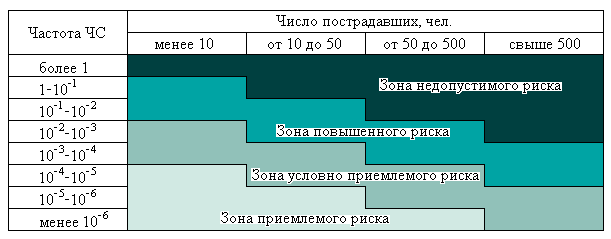 Таблица 40 – Определение границ зон рисков в координатах «частота ЧС – материальный ущерб»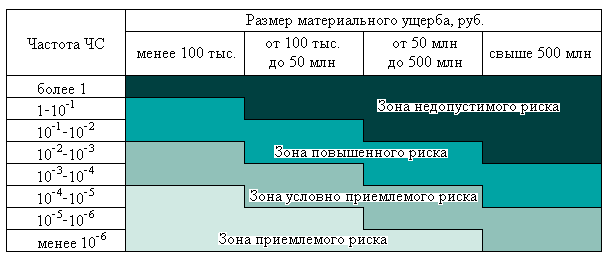 К числу основных расчетных показателей риска относятся:индивидуальный риск;коллективный риск;социальный риск;материальный риск;экономический риск.Наибольшее количество пострадавших (по критерию нарушения условий жизнедеятельности) возможно при авариях на объектах жизнеобеспечения. Риск возникновения ЧС на объектах производственного назначения муниципального образования не рассматривается в связи с отсутствием статистических данных.Характеристика факторов риска ЧС техногенного характера и воздействия их последствий на территорию муниципального образованияК возникновению наиболее масштабных ЧС на территории муниципального образования могут привести аварии (технические инциденты) на линиях электро-, газоснабжения, водопроводных сетях, аварии на взрывопожароопасных объектах, аварийные ситуации на автомобильных магистралях с выбросом АХОВ и ВПОВ, аварийные ситуации на АЗС.Основным следствием этих аварий (технических инцидентов) по признаку отнесения к ЧС является нарушение условий жизнедеятельности населения, материальный ущерб, ущерб здоровью граждан, нанесение ущерба природной среде.Аварии с ГСМ и СУГ на ближайших транспортных магистралях и АЗС На территории муниципального образовании имеется сеть автомобильных дорог местного значения.К наиболее вероятным аварийным ситуациям на транспортных магистралях, которые могут привести к возникновению поражающих факторов, относятся: разлив (утечка) из цистерны ГСМ, СУГ;образование зоны разлива ГСМ, СУГ (последующая зона пожара);образование зоны взрывоопасных концентраций с последующим взрывом ТВС (зона мгновенного поражения от пожара вспышки);образование зоны избыточного давления от воздушной ударной волны;образование зоны опасных тепловых нагрузок при горении ГСМ на площади разлива.В качестве поражающих факторов могут быть: воздушная ударная волна;тепловое излучение огневых шаров (пламени вспышки) и горящих разлитий. При аварии на транспортных магистралях с ГСМ, СУГ проектируемые объекты могу попасть в зоны разрушений различной степени, с последующим возгоранием. Учитывая тот факт, что полностью исключить возможность возникновения пожара на объекте невозможно, персонал, спасательные службы и специалисты по чрезвычайным ситуациям должны быть осведомлены о возможных чрезвычайных ситуациях на проектируемом объекте и готовы к реальным действиям при возникновении аварий.Аварии на нефтебазах и АЗС:Возникновение поражающих факторов, представляющих опасность для людей, зданий, сооружений и техники, расположенных на территории АЗС возможно:- при пожарах, причинами которых может стать неисправность оборудования, несоблюдение норм пожарной безопасности;- при неконтролируемом высвобождении запасенной на объекте энергии. На нефтебазах и АЗС имеется: запасенная химическая энергия (горючие материалы); запасенная механическая энергия (кинетическая - движущиеся автомобили и др.).Анализ опасностей, связанных с авариями на АЗС, показывает, что максимальный ущерб персоналу и имуществу объекта наносится при разгерметизации технологического оборудования станции и автоцистерн, доставляющих топливо.Причинами возникновения аварийных ситуаций могут служить:- технические неполадки, в результате которых происходит отклонение технологических параметров от регламентных значений, вплоть до разрушения оборудования;- неосторожное обращение с огнем при производстве ремонтных работ;- события, связанные с человеческим фактором: неправильные действия персонала, неверные организационные или проектные решения, постороннее вмешательство (диверсии) и т.п.;- внешнее воздействие техногенного или природного характера: аварии на соседних объектах, ураганы, землетрясения, наводнения, пожары. Аварии на нефтебазах и АЗС при самом неблагоприятном развитии носят локальный характер. Воздействию поражающих факторов при авариях может подвергнуться весь персонал АЗС и клиенты, находящиеся в момент аварии на территории объекта. Наибольшую опасность представляют пожары. Смертельное поражение люди могут получить практически в пределах горящего оборудования и операторной.Наиболее вероятным результатом воздействия взрывных явлений на объекте будут разрушение здания операторной, навеса и ТРК.Людские потери со смертельным исходом - в районе площадки слива ГСМ с АЦ, ТРК. На остальной территории объекта - маловероятны. Возможно поражение людей внутри операторной вследствие расстекления и возможного обрушения конструкций. Безопасное расстояние (удаленность) при пожаре в здании операторной для людей составит - более 16 м, при разлитии ГСМ - более 36 м.II. Оценка возможного ущерба в результате аварий на объектах газового хозяйстваНа территории муниципального образования расположена и проектируется сеть распределительных газопроводов высокого, среднего и низкого давления. Выбросы природного газа обладают высокой испаряемостью, приводят к загрязнению приземного слоя воздуха. Природный газ при любых погодных условиях испаряется практически полностью.Экологический ущерб определяется как сумма ущербов от различных видов вредного воздействия на объекты окружающей природной среды (ущерб от загрязнения атмосферы, водных ресурсов, почвы, ущерб, связанный с уничтожением биологических (в том числе лесных массивов) ресурсов, от засорения территории обломками зданий, сооружений, оборудования и т.д.). Ущерб от загрязнения атмосферного воздуха определяется, исходя из массы загрязняющих веществ, рассеивающихся в атмосфере. Масса загрязняющих веществ находится расчетным путем. III. Анализ возможных последствий пожаров в типовых зданиях:Сценарий аварийной ситуации при пожаре в проектируемом зданииЧрезвычайные ситуации, связанные с пожаром в зданиях, сооружениях и возникновением при этом поражающих факторов, представляющих опасность для людей и зданий, могут случиться при неосторожном обращении с огнем или при неисправности электротехнического оборудования.Возможными причинами пожара могут быть:- неисправности в системе электроснабжения или электрооборудования («короткое замыкание»);- применение непромышленных (самодельных) электроприборов;- нарушение функционирования средств сигнализации;- нарушения правил пожарной безопасности (курение, использование открытого огня, хранение легковоспламеняющихся веществ и т.п.)- террористический акт (умышленный поджог).Основными поражающими факторами при пожаре на объекте могут стать:тепловое излучение горящих материалов,воздействие продуктов горения (задымление).В результате аварий могут произойти:ожоги в результате пожаров при авариях на сетях электроснабжения и поражения электротоком при нарушении правил обслуживания электрооборудования и электросетей;механические травмы вследствие нарушения правил техники безопасности и охраны труда.Иные возможные риски возникновения ЧС на территории Большеклочковского сельского поселения: - авиационные катастрофы и аварии в аэропортах и населенных пунктах;- авиационные катастрофы и аварии вне аэропортов и населенных пунктов;- крушение и аварии грузовых и пассажирских поездов;- природные пожары;- аварии на электроэнергетических системах с долговременным перерывом электроснабжения населения;- внезапное обрушение зданий и сооружений;- аварии на коммунальных системах жизнеобеспечения;- аварии на транспорте с выбросом АХОВ;- транспортные аварии на мостах, переправах, на ж/д переездах;- отравление людей;- исчезновение людей вне населенных пунктов и их поиск.Характеристика факторов риска ЧС природного характера и воздействия их последствий на территорию муниципального образованияТемпературные экстремумыЭкстремально высокая температура воздуха создаёт неблагоприятные и сложные условия для жизни и деятельности человека (увеличивается вероятность сердечно - сосудистых заболеваний, тепловых ударов, возрастает число гипертонических кризов).При экстремально высоких температурах воздуха происходят сбои в работе сложных технологических процессов, оснащённых вычислительной техникой, работа которой зависит от внешних метеорологических условий. Длительные периоды экстремально высокой температуры воздуха приводят к засухам, лесным, торфяным и степным пожарам.Экстремально низкие температуры угрожают обморожением людей на открытом воздухе, нарушением систем эксплуатации зданий и условий работы техники.Низкие отрицательные температуры воздуха в течение длительного периода способствуют не только неблагоприятным условиям проживания, дополнительным расходам во время отопительного сезона, но и создаёт условия для возникновения ЧС. Помимо жилищно-коммунального хозяйства сильные морозы могут создавать ЧС на автомобильном транспорте.Ливневые дожди Воздействию ливневых дождей подвержена вся территория муниципального образования. Основное поражающее воздействие приходится на элементы электросетевых объектов, здания с плоской поверхностью крыш, сельскохозяйственные посевы, дорожную сеть межпоселкового уровня.В результате ливневых дождей увеличивается частота просадки грунтов, обрушения речных откосов, размыв улично-дорожной сети, расположенной на скатах и в дефиле балочной сети, возрастает уровень затопления поверхностными водами территорий муниципального образования, расположенных в пониженной части рельефа, возможен смыв огородных культур на приусадебных участках, сельскохозяйственных культур.Ветровые нагрузки Основному поражающему воздействию сильных ветров подвержены линейные объекты систем энергоснабжения и кровли зданий различного назначения.Таблица 41 – Степень разрушения зданий и сооружений при ураганахГрозовые разряды Наибольшему поражающему воздействию по статистической оценке подвержены линейные и точечные электросетевые объекты (комплектные трансформаторные подстанции, линии электропередач 10-35кВ).Проектные предложенияВ целях снижения уровня  факторов риска возникновения чрезвычайных ситуаций природного и техногенного характера, минимизации их последствий Генеральным планом рекомендуется осуществить:разработку мероприятий по инженерной подготовке, защите  и благоустройству территории;реконструкции системы оповещения ГО и о чрезвычайных ситуациях;совершенствования системы защиты населения от поражающих факторов ЧС  в защитных сооружениях гражданской обороны;совершенствования системы наружного противопожарного водоснабжения территории сельского поселения.К водозащитным мероприятиям относятся:мероприятия по борьбе с утечками промышленных и хозяйственно-бытовых вод, в особенности агрессивных;недопущение скопления поверхностных вод в котлованах и на площадках в период строительства, строгий контроль качества работ по гидроизоляции, укладке водонесущих коммуникаций и продуктопроводов, засыпке пазух котлованов.Защита от подтопления должна включать в себя:локальную защиту зданий, сооружений, грунтов оснований и защиту застроенной территории в целом;водоотведение;утилизацию (при необходимости очистки) дренажных вод;систему мониторинга за режимом подземных и поверхностных вод, за расходами (утечками) и напорами в водонесущих коммуникациях, за деформациями оснований, зданий и сооружений, а также за работой сооружений инженерной защиты;проведение мероприятий по берегоукреплению на участках берегов рек, прилегающих к территориям населенных пунктов сельского поселения;проектирование и строительство новых артезианских скважин, реконструкция (капитальный ремонт) магистрального водопровода для обеспечения водой жителей в соответствии с нормами п.4.11 СНиП 2.01.51-90;реконструкция сети электроснабжения с учетом положения п.п.5.1, 5.3., 5.9, 5.10 СНиП 2.01.51-90;при реконструкции и строительстве систем газоснабжения в процессе развития проектной застройки муниципального образования для снижения риска при воздействии поражающих факторов техногенных и военных ЧС необходимо учитывать положения СНиП 2.01.51-90;проведение капитального ремонта (реконструкции) теплоисточников и теплосетей с учетом положений пунктов 7.14-7.16 СНиП 2.07.01-89*;проектирование и строительство защитных сооружений ГО для укрытия населения (противорадиационных укрытий) в том числе для пункта управления ГО Администрации муниципального образования с учетом п.п.2.2, 2.4, 2.6, 2.7, 2.8 СНиП 2.01.51-90.Для размещения и обеспечения условий жизнедеятельности эвакуируемых на территории муниципального образования предусмотреть (спланировать) развертывание объектов по назначению: продукты питания, предметы первой необходимости, вода, жилье и коммунально-бытовые услуги в соответствии с Нормативными требованиями.Для укрытия эвакуированного и размещаемого на территории муниципального образования населения потребуется строительство (приспособление под ЗС) специализированных помещений.Характеристика выполнения требований по обеспечению пожарной безопасностиНа снижение риска возникновения чрезвычайных ситуаций вследствие пожаров на территории муниципального образования «Большеклочковское сельское поселение», оказывают влияние следующие основные факторы.Размещение пожаровзрывоопасных объектовКроме теплоисточников на объектах соцназначения, межпоселковых и поселковых газопроводов, АЗС на территории муниципального образования иных пожаровзрывоопасных объектов нет, нарушений требований по размещению объектов не выявлено.Противопожарное водоснабжениеПротивопожарное водоснабжение муниципального образования осуществляется из системы централизованного водоснабжения, а также из противопожарных водоемов.Системы подъезда пожарных автомобилей к зданиям общеобразовательных учреждений, детских дошкольных образовательных учреждений, лечебных учреждений имеются и соответствуют нормативным требованиям.Все необходимые информационные знаки к противопожарным водоемам установлены.Таблица 38 - Схема возможного прикрытия территорий населенных пунктов Большеклочковского сельского поселения противопожарными водоемами и гидрантами в случае возникновения пожаровРазмещение подразделений пожарной охраныПротивопожарную защиту территории муниципального образования осуществляет Пожарная часть №23, расположенная в г. Тейково.Размещение и оборудование пожарных депоПожарные депо отсутствуют на территории Большеклочковского сельского поселения. Перечень мероприятий по пожарной безопасностиРазмещение пожаровзрывоопасных объектовПри дальнейшем проектировании и размещении на территории муниципального образования пожаровзрывоопасных объектов необходимо учитывать требования статьи 66 "Технического регламента о требованиях пожарной безопасности", утверждённого Федеральным законом от 22 июля 2008 г. N 123-ФЗ.Опасные производственные объекты, на которых производятся, используются, перерабатываются, образуются, хранятся, транспортируются, уничтожаются пожаровзрывоопасные вещества и материалы и для которых обязательна разработка декларации о промышленной безопасности (далее - пожаровзрывоопасные объекты), должны размещаться за границами поселений и городских округов, а если это невозможно или нецелесообразно, то должны быть разработаны меры по защите людей, зданий, сооружений и строений, находящихся за пределами территории пожаровзрывоопасного объекта, от воздействия опасных факторов пожара и (или) взрыва.Иные производственные объекты, на территориях которых расположены здания, сооружения и строения категорий А, Б и В по взрывопожарной и пожарной опасности, могут размещаться как на территориях, так и за границами поселений и городских округов. Комплексы сжиженных природных газов должны располагаться с подветренной стороны от населенных пунктов. Склады сжиженных углеводородных газов и легковоспламеняющихся жидкостей должны располагаться вне жилой зоны населенных пунктов с подветренной стороны преобладающего направления ветра по отношению к жилым районам. Сооружения складов сжиженных углеводородных газов и легковоспламеняющихся жидкостей должны располагаться на земельных участках, имеющих более низкие уровни по сравнению с отметками территорий организаций и путей железных дорог общей сети. В пределах зон жилых застроек, общественно-деловых зон и зон рекреационного назначения поселений допускается размещать производственные объекты, на территориях которых нет зданий, сооружений и строений категорий А, Б и В по взрывопожарной и пожарной опасности. Противопожарное водоснабжениеТребуется осуществить доведение до норм количества и расположения наружных источников водоснабжения на территории населённых пунктов с учётом статьи 68 "Технического регламента о требованиях пожарной безопасности", утверждённого Федеральным законом от 22 июля 2008 г. N 123-ФЗ а также раздела 4 СП 8.13130.2009 «Источники наружного противопожарного водоснабжения».Генеральным планом установлены следующие расходы воды на пожаротушение.Противопожарный водопровод принимается объединенным с хозяйственно-питьевым. Расход  воды для обеспечения пожаротушения устанавливаются в зависимости от численности населения согласно СП 8.13130.2009. «Системы противопожарной защиты. Источники наружного противопожарного водоснабжения. Требования пожарной безопасности». Для расчета расхода воды на наружное пожаротушение принято два пожара с расходом воды 10 л/сек. Продолжительность тушения пожара – 3 часа. Учитывая вышеизложенное, потребный расход воды на пожаротушение на расчетный срок строительства составит:Максимальный срок восстановления пожарного объема воды должен быть не более 72 часов. Аварийный запас воды должен обеспечивать производственные нужды по аварийному графику и хозяйственно-питьевые нужды в размере 70% от расчетного расхода в течение 12 часов.Промышленные предприятия, имеющие ведомственные водопроводы, должны обеспечивать пожаротушение из собственных систем водоснабжения.На территориях сельских поселений должны быть источники наружного или внутреннего противопожарного водоснабжения.Установку пожарных гидрантов следует предусматривать вдоль автомобильных дорог. Расстановка пожарных гидрантов на водопроводной сети должна обеспечивать пожаротушение любого обслуживаемого данной сетью здания, сооружения, строения или их части не менее чем от 1 гидранта. Для обеспечения пожаротушения на территории общего пользования садоводческого, огороднического и дачного некоммерческого объединения граждан должны предусматриваться противопожарные водоемы или резервуары. Проходы, проезды и подъезды к зданиям, сооружениям и строениямПри дальнейшем проектировании расширении проектной застройки территории муниципального образования необходимо учитывать требования статьи 67 «Технического регламента о требованиях пожарной безопасности», утверждённого Федеральным законом от 22 июля 2008 г. N 123-ФЗ.Подъезд пожарных автомобилей должен быть обеспечен со всех сторон - к односекционным зданиям многоквартирных жилых домов, общеобразовательных учреждений, детских дошкольных образовательных учреждений, лечебных учреждений со стационаром, научных и проектных организаций, органов управления учреждений.К зданиям, сооружениям и строениям производственных объектов по всей их длине должен быть обеспечен подъезд пожарных автомобилей:К зданиям с площадью застройки более 10 000 м2 или шириной более 100 метров подъезд пожарных автомобилей должен быть обеспечен со всех сторон.В исторической застройке поселений допускается сохранять существующие размеры сквозных проездов (арок).К рекам и водоемам должна быть предусмотрена возможность подъезда для забора воды пожарной техникой в соответствии с требованиями нормативных документов по пожарной безопасности.На территории садоводческого, огороднического и дачного некоммерческого объединения граждан должен обеспечиваться подъезд пожарной техники ко всем садовым участкам, объединенным в группы, и объектам общего пользования. Противопожарные расстояния между зданиями, сооружениями и строениямиПри дальнейшем проектировании расширении застройки населённых пунктов, строительства объектов, в том числе - пожаровзрывоопасных, необходимо учитывать требования статей 69-75 "Технического регламента о требованиях пожарной безопасности", утверждённого Федеральным законом от 22 июля 2008 г. N 123-ФЗ.Противопожарные расстояния между жилыми, общественными и административными зданиями, зданиями, сооружениями и строениями промышленных организаций следует принимать в соответствии от степени огнестойкости и класса их конструктивной пожарной опасности.Противопожарные расстояния от одно-, двухквартирных жилых домов и хозяйственных построек (сараев, гаражей, бань) на приусадебном земельном участке до жилых домов и хозяйственных построек на соседних приусадебных земельных участках допускается уменьшать до 6 метров при условии, что стены зданий, обращенные друг к другу, не имеют оконных проемов, выполнены из негорючих материалов или подвергнуты огнезащите, а кровля и карнизы выполнены из негорючих материалов.Противопожарные расстояния от границ застройки поселений до лесных массивов должны быть не менее 50 м, а от границ застройки городских и сельских поселений с одно-, двухэтажной индивидуальной застройкой до лесных массивов - не менее 15 м.При размещении складов для хранения нефти и нефтепродуктов в лесных массивах, если их строительство связано с вырубкой леса, расстояние до лесного массива хвойных пород допускается уменьшать в два раза, при этом вдоль границы лесного массива вокруг складов должна предусматриваться вспаханная полоса земли шириной не менее 5 м.При размещении автозаправочных станций (АЗС) на территориях населенных пунктов противопожарные расстояния следует определять от стенок резервуаров, от границ площадок для автоцистерн и технологических колодцев, от стенок технологического оборудования очистных сооружений, от границ площадок для стоянки транспортных средств и от наружных стен и конструкций зданий, сооружений и строений автозаправочных станций с оборудованием, в котором присутствуют топливо или его пары.Противопожарные расстояния от коллективных наземных и наземно-подземных гаражей, открытых организованных автостоянок на территориях поселений и станций технического обслуживания автомобилей до жилых домов и общественных зданий, сооружений и строений, а также до земельных участков детских дошкольных образовательных учреждений, общеобразовательных учреждений и лечебных учреждений стационарного типа на территориях поселений должны составлять не менее расстояний, приведенных в таблице 16 приложения к Федеральному закону.Размещение подразделений пожарной охраныПри расположении на территории муниципального образования подразделения пожарной охраны, необходимо учитывать положения статьи 76 "Технического регламента о требованиях пожарной безопасности", утверждённого Федеральным законом от 22 июля 2008 г. N 123-ФЗ.Дислокация подразделений пожарной охраны на территориях поселений определяется исходя из условия, что время прибытия первого подразделения к месту вызова в городских поселениях и городских округах не должно превышать 10 минут (с учётом проектных решений – до 3 минут).Число и места дислокации подразделений пожарной охраны на территории населенного пункта или производственного объекта определяются на основании расчетного определения максимально допустимого расстояния от объекта предполагаемого пожара до ближайшего пожарного депо, определения пространственных зон размещения пожарного депо для каждого объекта предполагаемого пожара и областей пересечения указанных пространственных зон для всей совокупности объектов предполагаемого пожара.Подразделения пожарной охраны населенных пунктов должны размещаться в зданиях пожарных депо.Размещение и оборудование пожарных депоПри проектировании расположения пожарного депо для подразделения пожарной охраны требуется учитывать положения статьи 77 "Технического регламента о требованиях пожарной безопасности", утверждённого Федеральным законом от 22 июля 2008 г. N 123-ФЗ.Пожарные депо должны размещаться на земельных участках, имеющих выезды на магистральные улицы или дороги общегородского значения. Площадь земельных участков в зависимости от типа пожарного депо определяется техническим заданием на проектирование.Расстояние от границ участка пожарного депо до общественных и жилых зданий должно быть не менее 15 метров, а до границ земельных участков детских дошкольных образовательных учреждений, общеобразовательных учреждений и лечебных учреждений стационарного типа - не менее 30 метров.Пожарное депо необходимо располагать на участке с отступом от красной линии до фронта выезда пожарных автомобилей не менее чем на 15 метров, для пожарных депо II, IV и V типов указанное расстояние допускается уменьшать до 10 метров.Состав зданий, сооружений и строений, размещаемых на территории пожарного депо, площади зданий, сооружений и строений определяются техническим заданием на проектирование.Территория пожарного депо должна иметь два въезда (выезда). Ширина ворот на въезде (выезде) должна быть не менее 4,5 метра.Дороги и площадки на территории пожарного депо должны иметь твердое покрытие.Проезжая часть улицы и тротуар напротив выездной площадки пожарного депо должны быть оборудованы светофором и (или) световым указателем с акустическим сигналом, позволяющим останавливать движение транспорта и пешеходов во время выезда пожарных автомобилей из гаража по сигналу тревоги. Включение и выключение светофора могут также осуществляться дистанционно из пункта связи пожарной охраны.В целях противопожарной безопасности следует учитывать следующие мероприятия:- осуществить доведение до норм количества и расположения наружных источников водоснабжения на территории населённых пунктов с учётом статьи 68 "Технического регламента о требованиях пожарной безопасности";- учитывать требования статьи 66 "Технического регламента о требованиях пожарной безопасности" при дальнейшем проектировании и размещении на территории муниципального образования пожаровзрывоопасных объектов;-  предусмотреть противопожарные водоемы или резервуары для обеспечения пожаротушения на территории сельского поселения;-  организовать полную возможность подъезда пожарных машин к социально-значимым объектам, а также к источникам естественного водоснабжения для забора воды пожарными автомобилями.8. ТЕХНИКО-ЭКОНОМИЧЕСКИЕ ПОКАЗАТЕЛИТаблица 39 – Основные технико-экономические показатели генерального плана муниципального образования «Большеклочковское сельское поселение»СПИСОК ЛИТЕРАТУРЫКонституция Российской Федерации от 12 декабря .; Градостроительный кодекс Российской Федерации от 29 декабря . № 190-ФЗ;Земельный кодекс Российской Федерации от 25 октября . № 136-ФЗ; Жилищный кодекс Российской Федерации от 29 декабря . № 188-ФЗ;Водный кодекс Российской Федерации от 3 июня . № 74-ФЗ;Лесной кодекс Российской Федерации от 4 декабря . № 200-ФЗ;Воздушный кодекс Российской Федерации от 19 марта . № 60-ФЗ;Закон Российской Федерации от 21 февраля . № 2395-1 «О недрах»;Закон Российской Федерации от 01 апреля . № 4730-1 (ред. 14.07.2008г.) «О государственной границе Российской Федерации»;Федеральный закон от 25 октября . № 137-ФЗ «О введении в действие Земельного кодекса Российской Федерации»;Федеральный закон от 21 декабря . № 68-ФЗ «О защите населения и территорий от чрезвычайных ситуаций природного и техногенного характера»; Федеральный закон от 21 декабря . № 69-ФЗ «О пожарной безопасности»; Федеральный закон от 12 февраля . №28-ФЗ «О гражданской обороне»;Федеральный закон от 15 февраля . № 33-ФЗ «Об особо охраняемых природных территориях»; Федеральный закон от 17 ноября . № 169-ФЗ «Об архитектурной деятельности в Российской Федерации»; Федеральный закон от 23 ноября . № 174-ФЗ «Об экологической экспертизе»; Федеральный закон от 10 января . № 7-ФЗ «Об охране окружающей среды»; Федеральный закон от 25 июня . № 73-ФЗ «Об объектах культурного наследия (памятниках истории и культуры) народов Российской Федерации»; Федеральный закон от 8 ноября 2007 г. № 257-ФЗ «Об автомобильных дорогах и о дорожной деятельности в Российской Федерации и о внесении изменений в отдельные законодательные акты российской федерации»;Постановление Правительства Российской Федерации от 2 сентября 2009 № 717 «О нормах отвода земель для размещения автомобильных дорог и (или) объектов дорожного сервиса»;Постановление Правительства РФ от 26 ноября . №804 «Об утверждении Положения о гражданской обороне в Российской Федерации»;Приказ Министерства культуры СССР от 13 мая . № 203 «Об утверждении «Инструкции о порядке учета, обеспечения сохранности, содержания, использования и реставрации недвижимых памятников истории и культуры»; Приказ Министерства культуры СССР от 24 января . № 33 «Об утверждении «Инструкции по организации зон охраны недвижимых памятников истории и культуры СССР»;СНиП 11-04-2003 «Инструкция о порядке разработки, согласования, экспертизы и утверждения градостроительной документации»;СНиП 23-01-99* «Строительная климатология»;СНиП 2.04.07-86 «Тепловые сети»;СНиП 42-01-2002 «Газораспределительные системы»;СНиП II-12-77 «Защита от шума»;СНиП 14-01-96 «Основные положения создания и ведения градостроительного кадастра Российской Федерации»;СанПиН 2.2.1/2.1.1.2555-09 «Санитарно-защитные зоны и санитарная классификация предприятий, сооружений и иных объектов»;СанПиН 2.2.1/2.1.1.1200-03 «Санитарно-защитные зоны и санитарная классификация предприятий, сооружений и иных объектов. Санитарно-эпидемиологические правила и нормативы»;СанПиН 2.1.4.1110-02 «Зоны санитарной охраны источников водоснабжения и водопроводов питьевого назначения»;СанПиН 2971-84 «Санитарные нормы и правила защиты населения от воздействия электрического поля, создаваемого воздушными линиями электропередачи переменного тока промышленной частоты»;СП 31.13330.2012 «Водоснабжение. Наружные сети и сооружения»;СП 32.13330.2012 «Канализация. Наружные сети и сооружения»;СП 42.13330.2011 «Градостроительство. Планировка и застройка городских и сельских поселений»;СП 11-106-97* «Порядок разработки, согласования, утверждения и состав проектно-планировочной документации на застройку территорий садоводческих (дачных) объединений граждан»;СП 11-112-2001 «Порядок разработки и состав раздела «Инженерно-технические мероприятия гражданской обороны. Мероприятия по предупреждению чрезвычайных ситуаций» градостроительной документации для территорий городских и сельских поселений, других муниципальных образований»;Методические рекомендации по разработке проектов генеральных планов поселений и городских округов. Утверждены Приказом Министерства регионального развития Российской Федерации от 13 ноября 2010 г. №492;Инструкция по организации зон охраны недвижимых памятников истории и культуры СССР. Утверждена приказом Министерства культуры СССР от 24.01.86 №33;Пособие к СНиП 11-01-95 по разработке раздела проектной документации «Охрана окружающей среды». ГП «Центринвестпроект», .; Правила охраны поверхностных вод от загрязнения сточными водами. Утв. Минводхозом СССР, Минздравом СССР, Минрыбхозом СССР 16 мая .;Схема территориального планирования Ивановской области;Схема территориального планирования Тейковского муниципального района;Закон Ивановской области от 11.01.2005 года № 4-ОЗ «О городских и сельских поселениях в Вичугском, Гаврило-Посадском, Савинском, Тейковском муниципальных районов»;Интернет-сайты:http://www.gks.ru/http://fgis.economy.gov.ru/fgis/http://большеклочковское.рфРешение Совета Тейковского муниципального района от 06.12.2017 г. № 239-рО б утверждении генерального плана Большеклочковского сельского поселения Тейковского муниципального района Ивановской области.Общество с ограниченной ответственностьюНаучно-внедренческий центр«ИНТЕГРАЦИОННЫЕ ТЕХНОЛОГИИ»ЗаказчикАдминистрация Тейковского муниципального районаИсполнительООО Научно-внедренческий центр «ИНТЕГРАЦИОННЫЕ ТЕХНОЛОГИИ»Общество с ограниченной ответственностьюНаучно-внедренческий центр«ИНТЕГРАЦИОННЫЕ ТЕХНОЛОГИИ»ЗаказчикАдминистрация Тейковского муниципального районаИсполнительООО Научно-внедренческий центр «ИНТЕГРАЦИОННЫЕ ТЕХНОЛОГИИ»№п/пКатегория земельОбщая площадь Общая площадь №п/пКатегория земелькм2%Общая площадь поселенияОбщая площадь поселения239100в т.ч.в т.ч.1Земли сельскохозяйственного назначения39,916,72Земли населенных пунктов5,432,273Земли промышленности и транспорта0,460,19из них:     - земли промышленности0,19- земли транспорта, в т.ч.0,27- железнодорожного0,03- автомобильного0,244Земли особо охраняемых территорий и объектов17,577,355Земли лесного фонда167,5570,17Земли водного фонда7,363,08№ п/пМестонахождение участка жилой застройкиОриентировочная площадь, га1д. Калинкино (7 участков)1,02д. Большое Клочково (5 участков)1,753д. Большое Ступкино (3 участка)0,454Д. Ситниково (2 участка)0,385Д. Романцево (1участок)0,156Д. Рожство (1участок)0,157Д. Пелгусово (1участок)0,538С. Алферьево (2 участка)3,259с. Зиново (1 участок)0,56№ п/пНаименование предприятияS, гаФорма собств. землиКласс предприятияОтрасльВид деятельности12345671ООО "Тейковская транспортная компания"3,4ЧСIVдеревообрабатПроизводство пиломатериалов2ИП МаловаучтеноЧСIVдеревообрабатПроизводство пиломатериалов3Производственная база.Котовицкий0,5ЧСIVдеревообрабат.Производство изделий из дерева4ООО "Ивановский цемент"2,6н/дIIIстроительнаяФасовка цемента, производство ж/б изделий, бетонного раствора5Производственная база.Кириллов А.Б.1,91ЧСIVстроительная-6ООО "Тех-Лес"0,9мун.IVдеревообрабат.Производство пиломатериалов, лесозаготовки, открытая площадка складирования леса7ООО "Стройкомплект"3,23мун.IVдеревообрабат.Произв-во деревянных строительных конструкций, деревянной тары, пиломатериалов, древесной шерсти, древесной муки, технологичес-кой щепы и стружки, распиловка, строгание, пропитка древесины8ООО  "Зодчий" 0,3ЧСIVстроительнаяПроизводство общестроительных работ по строительству зданий и  сооружений9Производственная база.Фролов0,3ЧСIVстроительная-10ОАО "Спецмехсельстрой"1,7мун.IVстроительная-11ОАО "Строитель"н/дЧСIVстроительнаяСтроительство12Производственная база.Мирсков-Агирова1,2ЧСIVдеревообрабат.Производство изделий из дерева13ИП Евстигнеев0,3ЧСIVдеревообрабат.Производство пиломатериалов14ООО "Лесснаб"1,5ЧСIIIдеревообрабат.Произв-во пиломатериалов толщиной более 6 мм; произв-во непропитанных железнодорожных и трамвайных шпал из древесины, производство прочих изделий из дерева, распиловка и строгание древесины; пропитка древесины, лесозаготовкиНаименование сельского поселенияЕд.изм.2012г.2013г.2014г.2015г.2017г. (01.01.2017)Большеклочковское спчел.17961751177417811800ПоказателиЕд. измерения201120122017Число родившихся (без мертворожденных)человек211616Число умершихчеловек372729Естественный приростчеловек--11-13Общий коэффициент рождаемостипромилле--9.1Общий коэффициент смертностипромилле--16.5Коэффициент естественного приростапромилле---7.4Количество проживающих человекКоличество проживающих человекКоличество проживающих человекКоличество проживающих человек01-1011-100101-500д. Калинкинод. Берловос. Алферьевод. Большое Клочковод. Ушаковод. Доронинод. Фединос. Зиновод. Чагановод. Знамовод. Большое Ступкинос. Оболсуновод. Чирикаловод. Иваньковод. Вантинос. Першинод. Логиновод. Голянищевос. Лемешкид. Мясниковод.  Горкид. Грозиловод. Никулинод. Клинцевод. Рожствод. Пелгусовод. Романцевод. Ситниковод. Суббочевод. Ширяевод. Ст. Оболсуновод. Ст. ПелгусовоПоказателиЗначениеЗначениеПоказателиинерционный сценарийинновационный сценарийЧисленность населения, чел. на 01.01.2017 г.1 8001 800Среднегодовой общий прирост населения, %0,50,6Расчетный срок, лет2020Ожидаемая численность населения на 01.01.2037 г., чел.19962022Жилищный фонд, %Жилищный фонд, %Жилищный фонд, %Жилищный фонд, %Жилищный фонд, %Жилищный фонд, %Жилищный фонд, %Жилищный фонд, %Жилищный фонд, %Жилищный фонд, %Кол-во домо-владе-ний, шт.Числен-ность населения, чел.Средняя обеспеченностьобщ. S жилья, м2всего, тыс. м2 общ. площ.в т.ч. в собственностив т.ч. в собственностив т.ч. в собственностив т.ч. в домахв т.ч. в домахв т.ч. в домахв т.ч. в домахв т.ч. с износомв т.ч. с износомКол-во домо-владе-ний, шт.Числен-ность населения, чел.Средняя обеспеченностьобщ. S жилья, м2всего, тыс. м2 общ. площ.муни-ципа-льнойчаст-нойсмешен-ной4-5 эт.2-3 эт.1 эт.сезон-ного проживанияменее 65 %более 65 %Кол-во домо-владе-ний, шт.Числен-ность населения, чел.Средняя обеспеченностьобщ. S жилья, м246,92971-994735н/дн/д989180026,0Наименование поселенияУсадебная застройкаУсадебная застройкаУсадебная застройка2-3х эт. застройка2-3х эт. застройка2-3х эт. застройка4-5х эт. застройка4-5х эт. застройка4-5х эт. застройкаВсегоВсегоВсегоНаименование поселенияСохраняе-маяНовое строи-тельствоВсегоСохра-няемаяНовое строи-тельствоВсегоСохраня-емаяНовое строи-тельствоВсегоСохраня-емаяНовое строи-тельствоВсегоБольшеклочковское38,638,69,246,047,884,64,02,20,60,354,62,554,31,1-4,31,146,941,99,846,3556,788,25№Земельный участок, квартал (адрес, местоположение)Форма собствен-ностиКадастровый номерПлощадь(га)Основание включе-ния в границу населен-ного пунктаКатегория земельного участкаКатегория земельного участкаЦель включения земельного участка в границы населенного пункта (исключения из границ)№Земельный участок, квартал (адрес, местоположение)Форма собствен-ностиКадастровый номерПлощадь(га)Основание включе-ния в границу населен-ного пунктаФактическаяПланир.Цель включения земельного участка в границы населенного пункта (исключения из границ)1д. ДорониночастнаяУчасток 37:18:030223:34 6,4Перевод земель и земельных участков в их составе из одной категории в другую под объектами  недвижимостиЗемли сельскохоз. назначенияЗемли населенн.пунктовПриведение целевого назначения в соответствие с фактическим использованием ЗУ2д. Большое КлочковочастнаяУчасток 37:18:030163:680,2Перевод земель и земельных участков в их составе из одной категории в другую под объектами  недвижимостиЗемли сельскохоз. назначенияЗемли населенн.пунктовПриведение целевого назначения в соответствие с фактическим использованием ЗУОбеспеченность централизованными инж. сетями, %Обеспеченность централизованными инж. сетями, %Обеспеченность централизованными инж. сетями, %Обеспеченность централизованными инж. сетями, %Обеспеченность централизованными инж. сетями, %Обеспеченность централизованными инж. сетями, %Обеспеченность централизованными инж. сетями, %водопроводомканализациейэлектричествомэлектроплитамигазовыми плитамитепломгорячей водойводопроводомканализациейэлектричествомэлектроплитамигазовыми плитамитепломгорячей водой392210071292015№п п/НаименованиеЧисленность детей  0-6 летДетское дошкольное учреждение, местЗагрузка учреждения, %№п п/НаименованиеЧисленность детей  0-6 летпроект/фактЗагрузка учреждения, %сп   Большеклочковское 101--1д. Большое Клочково1660 / 15172с. Алферьево11--3д. Грозилово13--4с. Лемешки10--5с. Оболсуново12--6с. Зиново15--№п/ пНаселенный пунктМощность учреждения,местМощность учреждения,местЗагрузка учреждения, %№п/ пНаселенный пунктПроектнаяФактическаяСреднеобразовательные школыСреднеобразовательные школыСреднеобразовательные школыСреднеобразовательные школыСреднеобразовательные школы1д. Большое Клочково1006262Наименование поселенияЧисленность детей в возрасте  7-16 летКоличество населенных пунктовБольшеклочковское 17232ПоказателиЕд. измерения2012 г.2013 г.2014 г.2015 г.2016 г.спортивные сооруженияединица8891013плоскостные спортивные сооруженияединица778912спортивные залыединица11111численность занимающихся в детско-юношеских спортивных школахчеловек2727343636№ п/пНаименование  учреждений обслуживанияЕд. изм.Проектная емкость  существующих  объектов№ п/пНаименование  учреждений обслуживанияЕд. изм.Проектная емкость  существующих  объектов1Дошкольные образовательные учреждениямест60,02Общеобразовательные школымест100,03Лечебно-профилактическое учреждениеобъект2,04Фельдшерский или фельдшерско-акушерский пунктобъект2,05Территория плоскостных спортивных сооружений (детские площадки)га0,16Клубы сельских поселениймест60,07Сельские массовые библиотекитыс. единиц хранения10,28Магазины продовольственного и непродовольственного назначения     м2  торг.площ. 256,09Предприятия общественного питанияобъект 310Предприятия бытового обслуживанияобъект 111Банно-оздоровительный комплекспомывочное место112Административно-управленческое учреждениеобъект113Отделения связиобъект 114Объекты культового значенияобъект3№ п/пНаименование  учреждений обслуживанияЕд. изм.Норма Норма Расчетная емкость объектовПроектная емкость  сохраняемых  объектовПроектная емкость  сохраняемых  объектовОтклонение от расчетной емкостиОтклонение от расчетной емкостиОбъекты и объемы нового строительства/реконструкции№ п/пНаименование  учреждений обслуживанияЕд. изм.значениепримечаниеРасчетная емкость объектовзначение% обеспеч.значение% отклон.расчетный срокУчреждения образованияУчреждения образованияУчреждения образованияУчреждения образованияУчреждения образованияУчреждения образованияУчреждения образованияУчреждения образованияУчреждения образованияУчреждения образованияУчреждения образования1Дошкольные образовательные учреждениямест48мест на 1 тыс. чел.866069,42630,6-2Общеобразовательные школымест130мест на 1 тыс. чел.23410042,713457,3строительство нового здания школы3Учреждения внешкольного образованиямест10% общего числа школьников23-0,023100организация кружков и секций в здании общеобразовательной школыУчреждения здравоохраненияУчреждения здравоохраненияУчреждения здравоохраненияУчреждения здравоохраненияУчреждения здравоохраненияУчреждения здравоохраненияУчреждения здравоохраненияУчреждения здравоохраненияУчреждения здравоохраненияУчреждения здравоохраненияУчреждения здравоохранения1Стационары (больница) койка6,9мест на 1 тыс. чел.12-0,012100-2Амбулаторно-поликлиническая сеть, диспансеры без стационарапосещений в сменупо заданию на проектирование, определяемому органами здравоохранения по заданию на проектирование, определяемому органами здравоохранения 20-0,020100,0-3Фельдшерский или фельдшерско-акушерский пунктобъектпо заданию на проектированиепо заданию на проектирование-40---строительство ФАП в с.Зиново, с.Оболсуново, д.Першино4Станция (подстанция) скорой помощи1 автомобиль0,2на 1 тыс. чел.0,4-0,00,4100,0-5Аптеким2 общей площади14на 1 тыс. чел.25,2-0,025,2100строительство аптеки торговой площадью 25 м2 в с.Большое КлочковоФизкультурно-спортивные сооруженияФизкультурно-спортивные сооруженияФизкультурно-спортивные сооруженияФизкультурно-спортивные сооруженияФизкультурно-спортивные сооруженияФизкультурно-спортивные сооруженияФизкультурно-спортивные сооруженияФизкультурно-спортивные сооруженияФизкультурно-спортивные сооруженияФизкультурно-спортивные сооруженияФизкультурно-спортивные сооружения1Территория плоскостных спортивных сооружений (на 1 тыс. чел.)га0,9на 1 тыс. чел.1,60,000,01,6100,0строительство стадиона (футбольное поле, баскетбольная площадка, беговые дорожки)Учреждения культурыУчреждения культурыУчреждения культурыУчреждения культурыУчреждения культурыУчреждения культурыУчреждения культурыУчреждения культурыУчреждения культурыУчреждения культурыУчреждения культуры1Клубы сельских поселениймест230при численности населения от 1 до 2 тыс. чел.2306026,117074капитальный ремонт Дома культуры2Сельские массовые библиотекитыс. единиц хранения4,5на 1 тыс. чел.810123,5(2)-23обновление книжного фондаТорговля и общественное питаниеТорговля и общественное питаниеТорговля и общественное питаниеТорговля и общественное питаниеТорговля и общественное питаниеТорговля и общественное питаниеТорговля и общественное питаниеТорговля и общественное питаниеТорговля и общественное питаниеТорговля и общественное питаниеТорговля и общественное питание1Магазины продовольственного и непродовольственного назначения     м2  торг.площ. 300на 1 тыс. чел.54025647,428453строительство магазинов в д. Большое Клочково, д.Суббочево2Предприятия общественного питанияпос. мест 40на 1 тыс. чел.7240563244открытие кафе в с. Оболсуново, в с. ЗиновоУчреждения и предприятия бытового и коммунального обслуживанияУчреждения и предприятия бытового и коммунального обслуживанияУчреждения и предприятия бытового и коммунального обслуживанияУчреждения и предприятия бытового и коммунального обслуживанияУчреждения и предприятия бытового и коммунального обслуживанияУчреждения и предприятия бытового и коммунального обслуживанияУчреждения и предприятия бытового и коммунального обслуживанияУчреждения и предприятия бытового и коммунального обслуживанияУчреждения и предприятия бытового и коммунального обслуживанияУчреждения и предприятия бытового и коммунального обслуживанияУчреждения и предприятия бытового и коммунального обслуживания1Предприятия бытового обслуживанияраб. мест 4на 1 тыс. чел.7--7100открытие объектов КБО2Банно-оздоровительный комплекспомывочное место7на 1 тыс. чел.13756644строительство бани в д.Большое Клочково4Пожарное депо      пожарный автомобиль0,4на 1 тыс. чел.1-----Административно-деловые и хозяйственные учрежденияАдминистративно-деловые и хозяйственные учрежденияАдминистративно-деловые и хозяйственные учрежденияАдминистративно-деловые и хозяйственные учрежденияАдминистративно-деловые и хозяйственные учрежденияАдминистративно-деловые и хозяйственные учрежденияАдминистративно-деловые и хозяйственные учрежденияАдминистративно-деловые и хозяйственные учрежденияАдминистративно-деловые и хозяйственные учрежденияАдминистративно-деловые и хозяйственные учрежденияАдминистративно-деловые и хозяйственные учреждения1Административно-управленческое учреждениеобъектпо заданию на проектированиепо заданию на проектирование-1---строительство административного здания в д. Большое Клочково2Отделения связиобъект  1 на 0,5-6,0  тыс. жителей  1 на 0,5-6,0  тыс. жителей 11---открытие пункта связи (почты) в д.Большое Клочково3Отделение, филиал  банкаобъект 0,5на 1 тыс. чел.1-----№ п/пНаименованиеПротяжен-ность, кмКатего-рияИнтенсивность движения, приведенная,    авт./суткиИнтенсивность движения, приведенная,    авт./суткиПараметры поперечного профиля (ширина), мПараметры поперечного профиля (ширина), мПараметры поперечного профиля (ширина), мВидпокрытияНаличие сооруженийНаличие сооруженийНаличие сооруженийНаличие сооружений№ п/пНаименованиеПротяжен-ность, кмКатего-рияфактпрогноз проезжей частиземляного полотнаполосы отводаВидпокрытиямостымостытрубытрубы№ п/пНаименованиеПротяжен-ность, кмКатего-рияфактпрогноз проезжей частиземляного полотнаполосы отводаВидпокрытияшт.п.м.шт.п.м.1234567891011121314АВТОДОРОГИ,  НАХОДЯЩИЕСЯ  НА  БАЛАНСЕ  ДЕПАРТАМЕНТА  ДОРОЖНОГО  ХОЗЯЙСТВА  И ТРАНСПОРТА ИВАНОВСКОЙ  ОБЛАСТИАВТОДОРОГИ,  НАХОДЯЩИЕСЯ  НА  БАЛАНСЕ  ДЕПАРТАМЕНТА  ДОРОЖНОГО  ХОЗЯЙСТВА  И ТРАНСПОРТА ИВАНОВСКОЙ  ОБЛАСТИАВТОДОРОГИ,  НАХОДЯЩИЕСЯ  НА  БАЛАНСЕ  ДЕПАРТАМЕНТА  ДОРОЖНОГО  ХОЗЯЙСТВА  И ТРАНСПОРТА ИВАНОВСКОЙ  ОБЛАСТИАВТОДОРОГИ,  НАХОДЯЩИЕСЯ  НА  БАЛАНСЕ  ДЕПАРТАМЕНТА  ДОРОЖНОГО  ХОЗЯЙСТВА  И ТРАНСПОРТА ИВАНОВСКОЙ  ОБЛАСТИАВТОДОРОГИ,  НАХОДЯЩИЕСЯ  НА  БАЛАНСЕ  ДЕПАРТАМЕНТА  ДОРОЖНОГО  ХОЗЯЙСТВА  И ТРАНСПОРТА ИВАНОВСКОЙ  ОБЛАСТИАВТОДОРОГИ,  НАХОДЯЩИЕСЯ  НА  БАЛАНСЕ  ДЕПАРТАМЕНТА  ДОРОЖНОГО  ХОЗЯЙСТВА  И ТРАНСПОРТА ИВАНОВСКОЙ  ОБЛАСТИАВТОДОРОГИ,  НАХОДЯЩИЕСЯ  НА  БАЛАНСЕ  ДЕПАРТАМЕНТА  ДОРОЖНОГО  ХОЗЯЙСТВА  И ТРАНСПОРТА ИВАНОВСКОЙ  ОБЛАСТИАВТОДОРОГИ,  НАХОДЯЩИЕСЯ  НА  БАЛАНСЕ  ДЕПАРТАМЕНТА  ДОРОЖНОГО  ХОЗЯЙСТВА  И ТРАНСПОРТА ИВАНОВСКОЙ  ОБЛАСТИАВТОДОРОГИ,  НАХОДЯЩИЕСЯ  НА  БАЛАНСЕ  ДЕПАРТАМЕНТА  ДОРОЖНОГО  ХОЗЯЙСТВА  И ТРАНСПОРТА ИВАНОВСКОЙ  ОБЛАСТИАВТОДОРОГИ,  НАХОДЯЩИЕСЯ  НА  БАЛАНСЕ  ДЕПАРТАМЕНТА  ДОРОЖНОГО  ХОЗЯЙСТВА  И ТРАНСПОРТА ИВАНОВСКОЙ  ОБЛАСТИАВТОДОРОГИ,  НАХОДЯЩИЕСЯ  НА  БАЛАНСЕ  ДЕПАРТАМЕНТА  ДОРОЖНОГО  ХОЗЯЙСТВА  И ТРАНСПОРТА ИВАНОВСКОЙ  ОБЛАСТИАВТОДОРОГИ,  НАХОДЯЩИЕСЯ  НА  БАЛАНСЕ  ДЕПАРТАМЕНТА  ДОРОЖНОГО  ХОЗЯЙСТВА  И ТРАНСПОРТА ИВАНОВСКОЙ  ОБЛАСТИАВТОДОРОГИ,  НАХОДЯЩИЕСЯ  НА  БАЛАНСЕ  ДЕПАРТАМЕНТА  ДОРОЖНОГО  ХОЗЯЙСТВА  И ТРАНСПОРТА ИВАНОВСКОЙ  ОБЛАСТИАВТОДОРОГИ,  НАХОДЯЩИЕСЯ  НА  БАЛАНСЕ  ДЕПАРТАМЕНТА  ДОРОЖНОГО  ХОЗЯЙСТВА  И ТРАНСПОРТА ИВАНОВСКОЙ  ОБЛАСТИАвтодороги  регионального значенияАвтодороги  регионального значенияАвтодороги  регионального значенияАвтодороги  регионального значенияАвтодороги  регионального значенияАвтодороги  регионального значенияАвтодороги  регионального значенияАвтодороги  регионального значенияАвтодороги  регионального значенияАвтодороги  регионального значенияАвтодороги  регионального значенияАвтодороги  регионального значенияАвтодороги  регионального значенияАвтодороги  регионального значения1Ростов – Иваново – Н. Новгород1,7III110012507,012,045,1А/б299,143732Автодороги  местного значенияАвтодороги  местного значенияАвтодороги  местного значенияАвтодороги  местного значенияАвтодороги  местного значенияАвтодороги  местного значенияАвтодороги  местного значенияАвтодороги  местного значенияАвтодороги  местного значенияАвтодороги  местного значенияАвтодороги  местного значенияАвтодороги  местного значенияАвтодороги  местного значенияАвтодороги  местного значения2Большое Клочково – Оболсуново2,00IV1001206,010,025,0А/б136,22183Тейково – Першино5,00V25356,08,025,0А/б--4504Першино – Суббочево0,55V40606,08,018,0А/б + Щ----5Першино – Суббочево3,10V40606,08,018,0А/б + Щ--111306Большое Клочково – Зиново4,80IV35506,010,025,0Щ130,2560Наименование поселенияКол-во населенных пунктовНаселенные пункты, не обеспеченные автодорогами с капитальным или улучшенным типом покрытияНаселенные пункты, не обеспеченные автодорогами с капитальным или улучшенным типом покрытияНаселенные пункты, не обеспеченные автодорогами с капитальным или улучшенным типом покрытияНаселенные пункты, не обеспеченные автодорогами с капитальным или улучшенным типом покрытияНаименование поселенияКол-во населенных пунктоввсегов  т.ч.  с населениемв  т.ч.  с населениемв  т.ч.  с населениемНаименование поселенияКол-во населенных пунктоввсего0 чел.1-10 чел.11-100 челБольшеклочковское 3210172Большеклочковское 3210д.Ушаковод. Иваньковод. ФединоБольшеклочковское 3210д. Логиновод. СитниковоБольшеклочковское 3210д. МясниковоБольшеклочковское 3210д. НикулиноБольшеклочковское 3210д. РожствоБольшеклочковское 3210д. ЧагановоБольшеклочковское 3210д. Чирикалово№ п/пНаименование Кол-во домовладенийКол-во населенияПерспектива развитияПротяженность подъездаБольшеклочковское   спБольшеклочковское   спБольшеклочковское   спБольшеклочковское   спБольшеклочковское   спБольшеклочковское   сп1д. Никулино73-1,22д. Чирикалово202-2,5Категория сельских улиц и дорогОсновное назначениеРасчетная скоростьдвижения,км/чШирина полосыдвижения, мЧисло полос движенияШиринапешеходнойчаститротуара, мПоселковая дорогаСвязь сельского поселения с внешними дорогами общей сети603,52-Главная улицаСвязь жилых территорий с общественным центром403,52-31,5-2,25Улица в жилой застройке:Улица в жилой застройке:Улица в жилой застройке:Улица в жилой застройке:Улица в жилой застройке:Улица в жилой застройке:основнаяСвязь внутри жилых территорий и с лавной улицей по направлениям с интенсивным движением403,021,0-1,5второстепенная (переулок)Связь между основными жилыми шлицами302,7521,0проездСвязь жилых домов, расположенных в глубине квартала, с улицей202,75-3,010-1,0Хозяйственный проезд,скотопрогонПрогон личного скота и проезд грузового транс-юрта к приусадебным участкам304,51-Наименование потребителейЧисло жителей, чел.Норма водопотребления, л/сут. чел.Суточный расход воды населением, м3/сут.Наименование потребителейРасчетный срокРасчетный срокРасчетный срокПользование водой из уличных водоразборных колонок5705029Жилые дома с водопроводом, без канализации со сбросом стоков в выгребные ямы5529552Жилые дома с водопроводом,  канализацией и газовыми нагревателями900190171Всего население2022Х252Нужды промышленности (10% общего водопотребления)ХХ25,2Неучтенные расходы (5% общего водопотребления)ХХ12,5Поливка зеленых насаждений (10% общего водопотребления)ХХ25,2ИтогоХХ315,0№ п/пНаименование показателяЕдиница измеренияРасчётный срок1Среднесуточный расходм3/сут3152Коэффициент суточной неравномерности -1,23Максимальный суточный расходм3/сут377,94Средний часовой расходм3/час15,75Коэффициент часовой неравномерности -1,926Максимальный часовой расходм3/час30,27Максимальный секундный расходл/сек8,39Наименование потребителейЧисло жителей, чел.Норма водоотведения, л/сут.чел.Суточный расход, м3/сут.Наименование потребителейрасчётный срокрасчётный срокрасчётный срокНаселение2022124,6252Неучтенные расходы, включая нужды промышленности (15% от среднесуточного объёма водоотведения населения)ХХ38Итого2022124,6290№ Населенный пунктРасход газа,м3/часДавление газа перед ШРП, кгс/см2Количество ПГБ, ГРП, ШРП1Оболсуново2012,612Большое Клочково662,913Зиново1802,8314Лемешки812,971№ п/пНаименование населенного пунктаРасход газа,м3/часДавление газа перед ШРП, кгс/см2Количество ПГБ, ГРП, ШРП1Суббочево692,712Вантино425,413Першино662,71№ п/пНаименование населенного пунктаРасход газа,м3/часДавление газа перед ШРП, кгс/см2Количество ПГБ, ГРП, ШРП1Ситниково18,55,812Доронино505,713Клинцево255,614Романцево285,6515Рожство365,616Мясниково36,45,517Алферьево110,85,518Ширяево662,719Берловон/дн/дн/д10Фединон/дн/дн/д№ п/пНаименование показателяЕдиница измеренияЗначение№ п/пНаименование показателяЕдиница измерениярасчетный срок1Расчётная численность населениячел.20222Норматив площади озелененных территорий на 1 человекам273Расчётная нормативная площадь зелёных насажденийга1,4№ НаименованиеНаименованиеМестоположениеМестоположениеПлощадь, га122334I.  РЕШЕНИЕ  МАЛОГО СОВЕТА  ОБЛАСТНОГО СОВЕТА  НАРОДНЫХ  ДЕПУТАТОВ    №148 от 14.07.1993 г.I.  РЕШЕНИЕ  МАЛОГО СОВЕТА  ОБЛАСТНОГО СОВЕТА  НАРОДНЫХ  ДЕПУТАТОВ    №148 от 14.07.1993 г.I.  РЕШЕНИЕ  МАЛОГО СОВЕТА  ОБЛАСТНОГО СОВЕТА  НАРОДНЫХ  ДЕПУТАТОВ    №148 от 14.07.1993 г.I.  РЕШЕНИЕ  МАЛОГО СОВЕТА  ОБЛАСТНОГО СОВЕТА  НАРОДНЫХ  ДЕПУТАТОВ    №148 от 14.07.1993 г.I.  РЕШЕНИЕ  МАЛОГО СОВЕТА  ОБЛАСТНОГО СОВЕТА  НАРОДНЫХ  ДЕПУТАТОВ    №148 от 14.07.1993 г.I.  РЕШЕНИЕ  МАЛОГО СОВЕТА  ОБЛАСТНОГО СОВЕТА  НАРОДНЫХ  ДЕПУТАТОВ    №148 от 14.07.1993 г.Природные объекты, предлагаемые под  охрану в качестве памятников природы и заказниковПриродные объекты, предлагаемые под  охрану в качестве памятников природы и заказниковПриродные объекты, предлагаемые под  охрану в качестве памятников природы и заказниковПриродные объекты, предлагаемые под  охрану в качестве памятников природы и заказниковПриродные объекты, предлагаемые под  охрану в качестве памятников природы и заказниковПриродные объекты, предлагаемые под  охрану в качестве памятников природы и заказников1Сосна-долгожитель в с. АлферьевоСосна-долгожитель в с. Алферьевов  северо-восточнее г. Тейково, юго-западнее с. Алферьевов  северо-восточнее г. Тейково, юго-западнее с. Алферьево0,04II. УКАЗ  ГУБЕРНАТОРА  ИВАНОВСКОЙ ОБЛАСТИ  №96-УГ  от  20.07.2004 г.II. УКАЗ  ГУБЕРНАТОРА  ИВАНОВСКОЙ ОБЛАСТИ  №96-УГ  от  20.07.2004 г.II. УКАЗ  ГУБЕРНАТОРА  ИВАНОВСКОЙ ОБЛАСТИ  №96-УГ  от  20.07.2004 г.II. УКАЗ  ГУБЕРНАТОРА  ИВАНОВСКОЙ ОБЛАСТИ  №96-УГ  от  20.07.2004 г.II. УКАЗ  ГУБЕРНАТОРА  ИВАНОВСКОЙ ОБЛАСТИ  №96-УГ  от  20.07.2004 г.II. УКАЗ  ГУБЕРНАТОРА  ИВАНОВСКОЙ ОБЛАСТИ  №96-УГ  от  20.07.2004 г.1  Природные комплексы и объекты, которым предлагается присвоить статус  "Особо охраняемые природные территории местного значения"1  Природные комплексы и объекты, которым предлагается присвоить статус  "Особо охраняемые природные территории местного значения"1  Природные комплексы и объекты, которым предлагается присвоить статус  "Особо охраняемые природные территории местного значения"1  Природные комплексы и объекты, которым предлагается присвоить статус  "Особо охраняемые природные территории местного значения"1  Природные комплексы и объекты, которым предлагается присвоить статус  "Особо охраняемые природные территории местного значения"1  Природные комплексы и объекты, которым предлагается присвоить статус  "Особо охраняемые природные территории местного значения"1Урочище "Вантино"Урочище "Вантино"около д. Вантинооколо д. Вантино1252.  Природные комплексы и объекты, которым предлагается присвоить статус  "Лечебно-оздоровительная местность областного значения"2.  Природные комплексы и объекты, которым предлагается присвоить статус  "Лечебно-оздоровительная местность областного значения"2.  Природные комплексы и объекты, которым предлагается присвоить статус  "Лечебно-оздоровительная местность областного значения"2.  Природные комплексы и объекты, которым предлагается присвоить статус  "Лечебно-оздоровительная местность областного значения"2.  Природные комплексы и объекты, которым предлагается присвоить статус  "Лечебно-оздоровительная местность областного значения"2.  Природные комплексы и объекты, которым предлагается присвоить статус  "Лечебно-оздоровительная местность областного значения"11Оболсуновский природно-оздоровительный комплекс с курортом "Оболсуново" бальнеологического направления,  с зоной детских лагерей и дач на берегах р. Ухтохма и р. Санеба, лесопарковой и санитарно-защитной зонамиОболсуновский природно-оздоровительный комплекс с курортом "Оболсуново" бальнеологического направления,  с зоной детских лагерей и дач на берегах р. Ухтохма и р. Санеба, лесопарковой и санитарно-защитной зонамис. Оболсуново1632(3№ на рис.НаименованиеS тер.,гаВместимость учреждения, местВместимость учреждения, местНорма территориина человека(СНиП 2.07.01-89*), м2№ на рис.НаименованиеS тер.,гавсегов т.ч.кругл. годНорма территориина человека(СНиП 2.07.01-89*), м2123456сп  Большеклочковскоесп  Большеклочковскоесп  Большеклочковскоесп  Большеклочковскоесп  Большеклочковскоесп  Большеклочковское1Лагерь "Меланж" ООО "Мы и дети"4,0300-150-2002ДБО "Строитель" ООО "Мы и дети"8,0530530150-2003Лагерь "Автомобилист" АОЗТ "Ивавтотранс"10,0500-150-2004Лагерь "Строитель+"6,025050150-2005Лагерь им. Чкалова  6,0200-140-1606ДБ фабрики  им. Жиделева9,0разрушена-150-200№ п.п.Наименование водотокаВодоохраная зона1р. Санеба100 м2р. Ухтохма200 мЗапрещаетсяЗапрещаетсяДопускаетсяПодземные источники водоснабженияПодземные источники водоснабженияПодземные источники водоснабженияI пояс ЗСОI пояс ЗСОI пояс ЗСОвсе виды строительства, не имеющие непосредственного отношения к эксплуатации, реконструкции и расширению водопроводных сооружений;размещение жилых и хозяйственно-бытовых зданий;проживание людей;посадка высокоствольных деревьев;применение ядохимикатов и удобрений.все виды строительства, не имеющие непосредственного отношения к эксплуатации, реконструкции и расширению водопроводных сооружений;размещение жилых и хозяйственно-бытовых зданий;проживание людей;посадка высокоствольных деревьев;применение ядохимикатов и удобрений.ограждение и охрана;озеленение;отвод поверхностного стока за ее пределы;асфальтирование дорожек к сооружениям.II пояс ЗСОII пояс ЗСОII пояс ЗСОзакачка отработанных вод в подземные горизонты, подземное складирование твердых отходов и разработки недр земли;размещения складов ГСМ, ядохимикатов и минеральных удобрений, накопителей промстоков, шламохранилищ и других объектов, обусловливающих опасность химического загрязнения подземных вод;размещение кладбищ, скотомогильников, полей ассенизации, полей фильтрации, навозохранилищ, силосных траншей, животноводческих и птицеводческих предприятий и других объектов, обусловливающих опасность микробного загрязнения подземных вод;применение удобрений и ядохимикатов;рубка леса главного пользования и реконструкции.тампонирование или восстановление всех старых, бездействующих, дефектных или неправильно эксплуатируемых скважин;бурение новых скважин и новое строительство, имеющее непосредственное отношение к эксплуатации водопроводных сооружений;выполнение мероприятий по санитарному благоустройству территории населенных пунктов и других объектов (оборудование канализацией, устройство водонепроницаемых выгребов, организация отвода поверхностного стока и др.).тампонирование или восстановление всех старых, бездействующих, дефектных или неправильно эксплуатируемых скважин;бурение новых скважин и новое строительство, имеющее непосредственное отношение к эксплуатации водопроводных сооружений;выполнение мероприятий по санитарному благоустройству территории населенных пунктов и других объектов (оборудование канализацией, устройство водонепроницаемых выгребов, организация отвода поверхностного стока и др.).III пояс ЗСОIII пояс ЗСОIII пояс ЗСОзакачка отработанных вод в подземные горизонты, подземное складирования твердых отходов и разработки недр земли;размещения складов ГСМ, ядохимикатов и минеральных удобрений, накопителей промстоков, шламохранилищ и других объектов, обусловливающих опасность химического загрязнения подземных вод. Размещение таких объектов допускается только при использовании защищенных подземных вод, при условии выполнения специальных мероприятий по защите водоносного горизонта от загрязнения.закачка отработанных вод в подземные горизонты, подземное складирования твердых отходов и разработки недр земли;размещения складов ГСМ, ядохимикатов и минеральных удобрений, накопителей промстоков, шламохранилищ и других объектов, обусловливающих опасность химического загрязнения подземных вод. Размещение таких объектов допускается только при использовании защищенных подземных вод, при условии выполнения специальных мероприятий по защите водоносного горизонта от загрязнения.тампонирование или восстановление всех старых, бездействующих, дефектных или неправильно эксплуатируемых скважин;бурение новых скважин и новое строительство, имеющее непосредственное отношение к эксплуатации водопроводных сооружений.Поверхностные источники водоснабженияПоверхностные источники водоснабженияПоверхностные источники водоснабженияI пояс ЗСОI пояс ЗСОI пояс ЗСОвсе виды строительства, не имеющие непосредственного отношения к эксплуатации, реконструкции и расширению водопроводных сооружений;размещение жилых и хозяйственно-бытовых зданий;проживание людей;посадка высокоствольных деревьев;применение ядохимикатов и удобрений;спуск любых сточных вод, в том числе сточных вод водного транспорта, а также купание, стирка белья, водопой скота и другие виды водопользования, оказывающие влияние на качество воды.все виды строительства, не имеющие непосредственного отношения к эксплуатации, реконструкции и расширению водопроводных сооружений;размещение жилых и хозяйственно-бытовых зданий;проживание людей;посадка высокоствольных деревьев;применение ядохимикатов и удобрений;спуск любых сточных вод, в том числе сточных вод водного транспорта, а также купание, стирка белья, водопой скота и другие виды водопользования, оказывающие влияние на качество воды.ограждение и охрана;озеленение;отвод поверхностного стока за ее пределы;асфальтирование дорожек к сооружениям;ограждение акватория буями и другими предупредительными знаками;на судоходных водоемах над водоприемником устанавливаются бакены с освещением.II пояс ЗСОII пояс ЗСОII пояс ЗСОотведения сточных вод в зоне водосбора источника водоснабжения, включая его притоки, не отвечающих гигиеническим требованиям к охране поверхностных вод;размещения складов ГСМ, ядохимикатов и минеральных удобрений, накопителей промстоков, шламохранилищ и других объектов, обусловливающих опасность химического загрязнения подземных вод;размещение кладбищ, скотомогильников, полей ассенизации, полей фильтрации, навозохранилищ, силосных траншей, животноводческих и птицеводческих предприятий и других объектов, обусловливающих опасность микробного загрязнения подземных вод;расположения стойбищ и выпаса скота, а также всякое другое использование водоема и земельных участков, лесных угодий в пределах прибрежной полосы шириной не менее 500 м, которое может привести к ухудшению качества или уменьшению количества воды источника водоснабжения;сброс промышленных, сельскохозяйственных, городских и ливневых сточных вод, содержание в которых химических веществ и микроорганизмов превышает установленные санитарными правилами гигиенические нормативы качества воды;рубка леса главного пользования и реконструкции.отведения сточных вод в зоне водосбора источника водоснабжения, включая его притоки, не отвечающих гигиеническим требованиям к охране поверхностных вод;размещения складов ГСМ, ядохимикатов и минеральных удобрений, накопителей промстоков, шламохранилищ и других объектов, обусловливающих опасность химического загрязнения подземных вод;размещение кладбищ, скотомогильников, полей ассенизации, полей фильтрации, навозохранилищ, силосных траншей, животноводческих и птицеводческих предприятий и других объектов, обусловливающих опасность микробного загрязнения подземных вод;расположения стойбищ и выпаса скота, а также всякое другое использование водоема и земельных участков, лесных угодий в пределах прибрежной полосы шириной не менее 500 м, которое может привести к ухудшению качества или уменьшению количества воды источника водоснабжения;сброс промышленных, сельскохозяйственных, городских и ливневых сточных вод, содержание в которых химических веществ и микроорганизмов превышает установленные санитарными правилами гигиенические нормативы качества воды;рубка леса главного пользования и реконструкции.все работы, в том числе добыча песка, гравия, донноуглубительные, в пределах акватории ЗСО по согласованию с центром государственного санитарно-эпидемиологического надзора;использование химических методов борьбы с эвтрофикацией водоемов при условии применения препаратов, имеющих положительное санитарно - эпидемиологическое заключение;при наличии судоходства - оборудование судов, дебаркадеров и брандвахт устройствами для сбора фановых и подсланевых вод и твердых отходов;при наличии судоходства - оборудование на пристанях сливных станций и приемников для сбора твердых отходов;выполнение мероприятий по санитарному благоустройству территории населенных пунктов и других объектов (оборудование канализацией, устройство водонепроницаемых выгребов, организация отвода поверхностного стока и др.);использование источников водоснабжения для купания, туризма, водного спорта и рыбной ловли в установленных местах при условии соблюдения гигиенических требований к охране поверхностных вод;границы второго пояса ЗСО на пересечении дорог и пешеходных троп обозначаются столбами со специальными знаками.III пояс ЗСОIII пояс ЗСОIII пояс ЗСОотведения сточных вод в зоне водосбора источника водоснабжения, включая его притоки, не отвечающих гигиеническим требованиям к охране поверхностных вод;отведения сточных вод в зоне водосбора источника водоснабжения, включая его притоки, не отвечающих гигиеническим требованиям к охране поверхностных вод;все работы, в том числе добыча песка, гравия, донноуглубительные, в пределах акватории ЗСО по согласованию с центром государственного санитарно-эпидемиологического надзора;использование химических методов борьбы с эвтрофикацией водоемов при условии применения препаратов, имеющих положительное санитарно - эпидемиологическое заключение;при наличии судоходства - оборудование судов, дебаркадеров и брандвахт устройствами для сбора фановых и подсланевых вод и твердых отходов;при наличии судоходства - оборудование на пристанях сливных станций и приемников для сбора твердых отходов.Санитарно-защитные полосыСанитарно-защитные полосыСанитарно-защитные полосыразмещение источников загрязнения почвы и грунтовых вод;прокладка водоводов по территории свалок, полей ассенизации, полей фильтрации, полей орошения, кладбищ, скотомогильников, а также прокладка магистральных водоводов по территории промышленных и сельскохозяйственных предприятий.размещение источников загрязнения почвы и грунтовых вод;прокладка водоводов по территории свалок, полей ассенизации, полей фильтрации, полей орошения, кладбищ, скотомогильников, а также прокладка магистральных водоводов по территории промышленных и сельскохозяйственных предприятий.№ п/пНаименование объектаХарактеристикаСтатус объектаКласс опасностиСЗЗ, мООО "Тейковская транспортная компания"Производство пиломатериаловсущ.IV100ИП МаловаПроизводство пиломатериаловсущ.IV100Производственная база.КотовицкийПроизводство изделий из деревасущ.IV100ООО "Ивановский цемент"строительная (бетон)сущ.III300Производственная база.Кириллов А.Б.строительнаясущ.IV100ООО "Тех-Лес"деревообрабат.сущ.IV100ООО "Стройкомплект"деревообрабат.сущ.IV100ООО  "Зодчий" строительнаясущ.IV100Производственная база.Фроловстроительнаясущ.IV100ОАО "Спецмехсельстрой"строительнаясущ.IV100ОАО "Строитель"строительнаясущ.IV100Производственная база.Мирсков-Агировадеревообрабат.сущ.IV100ИП Евстигнеевдеревообрабат.сущ.IV100ООО "Лесснаб"деревообрабат.сущ.III300МестоположениеКоличествоПлощадь, гаКласс опасностиСЗЗ в настоящее время, мСЗЗ на расч. срок, мПолигон ТБО127,0II10001000Кладбища5н/дIII300300Напряжение линий электропередач, кВЗСР, мдо 121 - 201035151102033030ЗапрещаетсяДопускаетсяразмещение жилой застройки, включая отдельные жилые дома;размещение ландшафтно-рекреационных зон, зон отдыха, территорий курортов, санаториев и домов отдыха;размещение территорий садоводческих товариществ и коттеджной застройки; коллективных или индивидуальных дачных и садово-огородных участков, а также других территорий с нормируемыми показателями качества среды обитания;размещение спортивных сооружений, детских площадок, образовательных и детских учреждений, лечебно-профилактических и оздоровительных учреждений общего пользования.размещение объектов по производству лекарственных веществ, лекарственных средств и (или) лекарственных форм, склады сырья и полупродуктов для фармацевтических предприятий;размещение объектов пищевых отраслей промышленности, оптовые склады продовольственного сырья и пищевых продуктов, комплексы водопроводных сооружений для подготовки и хранения питьевой воды, которые могут повлиять на качество продукции.размещение промышленных объектов или производств в границах СЗЗ существующих объектов пищевой и фармацевтической промышленности  (профильных, однотипных);размещение нежилых помещения для дежурного аварийного персонала, помещения для пребывания работающих по вахтовому методу (не более двух недель);размещение зданий управлений, конструкторских бюро, зданий административного назначения, научно-исследовательских лабораторий;размещение поликлиник, спортивно-оздоровительных сооружений закрытого типа;размещение бань, прачечных, объектов торговли и общественного питания, мотелей, гостиницы;размещение гаражей, площадок и сооружений для хранения общественного и индивидуального транспорта, пожарных депо, автозаправочных станций, станций технического обслуживания автомобилей;станции технического обслуживания автомобилей;размещение местных и транзитных коммуникаций, ЛЭП, электроподстанций, нефте- и газопроводов, артезианских скважин для технического водоснабжения, водоохлаждающих сооружений для подготовки технической воды, канализационных насосных станций, сооружений оборотного водоснабжения.№ п/пНаименование мероприятияЕдиница измеренияЗначениеОжидаемые результатыРАСЧЕТНЫЙ СРОКРАСЧЕТНЫЙ СРОКРАСЧЕТНЫЙ СРОКРАСЧЕТНЫЙ СРОКРАСЧЕТНЫЙ СРОКстроительство школыобъект1Доведение обеспеченности населения образовательными учреждениями до нормативнойстроительство аптеки м2 площ. зала25укрепление здоровья населениястроительство ФАПобъект3укрепление здоровья населениястроительство магазинов объект2доведение обеспеченности населения учреждениями спортивного, торгового, бытового и коммунального обслуживания до нормативнойстроительство кафеобъект2доведение обеспеченности населения учреждениями спортивного, торгового, бытового и коммунального обслуживания до нормативнойоткрытие предприятий бытового обслуживания раб. мест7доведение обеспеченности населения учреждениями спортивного, торгового, бытового и коммунального обслуживания до нормативнойстроительство баниобъект1доведение обеспеченности населения учреждениями спортивного, торгового, бытового и коммунального обслуживания до нормативнойстроительство стадионаобъект1доведение обеспеченности населения учреждениями спортивного, торгового, бытового и коммунального обслуживания до нормативнойстроительство АЗСобъект1Развитие транспортной инфраструктуры, повышение степени комфортности проживаниястроительство новой ветки железной дорогикм13,5Развитие транспортной инфраструктуры, повышение степени комфортности проживанияорганизация улиц и проездов на территории планируемой жилой и общественно-деловой застройки --Развитие транспортной инфраструктуры, повышение степени комфортности проживанияобеспечение уличным освещением всех главных, основных и второстепенных улиц и дорог--Развитие транспортной инфраструктуры, повышение степени комфортности проживаниястроительство новых водопроводных линий, включая прокладку на территориях новой жилой застройки--Развитие инженерной инфраструктуры, повышение степени комфортности проживаниястроительство канализационных очистных сооружений и сетей объект1Развитие инженерной инфраструктуры, повышение степени комфортности проживанияреконструкция и ремонт канализационных сетей--Развитие инженерной инфраструктуры, повышение степени комфортности проживаниястроительство ГРПобъект13Развитие инженерной инфраструктуры, повышение степени комфортности проживанияреконструкция и модернизация существующих сетей и объектов системы газоснабжения--Развитие инженерной инфраструктуры, повышение степени комфортности проживаниястроительство газовой котельнойобъект1Развитие инженерной инфраструктуры, повышение степени комфортности проживанияподключение к системе газоснабжения запланированных объектов жилой и общественно-деловой застройки--Развитие инженерной инфраструктуры, повышение степени комфортности проживанияподключение к системе электроснабжения запланированных объектов жилой и общественно-деловой застройки--Развитие инженерной инфраструктуры, повышение степени комфортности проживанияреконструкция и ремонт существующих линий электропередач 10-6-0,4кВ и трансформаторных подстанций--Развитие инженерной инфраструктуры, повышение степени комфортности проживанияформирование озелененных общественных пространств вдоль всей протяженности существующей и планируемой улично-дорожной сети --Повышение степени комфортности проживания, улучшение санитарно-экологического состояния окружающей средыформирование зеленых насаждений общего пользованияга1,4Повышение степени комфортности проживания, улучшение санитарно-экологического состояния окружающей средыстроительство базы отдыха вблизи с.Оболсуново, туристических стоянок, туристического мотеля--Создание новых рабочих мест;увеличение доходов предприятий, населения, бюджета территории;Развитие туристической деятельности; повышение привлекательности и имиджа сельского поселения и района в целом; создание новых форм досугаТипы конструктивных решений здания,сооружении и оборудованияСкорость ветра, м/сСкорость ветра, м/сСкорость ветра, м/сСкорость ветра, м/сТипы конструктивных решений здания,сооружении и оборудованияСтепень разрушенияСтепень разрушенияСтепень разрушенияСтепень разрушенияТипы конструктивных решений здания,сооружении и оборудованияслабаясредняясильнаяполнаяКирпичные малоэтажные здания0-2525-4040-60>60Складские кирпичные здания25-3030-4545-55>55Склады-навесы с металлическим каркасом15-2020-4545-60>60Трансформаторные подстанции закрыт. типа35-4545-7070-100>100Насосные станции наземные железобетонные25-3535-4545-55>55Кабельные наземные линии связи20-2525-3535-50>50Кабельные наземные линии25-3030-4040-50>50Воздушные линии низкого напряжения25-3030-4545-60>60Контрольно-измерительные приборы20-2525-3535-45>45Наименование населенных пунктовМесто забора водыс. Зиново, д. Берловогидрант в ОБУЗ ОПТДпротивопожарный пруд в с. Зиново у дома 27д. Ширяево, д. Фединод. Никулино,  д. Голянищево,д. Чагановопротивопожарный пруд в д. Ширяевод. Лемешки, д. ст. Оболсуново2 противопожарных пруда в д. Лемешки и ул. Репновская, д. Лемешкид. Большое Клочково противопожарные пруды в д. Б-Клочково ул. Совхозная за МКД № 9 и д. Б- Клочково у живодноводческой фермыд. Горки, д. Грозиловопротивопожарный пруд в д. Горкид. Суббочево,  с. Першинопротивопожарный пруд в с. Першинос. Оболсуново, д. Вантино,д. Логиново, д. Калинкино,с. Алферьево, д. Иваньково, д. Ушаково, д. Знамово, 3 гидранта в с. Оболсуновопротивопожарный пруд в с. Алферьево,противопожарный пруд перед домом № 9 на ул. Нагорная в с. Оболсуновод. Романцево, д. Клинцево,д.ст. Пелгусово, д. Ситниково,д. Большое Ступкино, д. Пелгусовопротивопожарные пруды в данных н/п стоят без воды,забор воды возможен с противопожарных прудов д. Горки и д. Большое Клочковод. Рожство, д. Мясниково,д. Доронино, д. Чирикаловозабор воды возможен с реки Санеба противопожарной МПНаименование показателяЕдиница
измеренияСовременное состояниеРасчетный срокТЕРРИТОРИЯТЕРРИТОРИЯТЕРРИТОРИЯТЕРРИТОРИЯОбщая площадь земель в границах муниципального образованиякм2239,0239,0Общая площадь земель в границах населенных пунктовкм25,45,5Общая площадь земель в границах населенных пунктов%2,22,2Зона производственного использованиякм20,19-Зона производственного использования%0,08Зона инженерной и транспортной инфраструктурыкм20,27-Зона инженерной и транспортной инфраструктуры%0,01Зона сельскохозяйственного использованиякм239,939,8Зона сельскохозяйственного использования%16,716,6Зона рекреационного назначениякм2145,3-Зона рекреационного назначения%61,0Зона специального назначения км230,5-Зона специального назначения %12,7Зона особо охраняемых территорийкм217,5-Зона особо охраняемых территорий%7,3НАСЕЛЕНИЕНАСЕЛЕНИЕНАСЕЛЕНИЕНАСЕЛЕНИЕОбщая численность постоянного населения чел.18002022плотность населениячел. на га0,070,08ЖИЛИЩНЫЙ ФОНДЖИЛИЩНЫЙ ФОНДЖИЛИЩНЫЙ ФОНДЖИЛИЩНЫЙ ФОНДОбщий объем жилищного фондаSобщ., м246900-средняя обеспеченность населения Sобщ. м2/чел.26,0общий объем нового жилищного строительстваSобщ., м2общий объем нового жилищного строительства% от общего объема жилищного фондаобщий объем убыли жилищного фондаSобщ., м2--общий объем убыли жилищного фонда% от общ. объема нового жилищного стр-ва--существующий сохраняемый жилищный фондSобщ., м246900-существующий сохраняемый жилищный фонд% от общ. объема сущ. жилищного фонда100ОБЪЕКТЫ СОЦИАЛЬНОГО И КУЛЬТУРНО-БЫТОВОГО ОБСЛУЖИВАНИЯ НАСЕЛЕНИЯОБЪЕКТЫ СОЦИАЛЬНОГО И КУЛЬТУРНО-БЫТОВОГО ОБСЛУЖИВАНИЯ НАСЕЛЕНИЯОБЪЕКТЫ СОЦИАЛЬНОГО И КУЛЬТУРНО-БЫТОВОГО ОБСЛУЖИВАНИЯ НАСЕЛЕНИЯОБЪЕКТЫ СОЦИАЛЬНОГО И КУЛЬТУРНО-БЫТОВОГО ОБСЛУЖИВАНИЯ НАСЕЛЕНИЯобъекты общеобразовательного назначениямест100100объекты дошкольного образованиямест6060объекты здравоохраненияобъекты здравоохраненияобъекты здравоохраненияобъекты здравоохраненияамбулаторно-поликлинические учрежденияобъект0-больницы, диспансеркойко-мест230230аптекиобъект01детские оздоровительные лагеря, туристические базы и санаторииобъект67объекты социального обеспеченияобъект00спортивные и физкультурно-оздоровительные объектыобъект1314объекты культурно-досугового назначения (клубы, ДК)мест11библиотекиобъект11объекты торгового назначениям2  торговой площади 256540объекты общественного питанияобъект 35организации и учреждения управленияобъект11учреждения жилищно-коммунального хозяйстваобъект--объекты бытового обслуживанияраб. мест12объекты связиобъект12объекты специального назначенияобъект66ТРАНСПОРТНАЯ ИНФРАСТРУКТУРАТРАНСПОРТНАЯ ИНФРАСТРУКТУРАТРАНСПОРТНАЯ ИНФРАСТРУКТУРАТРАНСПОРТНАЯ ИНФРАСТРУКТУРАпротяженность улиц и проездовкм17,5-в том числе:в том числе:в том числе:в том числе:- протяженность главных улицкм--- протяженность основных улиц в жилой застройкекм--- протяженность второстепенных улиц в жилой застройкекм--протяженность железных дорогкм12,626,1количество транспортных развязок в разных уровняхединиц--ИНЖЕНЕРНАЯ ИНФРАСТРУКТУРА И БЛАГОУСТРОЙСТВО ТЕРРИТОРИИИНЖЕНЕРНАЯ ИНФРАСТРУКТУРА И БЛАГОУСТРОЙСТВО ТЕРРИТОРИИИНЖЕНЕРНАЯ ИНФРАСТРУКТУРА И БЛАГОУСТРОЙСТВО ТЕРРИТОРИИИНЖЕНЕРНАЯ ИНФРАСТРУКТУРА И БЛАГОУСТРОЙСТВО ТЕРРИТОРИИВодоснабжениеВодоснабжениеВодоснабжениеВодоснабжениеводопотреблениеводопотреблениеводопотреблениеводопотребление- всегокуб. м/в сутки315,0в том числе:в том числе:в том числе:в том числе:- на хозяйственно-питьевые нуждыкуб. м/в сутки-252,0- на производственные нуждыкуб. м/в сутки-25,2- на поливку зеленых насажденийкуб. м/в сутки-25,2- неучтенные расходыкуб. м/в сутки-12,5вторичное использование воды%среднесуточное водопотребление на 1 человекал/в сутки на чел.--в том числе:в том числе:в том числе:в том числе:- на хозяйственно-питьевые нуждыл/в сутки на чел.протяженность сетей водоснабжениякм--КанализацияКанализацияКанализацияКанализацияОбщее поступление сточных вод - всегокуб. м/в сутки-290в том числе:в том числе:в том числе:в том числе:- хозяйственно-бытовые сточные водыкуб. м/в сутки-252- производственные и неучтенные сточные водыкуб. м/в сутки-38производительность очистных сооружений канализациикуб. м/в сутки--протяженность сетей канализациикм--ЭлектроснабжениеЭлектроснабжениеЭлектроснабжениеЭлектроснабжениепотребность в электроэнергии - всегомлн. кВт·ч/в год--в том числе:в том числе:в том числе:в том числе:- на производственные нуждымлн. кВт·ч/в год- на коммунально-бытовые нуждымлн. кВт·ч/в годпотребление электроэнергии на 1 чел.
в годтыс.кВт·ч--в том числе:
- на коммунально-бытовые нуждытыс.кВт·чпротяженность сетейкм--ТеплоснабжениеТеплоснабжениеТеплоснабжениеТеплоснабжениеПотребление тепла
- всеготыс. Гкал--в том числе:в том числе:в том числе:в том числе:- на коммунально-бытовые нуждытыс. Гкал- на отопление учреждений соцкультбытатыс. Гкалпротяженность сетейкм--ГазоснабжениеГазоснабжениеГазоснабжениеГазоснабжениеудельный вес газа в топливном балансе %--потребление газамлн. куб. м/годпротяженность сетейкм--СвязьСвязьСвязьСвязьохват населения телевизионным вещанием% от населения100100обеспеченность населения телефонной сетью общего пользованияномеров--Зеленые насажденияЗеленые насажденияЗеленые насажденияЗеленые насажденияобщая площадь зеленых насаждений общего пользованияга-1,4